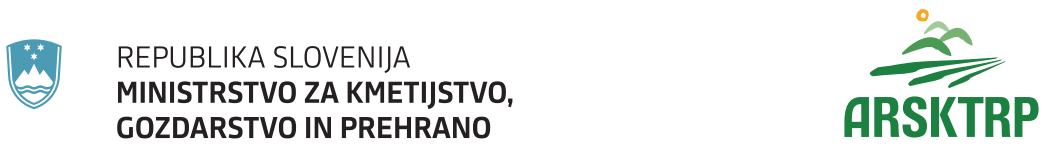 Vodenje enotnih evidenc za posamezne intervencije Strateškega načrta skupne kmetijske politike 2023-2027(intervencije KOPOP, LOPS, BVR, N2000, SOPO ter za namen EK)Osnovni podatki: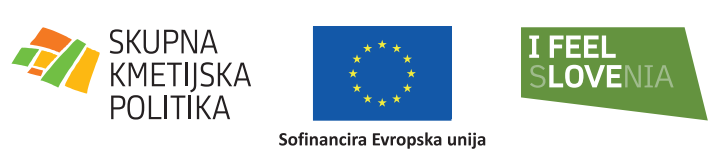 Kazalo obrazcev:KraticeIP – integrirana pridelava kmetijskih pridelkovKOPOP – intervencija kmetijsko-okoljska-podnebna plačilaKOPOP_PS – intervencija kmetijsko-okoljska-podnebna plačila – podnebne spremembeKOPOP_NV – intervencija kmetijsko-okoljska-podnebna plačila – naravni viriKOPOP_BK – intervencija kmetijsko-okoljska-podnebna plačila – biotska raznovrstnost in krajinaLOPS – intervencija lokalne pasme in sortePAS – operacija lokalne pasmeSOR – operacija lokalne sorteBVR – intervencija biotično varstvo rastlinN2000 – intervencija plačila Natura 2000SOPO – Sheme za podnebje in okoljeEK – intervencija ekološko kmetovanjeNavodilaza vodenje enotnih evidenc za upravičence, ki so oddali zahtevke za intervencije KOPOP, LOPS, BVR, N2000, SOPO ter za namen EKV skladu z Uredbo o plačilih za okoljske in podnebne obveznosti, naravne in druge omejitve in območja Natura 2000 iz strateškega načrta skupne kmetijske politike 2023-2027 za Slovenijo (Uradni list RS, št. 34/23), je za intervencije kmetijsko-okoljska-podnebna plačila (KOPOP) (ki se delijo na intervencije: KOPOP_PS, KOPOP_NV in KOPOP_BK), lokalne pasme in sorte (LOPS) (ki vključuje dve operaciji: PAS in SOR), biotično varstvo rastlin (BVR), plačila Natura 2000 (N2000), ki se izvajajo v letu 2023, obvezno vodenje evidenc o delovnih opravilih. Tudi za sheme SOPO (razen za shemi: Zaplate neposejanih tal za poljskega škrjanca in Varstvo gnezd pribe (Vanellus vanellus) je v skladu z Uredbo o neposrednih plačilih iz strateškega načrta skupne kmetijske politike 2023–2027 (Uradni list RS, št. 17/23) obvezno vodenje evidenc.V primeru uporabe gnojil in fitofarmacevtskih sredstev (v nadaljevanju: FFS) na kmetijskemu gospodarstvu (v nadaljevanju: KMG) in v kolikor shema oz. operacija oz. intervencija, za katero je nosilec KMG oddal zahtevek v zbirni vlogi, zahteva vodenje evidence uporabe gnojil in FFS, mora KMG voditi tudi evidenco uporabe organskih in mineralnih gnojil (obrazec »O10 Evidenca uporabe organskih in mineralnih gnojil«) in evidenco uporabe fitofarmacevtskih sredstev (v nadaljevanju: FFS) (obrazec »O11 Podatki o uporabi FFS). Obrazca se lahko uporabljata tudi za namen kontrole integrirane pridelave kmetijskih pridelkov oz. živil (v nadaljevanju: postopek kontrole IP), postopek kontrole senene prireje (v nadaljevanju: kontrola senena prireja) ter postopka kontrole ekološke pridelave in predelave kmetijskih pridelkov oz. živil (v nadaljevanju: postopek kontrole EK). Evidence o delovnih opravilih je treba voditi ažurno in sproti po vsakem delovnem opravilu, da se pri izvajanju intervencij/operacij/shem izognemo težavam ob pregledih na kraju samem in posledičnim sankcijam, zaradi nevodenja ali neustreznega vodenja evidenc o delovnih opravilih.Nosilci KMG, ki so po pravilih pogojenosti zavezanci za vodenje evidence o uporabi organskih in mineralnih gnojil za tekoče koledarsko leto, morajo predpisano evidenco voditi za vse površine, prijavljene na zbirni vlogi.  Evidenco morajo voditi KMG:- pri katerih letni vnos dušika iz živinskih gnojil presega 350 kg N/leto in hkrati letna obremenitev z živinskimi gnojili presega 140 kg N/ha kmetijskih površin,- ki so zavezanci za KOPOP in/ali EK,- ki gnojijo površine nagnjene k površinskim vodam in- ki gnojijo z mineralnimi gnojili po 1.9.Nosilec KMG lahko za namen pogojenosti uporabi oz. vodi obrazec »O10 Evidenca uporabe organskih in mineralnih gnojil« in obrazec »O11 Podatki o uporabi FFS« iz enotnih evidenc za posamezne intervencije Strateškega načrta skupne kmetijske politike 2023-2027, vendar ga mora izpolniti za vsa kmetijska zemljišča na KMG.Obrazci za vodenje so dostopni na spletnih straneh Ministrstva za kmetijstvo, gozdarstvo in prehrano ter Agencije Republike Slovenije za kmetijske trge in razvoj podeželja (v nadaljevanju: agencija). Vse zahteve za izvajanje navedenih intervencij, so opisane v  publikaciji »Zbirna vloga 2023 - navodila za uveljavljanje intervencij iz Strateškega načrta skupne kmetijske politike 2023–2027«, ki je objavljena tudi na spletni strani ministrstva ter agencije, https://skp.si/download/zbirna-vloga-2023-navodila.Pridelovalec oz. KMG, ki je vključen v postopek kontrole EK v skladu s zakonodajo, ki ureja ekološko kmetovanje, postopek kontrole IP v skladu z zakonodajo, ki ureja integrirano pridelavo ter kontrolo senene prireje  mora v okviru postopkov nadzora voditi evidence. Te evidence so samo vsebinsko predpisane, ne pa tudi oblikovno. Treba pa jih je voditi za namen pridobitve certifikata za ekološke proizvode oz. za integrirano pridelavo oz. za seneno prirejo. Tudi ti pridelovalci oz. KMG, ki na KMG uporabljajo gnojila ali sredstva za zaščito rastlin, morajo voditi evidence o uporabi gnojil in FFS, ki izhajajo iz predpisov o pogojenosti.Z namenom, da bi si upravičenci oz. pridelovalci oz. KMG, ki so vključeni v intervencije KOPOP, LOPS, BVR, N2000 in hkrati tudi v katero izmed shem SOPO ali v postopek kontrole EK oz. postopek kontrole IP oz. kontrolo senene prireje, olajšali delo pri vpisih opravil, so evidence, kjer se vpisi posameznih opravil podvajajo, poenotene oz. združene v enotne evidence. Poenotene evidence za izvajanje intervencij KOPOP, LOPS, BVR, N2000 in hkrati tudi sheme SOPO, kot tudi za namen postopkov kontrole EK, kontrole IP in kontrole senene prireje, se hranijo doma (na KMG) za potrebe pregleda na kraju samem in se ne pošiljajo na agencijo.Vse evidence, ki so opisane v teh navodilih, se lahko uporabljajo tudi za potrebe vodenja vseh drugih delovnih opravil na KMG in tudi za površine, ki niso vključene v navedene intervencije.V nadaljevanju so navedene evidence za vsako organizacijo za kontrolo in certificiranje, ki opravljajo postopek kontrole IP, postopek kontrole EK ter kontrolo senene prireje v Republiki Sloveniji, ki so skladne s poenotenimi evidencami v tem dokumentu.Inštitut KON-CERT:IKC:Bureau Veritas:TUD SUD Sava:Evidence, ki niso poenotene s skupnimi evidencami (intervencije KOPOP, LOPS, BVR, N2000, SOPO, EK) se vodijo v evidencah kontrolnih organizacij.Pri postopku kontrole EK niso poenotene evidence za npr. zasnovo kolobarja, nakup kmetijskih surovin, evidence dokupa/porabe rastlinskega razmnoževalnega materiala, celotne evidence, ki se nanašajo na živalsko proizvodnjo, čebele, predelave kmetijskih izdelkov, trženja ipd. Pri postopku kontrole IP niso poenotene evidence za npr. zasnovo kolobarja, masne bilance, evidentiranje pritožb ipd. Pri postopku kontrole senene prireje niso poenotene evidence za npr. seznam voluminozne krme in % suhe snovi, sestava krmnega obroka za posamezno žival, evidenca dokupa krme in krmil, pridelava krme na KMG, evidentiranje pritožb, zatiranje muh v hlevu, evidenca telitev, jagnitev, jaritev, trženje ipd.Upravičenci, ki uveljavljajo intervencije KOPOP, LOPS, BVR, N2000 ali SOPO in so vključeni tudi v kateri postopek kontrole EK, IP ali senene prireje, morajo biti ob izpolnjevanju evidenc pozorni tudi na zapis vsebine, ki jo morajo dopisati v polja ali v »Opombe«, saj je v določeni meri na ta način doseženo poenotenje evidenc v vsebinah, ki se prekrivajo.Evidence o delovnih opravilih se vodijo za posamezen GERK oz. izjemoma tudi za več GERK-ov skupaj. Združene so po vrstah rabe za njivske površine, hmeljišča, intenzivne sadovnjake, oljčnike, vinograde, visokodebelne travniške sadovnjake, trajno travinje oz. pašnike, mejice in rejo lokalnih pasem ter splošne evidence o uporabi gnojil in FFS. Intervencije KOPOP, LOPS, BVR in N2000:Evidence o delovnih opravilih za intervencije KOPOP vključujejo naslednje evidence za:živali za operacije: PS_GOV (Izboljšanje kakovosti krme in natančno krmljenje govedi), PS_PRAP (Krmljenje z zmanjšano količino dušika pri prašičih) in PS_DROB (Izboljšanje kakovosti krme in načrtno krmljenje ovc in koz);njivske površine za operacije: VOD (vodni viri), KOL (Ohranjanje kolobarja), IPP (Integrirana pridelava poljščin), IPSO (Integrirana pridelava sadja in oljk) - velja samo za jagode na njivi, IPZ (Integrirana pridelava zelenjave), PGS (Precizno gnojenje in škropljenje), SENENA (Senena prireja) in PAS_VOD (Varovalni pasovi ob vodotokih);hmeljišča za operaciji: IPH (Integrirana pridelava hmelja) in PGS (Precizno gnojenje in škropljenje);intenzivne sadovnjake za operacije: IPSO (Integrirana pridelava sadja in oljk), BIOTM_TNS (Uporaba biotehniških metod za obvladovanje škodljivih organizmov v trajnih nasadih) in PGS (Precizno gnojenje in škropljenje);oljčnike za operacije: IPSO (Integrirana pridelava sadja in oljk), BIOTM_TNS (Uporaba biotehniških metod za obvladovanje škodljivih organizmov v trajnih nasadih) in PGS (Precizno gnojenje in škropljenje);vinograde za operacije: IPG (Integrirana pridelava grozdja), BIOTM_TNS (Uporaba biotehniških metod za obvladovanje škodljivih organizmov v trajnih nasadih), VIN_HERB (Opustitev uporabe herbicidov v vinogradih), VIN_INSK (Opustitev uporabe insekticidov v vinogradih) in PGS (Precizno gnojenje in škropljenje);trajno travinje oz. pašnike za operacije: PGS (Precizno gnojenje in škropljenje), SENENA (Senena prireja), HAB (Posebni traviščni habitati), MET (Traviščni habitati metuljev), STE (Steljniki), HABM (Mokrotni traviščni habitati), MOKR_BAR (Ohranjanje mokrišč in barij – začne izvajati v letu 2024), SUHI_KTP (Suhi kraški travniki in pašniki), S50 (Strmi travniki), GRB (Grbinasti travniki), ITRV (Obvladovanje invazivnih tujerodnih rastlinskih vrst), ZVE (Sobivanje z velikimi zvermi), PP (Planinska paša), VTR (Habitati ptic vlažnih ekstenzivnih travnikov) in SUHA_TRAV (Ohranjanje suhih travišč – začne izvajati v letu 2024);visokodebelne travniške sadovnjake za operacije: PGS (Precizno gnojenje in škropljenje), SENENA (Senena prireja) in VTSA (Visokodebelni travniški sadovnjaki);mejice za operacijo MEJ (Mejice):uporabo organskih in mineralnih gnojil »O10 Evidenca uporabe organskih in mineralnih gnojil«;ter uporabo FFS »O11 Podatki o uporabi FFS«.Evidence o delovnih opravilih za intervencijo LOPS za operacijo SOR (Lokalne sorte) vključujejo evidenco o delovnih opravilih za njivske površine, hmeljišča, intenzivne sadovnjake, oljčnike, vinograde in visokodebelne travniške sadovnjake.  Za operacijo PAS pa evidenco o delovnih opravilih za rejo lokalnih pasem.Evidence o delovnih opravilih za intervencijo N2000 vključujejo opravila za trajno travinje oz. pašnike in visokodebelne travniške sadovnjake.Upravičenci, ki uveljavljajo plačila za intervencije KOPOP, EK in LOPS morajo upoštevati minimalne zahteve za uporabo gnojil in FFS, zato morajo voditi evidence uporabe organskih in mineralnih gnojil na obrazcu »O10 Evidenca uporabe organskih in mineralnih gnojil« ter uporabo FFS na obrazcu »O11 Podatki o uporabi FFS« za vsa kmetijska zemljišča na KMG.Upravičenci, ki uveljavljajo plačilo za intervencijo BVR morajo upoštevati minimalne zahteve za uporabo FFS, zato morajo voditi uporabo FFS na obrazcu »O11 Podatki o uporabi FFS« za vsa kmetijska zemljišča na KMG.Evidence se morajo voditi nepretrgoma v obdobju trajanja obveznosti. Vodenje evidenc na obrazcu »O10 Evidenca uporabe organskih in mineralnih gnojil« se šteje za vodenje evidence uporabe organskih in mineralnih gnojil za tekoče koledarsko leto iz uredbe, ki ureja pogojenost. Vodenje obrazca »O11 Podatki o uporabi FFS« se šteje za vodenje evidence o uporabi fitofarmacevtskih sredstev na prostem in v zavarovanih prostorih ter o uporabi obdelanega semena po GERK-PID in kulturah iz uredbe, ki ureja pogojenost.Intervencije KOPOP_NV, KOPOP_BK in LOPS: Analizo tal in gnojilni načrt je treba izdelati za vse GERK, na katerih se bodo uporabljala mineralna gnojila. Če se bodo uporabljala le organska gnojila, je treba voditi evidenco o uporabi organskih in mineralnih gnojil, analiza tal in gnojilni načrt pa nista potrebna, izjema je IP. Analiza tal se mora izdelati za naslednje parametre: pH, P, K in organska snov. Za trajno travinje analiza tal na organsko snov ni potrebna. Gnojilni načrt je petleten.Analize tal in gnojilnega načrta ni treba izdelati tistim upravičencem, ki se vključijo le v izvajanje naslednjih operacij intervencije KOPOP_BK: HAB, MET, STE, HABM, MOKR_BAR, SUHI_KTP, VTSA, S50, GRB, MEJ, ITRV, VTR in SUHA_TRAV. Prav tako analize tal in gnojilnega načrta ni treba izdelati upravičencem, ki se vključijo le v operacije intervencije KOPOP_PS (PS_GOV, PS_PRAP in PS_DROB) ali v operacijo PAS in SOR intervencije LOPS. Izjema: za izdelavo analize tal in gnojilnega načrta za operacije integrirane pridelave v KOPOP_NV (IPP, IPZ, IPH, IPSO in IPG) se upoštevajo zahteve iz tehnoloških navodil za te operacije.Upravičenci morajo na površinah, na katerih uveljavljajo plačila za operacije SENENA, HAB, MET, STE, HABM, MOKR_BAR, SUHI_KTP, VTSA, S50, GRB, ITRV, ZVE, PP, VTR in SUHA_TRAV ter intervencijo N2000, izvajati minimalno aktivnost, v skladu z zakonodajo ki ureja intervenciji KOPOP in N2000.Upravičenci, ki uveljavljajo plačila za intervencije KOPOP, EK, LOPS, BVR, N2000 in SOPO, morajo kmetovati v skladu z zahtevami pravil pogojenosti iz uredbe, ki ureja pogojenost.Upravičenci morajo pri izvajanju intervencij KOPOP in LOPS upoštevati prepoved uporabe blata iz komunalnih čistilnih naprav in digestata ter komposta iz uredbe, ki ureja predelavo biološko razgradljivih odpadkov in uporabo komposta ali digestata, ki se uporablja za biološko razgradljive odpadke, razen digestata in komposta izdelanega na KMG. Pri intervenciji N2000 morajo upravičenci upoštevati prepoved uporabe blata iz komunalnih čistilnih naprav, digestata in komposta iz kompostarn na celotnem KMG.Intervencija SOPOEvidence za sheme SOPO vključujejo:a) evidence o delovnih opravilih za naslednje sheme:njivske površine: shema Naknadni posevki in podsevki (v nadaljevanju: shema NPP), shema Ozelenitev ornih površin prek zime (v nadaljevanju: shema ZEL) in shema Konzervirajoča obdelava tal (v nadaljevanju: shema KONZ),intenzivne sadovnjake, oljčnike in vinograde: shema Ohranjanje biotske raznovrstnosti v trajnih nasadih (v nadaljevanju: shema BIORAZTN),trajno travinje*: shema Ekstenzivno travinje (v nadaljevanju: shema EKST) in shema Tradicionalna raba travinja (v nadaljevanju: shema TRT).* Šteje se tudi raba GERK 1222 - ekstenzivni sadovnjak, če je zatravljen.b) evidenco uporabe organskih in mineralnih gnojil (obrazec »O10 Evidenca uporabe organskih in mineralnih gnojil« za:njivske površine in hmeljišča:  shema Gnojenje z organskimi gnojili z majhnimi izpusti v zrak (v nadaljevanju: shema NIZI),intenzivne sadovnjake, oljčnike in vinograde:  shema Uporaba le organskih gnojil za zagotavljanje dušika v trajnih nasadih (v nadaljevanju: shema OGNTN).trajno travinje: shema TRT, shema Gnojenje z organskimi gnojili z majhnimi izpusti v zrak (v nadaljevanju: shema NIZI).c) evidenco uporabe FFS (obrazec »O11 Podatki o uporabi FFS«) za:njivske površine: shema ZEL in shema KONZ.Nosilec KMG mora za namen shem SOPO voditi evidence le za tiste površine KMG, za katere je oddal zahtevek. Voditi jih mora v času trajanja zahtev posamezne sheme. Navodila za izpolnjevanje evidencEvidence o delovnih opravilih se za leto 2023 vodijo na obrazcih v tiskani ali elektronski obliki, ki so dostopni na spletnih straneh ministrstva in agencije ali v elektronski obliki, ki vsebinsko ne odstopa od obrazcev evidenc.V kolikor se evidence izpolnjujejo v računalniški obliki, ni dovoljeno spreminjati oblike in vsebine obrazca, lahko pa se dodaja ali po potrebi izbriše posamezne vrstice. Če se obrazce izpolnjuje v tiskani obliki, je treba vsa delovna opravila vpisovati čitljivo, z velikimi tiskanimi črkami. Uvodna stran: Na uvodni strani se s kljukico ali križcem označi leto za katerega se vodijo evidence (lahko se isti obrazec uporablja za več let), vpiše se številka KMG-MID ter ime in priimek nosilca kmetijskega gospodarstva.Navodila za izpolnjevanje obrazcev evidence o delovnih opravilih:Preglednica 1: GERK-PID – vpiše se številka GERK-PID, DOMAČE IME – vpiše se domače ime GERK. Evidence se izpolnjuje za en GERK za celotno obdobje trajanja zahtev izbrane sheme. Če se na več GERK z isto rabo izvajajo iste operacije, sheme ali intervencije z enakimi kmetijskimi rastlinami in se na teh GERK istočasno opravljajo ista opravila, lahko evidenca velja za več GERK. Če bi se GERK združevalo, mora ta pogoj o isti rabi, enaki kmetijski rastlini in istih opravilih veljati vsa leta, za katere se vodi evidence o delovnih opravilih). Po potrebi, se lahko za vpisovanje več GERK-ov, uporabijo Priloge obrazcev za različne rabe (npr. Priloga 1 Njivske površine  – vpis dodatnih GERK-ov). Če je KMG vključeno v postopek kontrole EK, se to označi v za to predvideno polje z ustreznim letom.Preglednica 2: V posamezen obrazec (»O1 Evidenca o delovnih opravilih za njivske površine«, »O2 Evidenca o delovnih opravilih za hmeljišča«, itd.) je treba v Preglednici 2 po letih označiti (s kljukico ali križcem) izbrane intervencije/operacije/sheme, za katere je na vpisanem GERK v Preglednici 1 oddan zahtevek na zbirni vlogi za tekoče leto. Preglednica 3: V posamezen obrazec (»O1 Evidenca o delovnih opravilih na njivskih površinah«, itd.) je treba v preglednico vpisati delovna opravila, ki so bila opravljena na posamezni kmetijski površini. Preglednica služi za vodenje evidence vseh delovnih opravil v okviru izbranih zahtev. Evidenco lahko uporabljate tudi za potrebe vodenja vseh drugih delovnih opravil na KMG ter za površine, ki niso vključene v intervencije Strateškega načrta skupne kmetijske politike 2023-2027.Datum: Vpiše se datum (dan/mesec) ali obdobje trajanja opravila (eno opravilo se izvaja več dni zapored), ko se izvaja posamezno delovno opravilo, zapisano v polje »Vrsta delovnega opravila«.Vrsta kmetijske rastline: Vpiše se kmetijsko rastlino glavnega posevka oz. posevkov ali naknadne posevke. Če se izvaja »praha«, se vpiše praha.Sorta: Vpiše se sorta kmetijske rastline, če uveljavljate operacije intervencije KOPOP, operacijo SOR ter ste hkrati vključeni v postopek kontrole EK ter kontrole IP.Površina: Vpiše se velikost dela površine GERK na katerem se izvaja shema / operacija / intervencija, v kolikor ta odstopa od površine prijavljene v zbirni vlogi za tekoče leto.Vrsta delovnega opravila: Vpiše se šifra delovnega opravila iz šifranta vrste delovnih opravil.V primeru izbire delovnega opravila pod »Drugo«, se v »Opombe« izpiše delovno opravilo v besedi (npr. okopavanje, obračanje,…).Navodila za izpolnjevanje obrazca »O10 Evidenca uporabe organskih in mineralnih gnojil«V obrazcu »O10 Evidenca uporabe organskih in mineralnih gnojil« se vodijo podatki, ki jih morajo KMG voditi že v skladu z Uredbo o pogojenosti (Uradni list, št. 166/22, z vsemi spremembami) (podatki o uporabi organskih in mineralnih gnojil), in podatki o uporabi organskih in mineralnih gnojil, ki jih je treba voditi za potrebe intervencije KOPOP, LOPS, BVR, N2000 in sheme SOPO na podlagi uredb.GERK-PID: Vpiše se številko GERK-PID.Domače ime: Vpiše se domače ime GERK.Površina GERK: Vpiše se površina GERK.Površina posamezne kmetijske rastline: Vpiše se površina, prekrita s posamezno kmetijsko rastlino. Če se nanos gnojil ne bo izvajal na celotni površini, prekriti s posamezno kmetijsko rastlino, se zabeleži površina, na kateri je bilo opravilo dejansko izvedeno.Vrsta kmetijske rastline: Vpiše se vrsta kmetijske rastline.Gnojenje: Vpisana je številka zaporednega gnojenja na posamezni površini ali kmetijski rastlini.Vrsta domačih živali: Vpiše se vrsta domačih živali, katerih živinsko gnojilo se je uporabilo. Lahko se uporabi kratice (G = govedo, P = prašiči, PE = perutnina, D = drobnica, K = konj). Če na KMG nastajajo živinska gnojila različnih vrst domačih živali in se ne skladiščijo ločeno, se v evidenci navede tista vrsta živali, ki je preračunano na GVŽ, prevladujoča.Vrsta organskega gnojila: Vpiše se, ali gre za gnoj, gnojnico, gnojevko ali drugo organsko gnojilo. Organska gnojila so živinska gnojila in druga gnojila organskega izvora, kakor so digestat, ostanki proizvodnje bioplina, kompost, rastlinski odpadki, mulji, šota in podobno. Količina: Vpiše se količina nanošenega gnojila na površino. Pri tem ne pozabite navesti merske enote. Izredno pomembno je ali se podatek o količini nanaša na površino GERK ali preračunano na hektar! Datum gnojenja: Vpiše se datum nanosa gnojil na površino. Vrsta mineralnega gnojila: Vpiše se podatke o vrsti uporabljenega mineralnega gnojila in delež dušika (N) v gnojilu ter uporaba fertigacije. Pri sestavljenih in mešanih gnojilih je treba navesti razmerje med primarnimi hranili (na primer NPK 10-20-30), pri enostavnih pa vsebnost hranila v odstotkih (na primer KAN – 27 % N). Količina: Vpiše se količina nanošenega gnojila na površino. Pri tem ne pozabiti navesti merske enote. Izredno pomembno je ali se podatek o količini nanaša na površino GERK ali preračunano na hektar! Datum gnojenja: Vpiše se datum nanosa gnojil na površino.Vrsta mehanizacije: Če se izvaja na KMG tudi SOPO shema NIZI »Gnojenje z organskimi gnojili z nizkimi izpusti v zrak«, se v polju s križcem ali s kljukico izbere »vlečne cevi« ali »vlečne sani«. Datum nanosa in Datum zadelave: Vpiše se podatke o datumih nanosa in/ali zadelave gnojil v tla (datum zadelave gnojil v tla je potreben le v primeru izvajanja SOPO sheme NIZI in kmetijske prakse »NIZI_hmeljišče«). Pri nanosu gnojil v tla je treba upoštevati mejne vrednosti letnega vnosa dušika v tla, ki so opredeljene v Uredbi o varstvu voda pred onesnaževanjem z nitrati iz kmetijskih virov (Uradni list RS, št. 113/09, z vsemi spremembami).Navodila za izpolnjevanje obrazca »O11 Podatki o uporabi FFS«V obrazcu »O11 Podatki o uporabi FFS« se vodijo podatki, ki jih morajo KMG voditi že v skladu s Pravilnikom o integriranem varstvu rastlin pred škodljivimi organizmi in z Uredbo o pogojenosti (Uradni list, št. 166/22, z vsemi spremembami), ter podatki o uporabi FFS, ki jih je treba voditi za potrebe intervencije KOPOP, LOPS, BVR, N2000 in sheme SOPO na podlagi uredb.GERK-PID: Vpiše se številko GERK-PID. Če GERK-PID ne obstaja, se zabeleži parcelna številka (npr. ko gre za porabo FFS na okrasnih rastlinah ali vrtičkih okoli hiš). Upoštevati pa je treba, da mora imeti upravičenec v skladu z zakonom, ki ureja kmetijstvo, v RKG prijavljene vse kmetijske površine, ki jih ima v uporabi v Republiki Sloveniji. Zaščiten prostor ali Pridelava na prostem: S kljukico ali križcem se označi ali je bila uporaba FFS izvedena v zavarovanem prostoru (npr. rastlinjak) ali na prostem. Izvajalec tretiranja: Vpiše se ime in priimek osebe, ki je izvajala varstvo rastlin. Ne pozabiti na veljavno izkaznico iz opravljenega usposabljanja iz fitomedicine. Če varstvo rastlin za vas izvaja neka druga oseba, je treba na KMG hraniti kopijo veljavne izkaznice iz opravljenega usposabljanja iz fitomedicine.Imetnik rastlin, rastlinskih proizvodov ali tretiranih površin: Vpiše se ime in priimek lastnika oz. uporabnika tretiranih površin. Datum spravila pridelka: Vpiše se datum spravila pridelka. Zap. št. ukrepa/ tretiranja: Vpiše se zaporedno število tretiranja s FFS na dotični površini oz. kmetijski rastlini. Poleg datuma je treba zabeležiti tudi uro nanosa. Kultura: Vpiše se rastlina, ki je bila tretirana s FFS. Površina: Vpiše se površina prekrita s posamezno rastlino. Če se nanos FFS ne izvaja na celotni površini prekriti s posamezno rastlino, se zabeleži površina na kateri je bilo opravilo dejansko izvedeno. Polno trgovsko ime sredstva / metoda z nizkim tveganjem: Vpiše se polno trgovsko ime sredstva oz. metoda z nizkim tveganjem. Metode varstva rastlin z nizkim tveganjem so: - mehansko ali fizikalno zatiranje plevela (strojno ali ročno); - mehansko ali fizikalno odstranjevanje napadenih ali okuženih rastlin, ali delov rastlin ali škodljivih organizmov; - uporaba FFS, izdelanih na podlagi mikroorganizmov, rastlinskih izvlečkov, feromonov in snovi z nizkim tveganjem, registriranih oz. dovoljenih v skladu z zakonom, ki ureja fitofarmacevtska sredstva;- uporaba koristnih organizmov za biotično varstvo rastlin, dovoljenih z zakonom, ki ureja zdravstveno varstvo rastlin; - uporaba osnovnih snovi, za katere v skladu z zakonom, ki ureja fitofarmacevtska sredstva, ni treba pridobiti odločbe o registraciji ali dovoljenja; - uporaba pripravkov, ki so dovoljeni za ekološko kmetovanje v skladu z Uredbo 834/2007/ES. Uporabljen odmerek FFS v kg/ha ali l/ha, število koristnih organizmov/hektar, feromonskih vab, prehranskih vab, lepljivih plošč, naprav za razpršitev feromonov ali feromonskih dispenzorjev, zastrupljenih vab s privabilom, enot za masovni ulov v št. kosov: Zabeleži se uporabljen odmerek oz. število uporabljenih koristnih organizmov, število uporabljenih naprav za razpršitev feromonov ali feromonskih dispenzorjev, zastrupljenih vab s privabilom, enot za masovni ulov, število postavljenih vab ali plošč. Pri tem ne pozabiti navesti merske enote. Izredno pomembno je ali se podatek o količini nanaša na tretirano površino ali preračunano na hektar! Opomba: Število uporabljenih koristnih organizmov je treba vpisati v primeru vključitve v intervencijo BVR (biotično varstvo rastlin). Število naprav za razpršitev feromonov ali feromonskih dispenzorjev, število zastrupljenih vab s privabilom ter število enot za masovni ulov je treba vpisati v primeru vključitve v operacijo BIOTM_TNS (Uporaba biotehniških metod za obvladovanje škodljivih organizmov v trajnih nasadih.Uspešnost tretiranja / Vpliv izvedenega ukrepa na stanje rastlin: Zabeleži se uspešnost tretiranja. Npr. uspešno/neuspešno. Opombe: Vpiše se morebitne opombe oz. opazke, ki so bile ugotovljene ob posameznem tretiranju ali metodi z nizkim tveganjem. Rabe GERK, ki so zajete v posameznih obrazcih delovnih opravil glede na sheme/operacije/intervencije:* Raba GERK ni upravičen do plačila iz naslova intervencij SN SKP 2023-2027.Raba GERK po operacijah KOPOP, shemah SOPO in intervencijah LOPS, BVR ter N2000:Šifrant rab GERK:* Raba GERK ni upravičen do plačila iz naslova intervencij SN SKP 2023-2027.O1 EVIDENCA O DELOVNIH OPRAVILIH ZA NJIVSKE POVRŠINE(v ta obrazec ne vpisujte delovnih opravil za gnojenje in zaščito rastlin, ampak uporabite obrazca O10 in O11)Preglednica 1: Številka GERK-PID, za katerega se vodi delovna opravila na njivski površini:Vpiše se številka GERK-PID, DOMAČE IME – vpiše se domače ime GERK, kjer se izvajajo izbrane sheme/operacije/intervencije.Preglednica 2: GERK oz. GERK-i iz Preglednice 1 so vpisani v sheme/intervencije/operacije:Preglednica 3: Vodenje delovnih opravilSeznam delovnih opravil, ki jih je obvezno voditi za posamezne zahteve v okviru shem SOPO, operacij KOPOP in SOR.Navodila za izpolnjevanje evidence (O1 EVIDENCA O DELOVNIH OPRAVILIH ZA NJIVSKE POVRŠINE)KMG mora obvezno voditi/shranjevati evidence o delovnih opravilih v fizični ali elektronski oblikiop. 2 Sorta: Če uveljavljate sheme SOPO, operacije intervencije KOPOP, operacijo SOR ter ste hkrati vključeni v postopek kontrole EK oz. postopek kontrole IP, je treba v Preglednici 3 vpisati sorto kmetijske rastline.op. 3 Površina: Vpiše se velikost dela površine GERK na katerem se izvaja shema, v kolikor ta odstopa od površine prijavljene v zbirni vlogi za tekoče leto.op. 4 shema KONZ: Pri shemi mora biti na KMG prisotna ustrezna mehanizacija ali shranjen račun izvajalca za opravljeno strojno storitev ali shranjena izjava izvajalca strojne storitve.op. 5 shema ZEL in shema KONZ:  V primeru uporabe FFS (shema ZEL) oz. herbicida (shema KONZ), je treba na površinah, ki so vključene v navedeni shemi, voditi obrazec »O11 Podatki o uporabi FFS«.op. 6 operacija VOD: V primeru uporabe gnojil in FFS, je treba voditi obrazec »O10 Evidenca uporabe organskih in mineralnih gnojil« in obrazec »O11 Podatki o uporabi FFS«. Uporabljajo se lahko samo FFS, ki so dovoljena na najožjih vodovarstvenih območjih (v nadaljevanju: VVO_I). Seznam aktivnih snovi, ki jih na VVO_I ni dovoljeno uporabljati, je dostopen na spletnih straneh ministrstva in agencije.Upravičenec mora na KMG hraniti zasnovo kolobarja za petletno obdobje, deklaracije za mineralna gnojila in FFS, ter račune o nakupu mineralnih gnojil in FFS. Obvezen je celoleten zeleni pokrov.Na GERK z vrsto rabe »1100 – njive« je praha lahko del kolobarja, vendar zanjo ni mogoče uveljavljati plačila za izvajanje operacije VOD.op. 7 operacija KOL: V primeru uporabe gnojil in FFS, je treba voditi obrazec »O10 Evidenca uporabe organskih in mineralnih gnojil« in obrazec »O11 Podatki o uporabi FFS«. Za KOL_3 velja, da se lahko uporabljajo samo FFS, ki so dovoljena na VVO_I. Seznam aktivnih snovi, ki jih na VVO_I ni dovoljeno uporabljati, je dostopen na spletnih straneh ministrstva in agencije.Upravičenec mora na KMG hraniti zasnovo kolobarja za petletno obdobje, deklaracije za mineralna gnojila in FFS ter račune o nakupu mineralnih gnojil in FFS.Na GERK z vrsto rabe »1100 – njive« je praha lahko del kolobarja, vendar zanjo ni mogoče uveljavljati plačila za izvajanje operacije KOL.op. 8 operacije IPP, IPZ in IPSO: Pri izvajanju operacije IPP oz. IPZ oz. IPSO mora upravičenec upoštevati Tehnološka navodila za integrirano pridelavo poljščin oz. Tehnološka navodila za integrirano pridelavo zelenjave oz. Tehnološka navodila za integrirano pridelavo sadja in oljk, ki so dostopna na spletnih straneh ministrstva in agencije. V primeru uporabe gnojil in FFS, je treba voditi obrazec »O10 Evidenca uporabe organskih in mineralnih gnojil« in obrazec »O11 Podatki o uporabi FFS«. Upravičenec mora na KMG hraniti deklaracije za mineralna gnojila in FFS ter račune o nakupu mineralnih gnojil in FFS. op. 9 operacije IPP, IPZ in IPSO: Če uveljavljate operacijo IPP oz. IPZ oz. IPSO je treba poleg delovnih opravil v Preglednici 3 pod »Opombe« voditi sledeče:v primeru setve zapisati količino uporabljenega semena (v kg) oz. sadik (št. kos), ob spravilu dopisati količino pobranega pridelka (kg) in količine vzgojenih sadik (št.),v primeru namakanja dopisati količino porabljene vode (poraba vode / ha).op. 10 operacija PGS: Uporabljati je treba mehanizacijo za precizno gnojenje oziroma škropljenje. Izdelan mora biti gnojilni oziroma škropilni načrt, iz katerega je razvidno zmanjšanje porabe gnojil oziroma FFS zaradi izvajanja te operacije.Na KMG mora biti prisotna ustrezna mehanizacija oziroma oprema ali shranjen račun izvajalca za opravljeno strojno storitev ali shranjena izjava izvajalca. Na KMG je treba hraniti gnojilni oziroma škropilni načrt in deklaracije za mineralna gnojila in FFS ter račune o nakupu mineralnih gnojil in FFS. Voditi je treba obrazec »O10 Evidenca uporabe organskih in mineralnih gnojil« in obrazec »O11 Podatki o uporabi FFS«.op. 11 operacija SENENA: Upravičenec mora upoštevati Tehnološka navodila za seneno prirejo, ki so dostopna na spletnih straneh ministrstva in agencije, pridobiti certifikat o seneni prireji ter na KMG hraniti deklaracije za mineralna gnojila in FFS ter račune o nakupu mineralnih gnojil in FFS. Voditi je treba obrazec »O10 Evidenca uporabe organskih in mineralnih gnojil« in obrazec »O11 »Podatki o uporabi FFS«. V  obrazec »O10 Evidenca uporabe organskih in mineralnih gnojil« je treba v »Opombe« zapisati datum začetka paše po gnojenju.op. 12 operacija PAS_VOD: Operacija se izvaja na vplivnih območjih vodotokov Ledava in Ščavnica.Uporaba gnojil in FFS v 40 metrskem varovalnem pasu ni dovoljena.Na preostali površini, izven 40 metrskega varovalnega pasu, se lahko uporabljajo samo FFS, ki so dovoljena na VVO_I. Seznam aktivnih snovi, ki jih na VVO_I ni dovoljeno uporabljati, je dostopen na spletnih straneh ministrstva in agencije.V primeru uporabe gnojil in FFS, je treba voditi obrazec»O10 Evidenca uporabe organskih in mineralnih gnojil« in obrazec »O11 Podatki o uporabi FFS«. Upravičenec mora na KMG hraniti zasnovo kolobarja za petletno obdobje, deklaracije za mineralna gnojila in FFS ter račune o nakupu mineralnih gnojil in FFS. Obvezen je celoleten zeleni pokrov.Praha je na GERK z vrsto rabe »1100 – njive« lahko del kolobarja, vendar zanjo plačila za izvajanje operacije PAS_VOD ni mogoče uveljavljati.op. 13 intervencija BVR: Vse podatke o uporabi FFS in koristnih organizmov za namene biotičnega varstva rastlin je treba vpisati v obrazec »O11 Podatki o uporabi FFS« (v kolikor se jih uporabi). Izvedena opravila je v te evidence treba vpisati najpozneje v 30 dneh po tretiranju oziroma vnosu koristnega organizma.Treba je imeti izdelan program zatiranja bolezni in škodljivcev s FFS na osnovi mikroorganizmov in tržnih proizvodov za biotično varstvo rastlin v skladu s Tehnološkimi navodili za intervencijo BVR, ki ga predhodno potrdi Javna služba zdravstvenega varstva rastlin. Obrazec programa izvajanja BVR je dostopen na spletnih straneh ministrstva in agencijeop. 14 operacija SOR:Voditi je treba obrazec »O10 Evidenca uporabe organskih in mineralnih gnojil« in obrazec »O11 Podatki o uporabi FFS«. Upravičenec mora na KMG hraniti deklaracije za mineralna gnojila in FFS ter račune o nakupu mineralnih gnojil in FFS. Razen za trajne nasade, ki so bili vzpostavljeni pred letom vlaganja zahtevka, mora upravičenec na KMG hraniti, če se v letu vlaganja zahtevka uporabljajo:kupljeno seme oziroma sadike: račune, s katerih mora biti razviden nakup semena oziroma sadik lokalnih sort kmetijskih rastlin, in uradne etikete ali etikete oziroma potrdila dobavitelja, s katerimi so opremljeni ta semena oziroma sadike ob nakupu;lastno pridelano seme oziroma sadike: dokazila o prvem nakupu semena oziroma sadik in kopije zbirnih vlog, iz katerih mora biti razvidno, da se je v času od prvega nakupa semena ta sorta pridelovala na KMG.op. 15:Če uveljavljate sheme intervencije SOPO ali operacije intervencije KOPOP ali operacijo SOR in ste hkrati vključeni tudi v postopek kontrole EK, je treba poleg delovnih opravil v Preglednici 3 pod »Opombe« voditi sledeče:v primeru setve izvor in količino uporabljenega semena (v kg) oz. sadik (št. kos), v primeru spravila pridelka količino in status pridelka (v kg).op. 16 Če ste vključeni v postopek kontrole EK, je treba za vsak uporabljen proizvod/sredstvo/seme, shraniti ustrezno dokazilo (deklaracija/račun).PRILOGA 1 NJIVSKE POVRŠINE: Dodatni list za vpis GERK-ovČe se na več GERK z isto rabo izvajajo iste zahteve z enakimi kmetijskimi rastlinami in se na teh GERK istočasno opravljajo ista opravila, lahko evidenca velja za več GERK. Vpiše se številka GERK-PID, DOMAČE IME – vpiše se domače ime GERK.O2 EVIDENCA O DELOVNIH OPRAVILIH ZA HMELJIŠČA(v ta obrazec ne vpisujte delovnih opravil za gnojenje in zaščito rastlin, ampak uporabite obrazca O10 in O11)Preglednica 1: Številka GERK-PID, za katerega se vodi delovna opravila v hmeljišču:Vpiše se številka GERK-PID, DOMAČE IME – vpiše se domače ime GERK, kjer se izvajajo izbrane sheme/operacije/intervencije.Preglednica 2: GERK oz. GERK-i iz Preglednice 1 so vpisani v sheme/intervencije/operacije:Preglednica 3: Vodenje delovnih opravilSeznam delovnih opravil, ki jih je obvezno voditi za posamezne zahteve v okviru shem SOPO, operacij KOPOP in  SOR.Navodila za izpolnjevanje evidence (O2 EVIDENCA O DELOVNIH OPRAVILIH ZA HMELJIŠČA)KMG mora obvezno voditi/shranjevati evidence o delovnih opravilih v fizični ali elektronski oblikiop. 2 Sorta: Če uveljavljate operacije intervencije KOPOP, operacijo SOR ter ste hkrati vključeni v postopek kontrole EK oz. postopek kontrole IP, je treba v Preglednico 2 vpisati sorto kmetijske rastline.op. 3 operacija IPH: Pri izvajanju operacije IPH mora upravičenec upoštevati Tehnološka navodila za integrirano pridelavo hmelja, ki so dostopna na spletnih straneh ministrstva in agencije. Upravičenec mora na KMG hraniti deklaracije za mineralna gnojila in FFS ter račune o nakupu mineralnih gnojil in FFS. Treba je voditi obrazec »O10 Evidenca uporabe organskih in mineralnih gnojil« in obrazec »O11 Podatki o uporabi FFS«.op. 4 operacija IPH:Če uveljavljate operacijo IPH, je treba poleg delovnih opravil v Preglednici 3 pod »Opombe« voditi sledeče:v primeru setve zapisati količino uporabljenega semena (v kg) oz. sadik (št. kos), ob spravilu dopisati količino pobranega pridelka (kg) in količine vzgojenih sadik (št.),v primeru namakanja dopisati količino porabljene vode (poraba vode / ha).  							op. 5 operacija PGS:Treba je uporabljati mehanizacijo za precizno gnojenje oziroma škropljenje. Izdelan mora biti gnojilni oziroma škropilni načrt, iz katerega je razvidno zmanjšanje porabe gnojil oziroma FFS zaradi izvajanja te operacije.Na KMG mora biti prisotna ustrezna mehanizacija oziroma oprema ali shranjen račun izvajalca za opravljeno strojno storitev ali shranjena izjava izvajalca.                                                                                                                                                                                                     Na KMG je treba hraniti gnojilni oziroma škropilni načrt in deklaracije za mineralna gnojila in FFS ter račune o nakupu mineralnih gnojil in FFS.  Voditi je treba obrazec »O10 Evidenca uporabe organskih in mineralnih gnojil« in obrazec »O11 Podatki o uporabi FFS«.op. 6 intervencija BVR:Vse podatke o uporabi FFS in koristnih organizmov za namene biotičnega varstva rastlin je treba vpisati v obrazec »O11 Podatki o uporabi FFS« (v kolikor se jih uporabi). Izvedena opravila je v te evidence treba vpisati najpozneje v 30 dneh po tretiranju oziroma vnosu koristnega organizma.Potrebno je imeti izdelan program zatiranja bolezni in škodljivcev s FFS na osnovi mikroorganizmov in tržnih proizvodov za biotično varstvo rastlin v skladu s Tehnološkimi navodili za intervencijo BVR, ki ga predhodno potrdi Javna služba zdravstvenega varstva rastlin. Obrazec programa izvajanja BVR je dostopen na spletnih straneh ministrstva in agencije. 												op. 7 operacija SOR:Voditi je treba obrazec »O10 Evidenca uporabe organskih in mineralnih gnojil« in obrazec »O11 Podatki o uporabi FFS«.Upravičenec mora na KMG hraniti deklaracije za mineralna gnojila in FFS ter račune o nakupu mineralnih gnojil in FFS. Razen za trajne nasade, ki so bili vzpostavljeni pred letom vlaganja zahtevka, mora upravičenec na KMG hraniti, če se v letu vlaganja zahtevka uporabljajo:kupljeno seme oziroma sadike: račune, s katerih mora biti razviden nakup semena oziroma sadik lokalnih sort kmetijskih rastlin, in uradne etikete ali etikete oziroma potrdila dobavitelja, s katerimi so opremljeni ta semena oziroma sadike ob nakupu;lastno pridelano seme oziroma sadike: dokazila o prvem nakupu semena oziroma sadik in kopije zbirnih vlog, iz katerih mora biti razvidno, da se je v času od prvega nakupa semena ta sorta pridelovala na KMG.op. 8 Če uveljavljate operacije intervencije KOPOP ali operacijo SOR in ste hkrati vključeni tudi v postopek kontrole EK, je treba poleg delovnih opravil v Preglednici 3 pod »Opombe« voditi sledeče:v primeru setve zapisati izvor in količino uporabljenega semena (v kg) oz. sadik (št. kos), v primeru spravila pridelka količino in status pridelka (v kg).op. 9 Če ste vključeni v postopek kontrole EK, je treba za vsak uporabljen proizvod/sredstvo/seme, shraniti ustrezno dokazilo (deklaracija/račun).PRILOGA 2 HMELJIŠČA: Dodatni list za vpis GERK-ov	Če se na več GERK z isto rabo izvajajo iste zahteve z enakimi kmetijskimi rastlinami in se na teh GERK istočasno opravljajo ista opravila, lahko evidenca velja za več GERK. Vpiše se številka GERK-PID, DOMAČE IME – vpiše se domače ime GERK.O3 EVIDENCA O DELOVNIH OPRAVILIH ZA INTENZIVNE SADOVNJAKE(v ta obrazec ne vpisujte gnojenja in zaščite rastlin, ampak uporabite obrazca O10 in O11)	Preglednica 1: Številka GERK-PID, za katerega se vodi delovna opravila v intenzivnem sadovnjaku:Vpiše se številka GERK-PID, DOMAČE IME – vpiše se domače ime GERK, kjer se izvajajo izbrane sheme/operacije/intervencije.Preglednica 2: GERK oz. GERK-i iz Preglednice 1 so vpisani v sheme/intervencije/operacije: V Preglednici 2 se po letih označi (s kljukico ali križcem) izbrane sheme/operacije/intervencije, za katere je oddan zahtevek na zbirni vlogi za tekoče leto.*Izvajanje sheme OGNTN se vodi samo v obrazcu »O10 Evidenca uporabe organskih in mineralnih gnojil«. Izvajanje intervencije BVR in operacije BIOTM_TNS se vodi samo na obrazcu »O11 Podatki o uporabi FFS«. Izvajanje operacije PGS se vodi samo na obrazcu »O10 Evidenca uporabe organskih in mineralnih gnojil« in/ali obrazcu »O11 Podatki o uporabi FFS«.Preglednica 3: Vodenje delovnih opravilSeznam delovnih opravil, ki jih je obvezno voditi za posamezne zahteve v okviru sheme SOPO, operacij KOPOP in  SOR.Navodila za izpolnjevanje evidence (O3 EVIDENCA O DELOVNIH OPRAVILIH ZA INTENZIVNE SADOVNJAKE)KMG mora obvezno voditi/shranjevati evidence o delovnih opravilih v fizični ali elektronski oblikiop. 2 Sorta:  Če uveljavljate operacije intervencije KOPOP, operacijo SOR ter ste hkrati vključeni v postopek kontrole EK oz. postopek kontrole IP, je treba v Preglednico 3 vpisati sorto kmetijske rastline.op. 3 shema BIORAZTN:V primeru uveljavljanja kmetijske prakse - vzpostavitev cvetočega pasu, je treba vpisati skupno površino cvetočega pasu.op. 4 shema BIORAZTN:V primeru uveljavljanja kmetijske prakse - vzpostavitev cvetočega pasu, je treba v »Opombe« napisati, katera kmetijska rastlina ali katera mešanica kmetijskih rastlin se je posejala.op. 5 operacija IPSO:Pri izvajanju operacije IPSO mora upravičenec upoštevati Tehnološka navodila za integrirano pridelavo sadja in oljk, ki so dostopna na spletnih straneh ministrstva in agencije.Upravičenec mora na KMG hraniti deklaracije za mineralna gnojila in FFS ter račune o nakupu mineralnih gnojil in FFS.Voditi je treba obrazec »O10 Evidenca uporabe organskih in mineralnih gnojil« in obrazec »O11 Podatki o uporabi FFS«. op. 6 operacija IPSO:Če uveljavljate operacijo IPSO, je treba poleg delovnih opravil v Preglednici 3 pod »Opombe« voditi sledeče:v primeru setve zapisati količino uporabljenega semena (v kg) oz. sadik (št. kos), ob spravilu dopisati količino pobranega pridelka (kg) in količine vzgojenih sadik (št.),v primeru namakanja dopisati količino porabljene vode (poraba vode / ha).  	op. 7 operacija BIOTM_TNS:Upoštevati je treba Tehnološka navodila za izvajanje operacije BIOTM_NS, ki so dostopna na spletnih straneh ministrstva in agencije.Na KMG je treba hraniti:zastrupljene vabe s privabilom oziroma naprave za razprševanje feromonov oziroma enote za masovni ulov in račune o njihovem nakupu, izjema so vabe za masovni ulov, ki jih lahko upravičenec naredi sam ob upoštevanju tehnoloških navodil iz izvajanje operacije BIOTM_TNS;deklaracije za mineralna gnojila in FFS;račune o nakupu mineralnih gnojil in FFS;račune o nakupu feromonskih razpršilcev (dispenzorjev), naprav za razprševanje feromonov, zastrupljenih vab s privabilom ali enot (pasti) za masovni ulov;navodila za uporabo feromonskih razpršilcev (dispenzorjev), naprav za razprševanje feromonov, zastrupljenih vab s privabilom ali enot (pasti) za masovni ulov.op. 8 operacija PGS:Uporabljati je treba mehanizacijo za precizno gnojenje oziroma škropljenje.Izdelan mora biti gnojilni oziroma škropilni načrt, iz katerega je razvidno zmanjšanje porabe gnojil oziroma FFS zaradi izvajanja te operacije.na KMG mora biti prisotna ustrezna mehanizacija oziroma oprema ali shranjen račun izvajalca za opravljeno strojno storitev ali shranjena izjava izvajalca.                                                                                                                                                                                                   Na KMG je treba hraniti gnojilni oziroma škropilni načrt in deklaracije za mineralna gnojila in FFS ter račune o nakupu mineralnih gnojil in FFS.Voditi je treba obrazec »O10 Evidenca uporabe organskih in mineralnih gnojil«) in obrazec »O11 Podatki o uporabi FFS«.op. 9 intervencija BVR:Vse podatke o uporabi FFS in koristnih organizmov za namene biotičnega varstva rastlin je treba vpisati v obrazec O11 »Podatki o uporabi FFS« (v kolikor se jih uporabi). Izvedena opravila je v te evidence treba vpisati najpozneje v 30 dneh po tretiranju oziroma vnosu koristnega organizma.Treba je imeti izdelan program zatiranja bolezni in škodljivcev s FFS na osnovi mikroorganizmov in tržnih proizvodov za biotično varstvo rastlin v skladu s Tehnološkimi navodili za intervencijo BVR, ki ga predhodno potrdi Javna služba zdravstvenega varstva rastlin. Obrazec programa izvajanja BVR je dostopen na spletnih straneh ministrstva in agencije. op. 10 operacija SOR:Voditi je treba obrazec »O10 Evidenca uporabe organskih in mineralnih gnojil«) in obrazec »O11 Podatki o uporabi FFS«.Upravičenec mora na KMG hraniti deklaracije za mineralna gnojila in FFS ter račune o nakupu mineralnih gnojil in FFS. Razen za trajne nasade, ki so bili vzpostavljeni pred letom vlaganja zahtevka, mora upravičenec na KMG hraniti, če se v letu vlaganja zahtevka uporabljajo:kupljeno seme oziroma sadike: račune, s katerih mora biti razviden nakup semena oziroma sadik lokalnih sort kmetijskih rastlin, in uradne etikete ali etikete oziroma potrdila dobavitelja, s katerimi so opremljeni ta semena oziroma sadike ob nakupu;lastno pridelano seme oziroma sadike: dokazila o prvem nakupu semena oziroma sadik in kopije zbirnih vlog, iz katerih mora biti razvidno, da se je v času od prvega nakupa semena ta sorta pridelovala na KMG.op. 11Če uveljavljate operacije intervencije KOPOP ali operacijo SOR in ste hkrati vključeni tudi v postopek kontrole EK, je treba poleg delovnih opravil v Preglednici 3 pod »Opombe« voditi sledeče:v primeru setve izvor in količino uporabljenega semena (v kg) oz. sadik (št. kos),v primeru spravila pridelka količino in status pridelka (v kg).op. 12 Če ste vključeni v postopek kontrole EK, je treba za vsak uporabljen proizvod/sredstvo/seme, shraniti ustrezno dokazilo (deklaracija /račun).PRILOGA 3 INTENZIVNI SADOVNJAKI: Dodatni list za vpis GERK-ovČe se na več GERK z isto rabo izvajajo iste zahteve z enakimi kmetijskimi rastlinami in se na teh GERK istočasno opravljajo ista opravila, lahko evidenca velja za več GERK. Vpiše se številka GERK-PID, DOMAČE IME – vpiše se domače ime GERK.PRILOGA 4 INTENZIVNI SADOVNJAKI - skicaOznačiti je treba lokacije vzpostavljenih življenjskih prostorov oz. narisati cvetoči pas. Za izpolnitev te zahteve se lahko nariše skico z realno obliko in usmerjenostjo v spodnji okvir ali uporabi sliko iz GERK pregledovalnika (priporočeno), https://rkg.gov.si/GERK/WebViewer.V primeru izvajanja kmetijske prakse – življenjski prostor za koristne organizme, se v spodnji okvir nariše skico intenzivnega sadovnjaka z lokacijo vzpostavljenega življenjskega prostora za koristne organizme oz. lokacije življenjskih prostorov, če jih je več ter številka GERK-PID. V primeru uporabe slike iz GERK pregledovalnika, se lokacija življenjskega prostora označi na sliki.V primeru izvajanja kmetijske prakse – vzpostavitev cvetočega pasu, se v spodnji okvir nariše skico intenzivnega sadovnjaka z narisanim cvetočim pasom oz. cvetoče pasove, če jih je več ter številka GERK-PID. V primeru uporabe slike iz GERK pregledovalnika, se cvetoči pas nariše na sliki. Če je cvetoči pas vzpostavljen tudi na soležnem GERK, naj bo iz skice razvidna številka soležnega GERK-PID. 					Če se obe kmetijski praksi izvajata na istem GERK, sta lahko na eni skici oz. sliki vrisana tako življenjski prostor za koristne organizme kot tudi cvetoči pas. 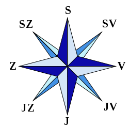 O4 EVIDENCA O DELOVNIH OPRAVILIH ZA OLJČNIKE(v ta obrazec ne vpisujte delovnih opravil za gnojenje in zaščito rastlin, ampak uporabite obrazca O10 in O11)Preglednica 1: Številka GERK-PID, za katerega se vodi delovna opravila v oljčniku:Vpiše se številka GERK-PID, DOMAČE IME – vpiše se domače ime GERK, kjer se izvajajo izbrane sheme/operacije/intervencije.Preglednica 2: GERK oz. GERK-i iz Preglednice 1 so vpisani v sheme/intervencije/operacije:Preglednica 3: Vodenje delovnih opravilSeznam delovnih opravil, ki jih je obvezno voditi za posamezne zahteve v okviru sheme SOPO, operacij KOPOPin  SOR.Navodila za izpolnjevanje evidence (O4 EVIDENCA O DELOVNIH OPRAVILIH ZA OLJČNIKE)KMG mora obvezno voditi/shranjevati evidence o delovnih opravilih v fizični ali elektronski oblikiop. 2 Sorta:  Če uveljavljate operacije intervencije KOPOP, operacijo SOR ter ste hkrati vključeni v postopek kontrole EK oz. postopek kontrole IP, je treba vpisati sorto kmetijske rastlineop. 3 shema BIORAZTN:V primeru uveljavljanja kmetijske prakse - vzpostavitev cvetočega pasu, je treba vpisati skupno površino cvetočega pasu.op. 4 shema BIORAZTN:V primeru uveljavljanja kmetijske prakse - vzpostavitev cvetočega pasu, je treba v »Opombe«  napisati, katera kmetijska rastlina ali katera mešanica kmetijskih rastlin se je posejala.op. 5 operacija IPSO:Pri izvajanju operacije IPSO mora upravičenec upoštevati Tehnološka navodila za integrirano pridelavo sadja in oljk, ki so dostopna na spletnih straneh ministrstva in agencije.Upravičenec mora na KMG hraniti deklaracije za mineralna gnojila in FFS ter račune o nakupu mineralnih gnojil in FFS.Voditi je treba obrazec »O10 Evidenca uporabe organskih in mineralnih gnojil«) in obrazec »O11 Podatki o uporabi FFS«. op. 6 operacija IPSO:Če uveljavljate operacijo IPSO, je treba poleg delovnih opravil v Preglednici 3 pod »Opombe« voditi sledeče:primeru setve zapisati količino uporabljenega semena (v kg) oz. sadik (št. kos), ob spravilu dopisati količino pobranega pridelka (kg) in količine vzgojenih sadik (št.), v primeru namakanja dopisati količino porabljene vode (poraba vode / ha).  	op. 7 operacija BIOTM_TNS:Treba je upoštevati Tehnološka navodila za izvajanje operacije BIOTM_NS, ki so dostopna na spletnih straneh ministrstva in agencijeNa KMG je treba hraniti:zastrupljene vabe s privabilom oziroma naprave za razprševanje feromonov oziroma enote za masovni ulov in račune o njihovem nakupu, izjema so vabe za masovni ulov, ki jih lahko upravičenec naredi sam ob upoštevanju tehnoloških navodil iz izvajanje operacije BIOTM_TNS;deklaracije za mineralna gnojila in FFS;račune o nakupu mineralnih gnojil in FFS;račune o nakupu feromonskih razpršilcev (dispenzorjev), naprav za razprševanje feromonov, zastrupljenih vab s privabilom ali enot (pasti) za masovni ulov;navodila za uporabo feromonskih razpršilcev (dispenzorjev), naprav za razprševanje feromonov, zastrupljenih vab s privabilom ali enot (pasti) za masovni ulov.op. 8 operacija PGS:Treba je uporabljati mehanizacijo za precizno gnojenje oziroma škropljenje.Izdelan mora biti gnojilni oziroma škropilni načrt, iz katerega je razvidno zmanjšanje porabe gnojil oziroma FFS zaradi izvajanja te operacije.na KMG mora biti prisotna ustrezna mehanizacija oziroma oprema ali shranjen račun izvajalca za opravljeno strojno storitev ali shranjena izjava izvajalca.                                                                                                                                                                                                   Na KMG je treba hraniti gnojilni oziroma škropilni načrt in deklaracije za mineralna gnojila in FFS ter račune o nakupu mineralnih gnojil in FFS.Voditi je treba obrazec »O10 Evidenca uporabe organskih in mineralnih gnojil«) in obrazec »O11 Podatki o uporabi FFS«.op. 9 intervencija BVR:Vse podatke o uporabi FFS in koristnih organizmov za namene biotičnega varstva rastlin je treba vpisati v obrazec »O11 Podatki o uporabi FFS« (v kolikor se jih uporabi). Izvedena opravila je v te evidence treba vpisati najpozneje v 30 dneh po tretiranju oziroma vnosu koristnega organizma.Treba je imeti izdelan program zatiranja bolezni in škodljivcev s FFS na osnovi mikroorganizmov in tržnih proizvodov za biotično varstvo rastlin v skladu s Tehnološkimi navodili za intervencijo BVR, ki ga predhodno potrdi Javna služba zdravstvenega varstva rastlin. Obrazec programa izvajanja BVR je dostopen na spletnih straneh ministrstva in agencije. op. 10 operacija SOR:Voditi je treba obrazec »O10 Evidenca uporabe organskih in mineralnih gnojil«) in obrazec »O11 Podatki o uporabi FFS«.Upravičenec mora na KMG hraniti deklaracije za mineralna gnojila in FFS ter račune o nakupu mineralnih gnojil in FFS. Razen za trajne nasade, ki so bili vzpostavljeni pred letom vlaganja zahtevka, mora upravičenec na KMG hraniti, če se v letu vlaganja zahtevka uporabljajo:kupljeno seme oziroma sadike: račune, s katerih mora biti razviden nakup semena oziroma sadik lokalnih sort kmetijskih rastlin, in uradne etikete ali etikete oziroma potrdila dobavitelja, s katerimi so opremljeni ta semena oziroma sadike ob nakupu;lastno pridelano seme oziroma sadike: dokazila o prvem nakupu semena oziroma sadik in kopije zbirnih vlog, iz katerih mora biti razvidno, da se je v času od prvega nakupa semena ta sorta pridelovala na KMG.op. 11 Če uveljavljate operacije intervencije KOPOP ali operacijo SOR in ste hkrati vključeni tudi v postopek kontrole EK, je treba poleg delovnih opravil v Preglednici 3 pod »Opombe« voditi sledeče:v primeru setve izvor in količino uporabljenega semena (v kg) oz. sadik (št. kos),v primeru spravila pridelka količino in status pridelka (v kg).op. 12  Če ste vključeni v postopek kontrole EK, je treba za vsak uporabljen proizvod/sredstvo/seme, shraniti ustrezno dokazilo (deklaracija/račun).PRILOGA 5 OLJČNIKI: Dodatni list za vpis GERK-ovČe se na več GERK z isto rabo izvajajo iste zahteve z enakimi kmetijskimi rastlinami in se na teh GERK istočasno opravljajo ista opravila, lahko evidenca velja za več GERK. Vpiše se številka GERK-PID, DOMAČE IME – vpiše se domače ime GERK.PRILOGA 6 OLJČNIKI - skicaOznačiti je treba lokacije vzpostavljenih življenjskih prostorov oz. narisati cvetoči pas. Za izpolnitev te zahteve se lahko nariše skico z realno obliko in usmerjenostjo v spodnji okvir ali uporabi sliko iz GERK pregledovalnika (priporočeno), https://rkg.gov.si/GERK/WebViewer.V primeru izvajanja kmetijske prakse – življenjski prostor za koristne organizme, se v spodnji okvir nariše skico oljčnika z lokacijo vzpostavljenega življenjskega prostora za koristne organizme oz. lokacije življenjskih prostorov, če jih je več ter številka GERK-PID. V primeru uporabe slike iz GERK pregledovalnika, se lokacija življenjskega prostora označi na sliki.V primeru izvajanja kmetijske prakse – vzpostavitev cvetočega pasu, se v spodnji okvir nariše skico oljčnika z narisanim cvetočim pasom oz. cvetoče pasove, če jih je več ter številka GERK-PID. V primeru uporabe slike iz GERK pregledovalnika, se cvetoči pas nariše na sliki. Če je cvetoči pas vzpostavljen tudi na soležnem GERK, naj bo iz skice razvidna številka soležnega GERK-PID. 					Če se obe kmetijski praksi izvajata na istem GERK, sta lahko na eni skici oz. sliki vrisana tako življenjski prostor za koristne organizme kot tudi cvetoči pas. 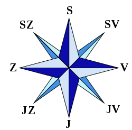 O5 EVIDENCA O DELOVNIH OPRAVILIH ZA VINOGRADE(v ta obrazec ne vpisujte gnojenja in zaščite rastlin, ampak uporabite obrazca O10 in O11)Preglednica 1: Številka GERK-PID, za katerega se vodi delovna opravila v vinogradu:Vpiše se številka GERK-PID, DOMAČE IME – vpiše se domače ime GERK, kjer se izvajajo izbrane sheme/operacije/intervencije.Preglednica 2: GERK oz. GERK-i iz Preglednice 1 so vpisani v sheme/intervencije/operacije:Preglednica 3: Vodenje delovnih opravilSeznam delovnih opravil, ki jih je obvezno voditi za posamezne zahteve v okviru sheme SOPO, operacij KOPOP in SOR.Navodila za izpolnjevanje evidence (O5 EVIDENCA O DELOVNIH OPRAVILIH ZA VINOGRADE)KMG mora obvezno voditi/shranjevati evidence o delovnih opravilih v fizični ali elektronski oblikiop. 2 Sorta:Če uveljavljate operacije intervencije KOPOP, operacijo SOR ter ste hkrati vključeni v postopek kontrole EK oz. postopek kontrole IP, je treba vpisati sorto kmetijske rastlineop. 3 shema BIORAZTN:V primeru uveljavljanja kmetijske prakse - vzpostavitev cvetočega pasu, je treba vpisati skupno površino cvetočega pasu.op. 4 shema BIORAZTN:V primeru uveljavljanja kmetijske prakse - vzpostavitev cvetočega pasu, je treba v »Opombe«  napisati, katera kmetijska rastlina ali katera mešanica kmetijskih rastlin se je posejala.op. 5 operacija IPG:Pri izvajanju operacije IPG mora upravičenec upoštevati Tehnološka navodila za integrirano pridelavo grozdja, ki so dostopna na spletnih straneh ministrstva in agencije.Upravičenec mora na KMG hraniti deklaracije za mineralna gnojila in FFS ter račune o nakupu mineralnih gnojil in FFS.Voditi je treba obrazec »O10 Evidenca  uporabe organskih in mineralnih gnojil«) in obrazec »O11 Podatki o uporabi FFS«. op. 6 operacija IPG:Če uveljavljate operacijo IPG je treba poleg delovnih opravil v Preglednici 3 pod »Opombe« voditi sledeče:primeru setve zapisati količino uporabljenega semena (v kg) oz. sadik (št. kos), ob spravilu dopisati količino pobranega pridelka (kg) in količine vzgojenih sadik (št.),v primeru namakanja dopisati količino porabljene vode (poraba vode / ha).  	op. 7 operacija BIOTM_TNS:Treba je upoštevati Tehnološka navodila za izvajanje operacije BIOTM_NS, ki so dostopna na spletnih straneh ministrstva in agencijeNa KMG je treba hraniti:zastrupljene vabe s privabilom oziroma naprave za razprševanje feromonov oziroma enote za masovni ulov in račune o njihovem nakupu, izjema so vabe za masovni ulov, ki jih lahko upravičenec naredi sam ob upoštevanju tehnoloških navodil iz izvajanje operacije BIOTM_TNS;deklaracije za mineralna gnojila in FFS;račune o nakupu mineralnih gnojil in FFS;račune o nakupu feromonskih razpršilcev (dispenzorjev), naprav za razprševanje feromonov, zastrupljenih vab s privabilom ali enot (pasti) za masovni ulov;navodila za uporabo feromonskih razpršilcev (dispenzorjev), naprav za razprševanje feromonov, zastrupljenih vab s privabilom ali enot (pasti) za masovni ulov.op. 8 intervencija BVR:Vse podatke o uporabi FFS in koristnih organizmov za namene biotičnega varstva rastlin je treba vpisati v obrazec »O11 Podatki o uporabi FFS« (v kolikor se jih uporabi). Izvedena opravila je v te evidence treba vpisati najpozneje v 30 dneh po tretiranju oziroma vnosu koristnega organizma.Treba je imeti izdelan program zatiranja bolezni in škodljivcev s FFS na osnovi mikroorganizmov in tržnih proizvodov za biotično varstvo rastlin v skladu s Tehnološkimi navodili za intervencijo BVR, ki ga predhodno potrdi Javna služba zdravstvenega varstva rastlin. Obrazec programa izvajanja BVR je dostopen na spletnih straneh ministrstva in agencije. op. 9 operacija SOR:Voditi je treba obrazec »O10 Evidenca uporabe organskih in mineralnih gnojil«) in obrazec »O11 Podatki o uporabi FFS«.Upravičenec mora na KMG hraniti deklaracije za mineralna gnojila in FFS ter račune o nakupu mineralnih gnojil in FFS. Razen za trajne nasade, ki so bili vzpostavljeni pred letom vlaganja zahtevka, mora upravičenec na KMG hraniti, če se v letu vlaganja zahtevka uporabljajo:kupljeno seme oziroma sadike: račune, s katerih mora biti razviden nakup semena oziroma sadik lokalnih sort kmetijskih rastlin, in uradne etikete ali etikete oziroma potrdila dobavitelja, s katerimi so opremljeni ta semena oziroma sadike ob nakupu;lastno pridelano seme oziroma sadike: dokazila o prvem nakupu semena oziroma sadik in kopije zbirnih vlog, iz katerih mora biti razvidno, da se je v času od prvega nakupa semena ta sorta pridelovala na KMG.op. 10Če uveljavljate operacije intervencije KOPOP ali operacijo SOR in ste hkrati vključeni tudi v postopek kontrole EK, je treba poleg delovnih opravil v Preglednici 3 pod »Opombe« voditi sledeče: v primeru setve izvor in količino uporabljenega semena (v kg) oz. sadik (št. kos),v primeru spravila pridelka količino in status pridelka (v kg).op. 11 operacija PGS:Treba je uporabljati mehanizacijo za precizno gnojenje oziroma škropljenje.Izdelan mora biti gnojilni oziroma škropilni načrt, iz katerega je razvidno zmanjšanje porabe gnojil oziroma FFS zaradi izvajanja te operacije.na KMG mora biti prisotna ustrezna mehanizacija oziroma oprema ali shranjen račun izvajalca za opravljeno strojno storitev ali shranjena izjava izvajalca.                                                                                                                                                                                                   Na KMG je treba hraniti gnojilni oziroma škropilni načrt in deklaracije za mineralna gnojila in FFS ter račune o nakupu mineralnih gnojil in FFS.Voditi je treba obrazec »O10 Evidenca uporabe organskih in mineralnih gnojil«) in obrazec »O11 Podatki o uporabi FFS«.op. 12 operacija VIN_HERB:V vinogradih uporaba herbicidov ni dovoljena.Na KMG mora biti prisotna ustrezna mehanizacija oziroma oprema ali shranjen račun izvajalca za opravljeno strojno storitev ali shranjena izjava izvajalca, kadar se strojna storitev opravlja kot sosedska pomoč v skladu z zakonom, ki ureja preprečevanje dela in zaposlovanja na črno.Upravičenec mora na KMG hraniti tudi deklaracije za mineralna gnojila in FFS ter račune o nakupu mineralnih gnojil in FFS.op. 13 operacija VIN_INSK:Uporaba insekticidov v vinogradih v rastni dobi vinske trte zoper škodljivce vinske trte ni dovoljena, razen za obvladovanje karantenskih škodljivih organizmov. Seznam insekticidov, ki so dovoljeni za obvladovanje karantenskih škodljivih organizmov, pripravi Javna služba zdravstvenega varstva rastlin, dostopen pa je na spletnih straneh ministrstva in agencije. V primeru večjega pojava škodljivcev se lahko uporabijo insekticidi, katerih seznam pripravi Javna služba zdravstvenega varstva rastlin in je dostopen na spletnih straneh ministrstva in agencije.Upravičenec mora na KMG hraniti deklaracije za mineralna gnojila in FFS ter račune o nakupu mineralnih gnojil in FFS.op. 14 Če ste vključeni v postopek kontrole EK, je treba za vsak uporabljen proizvod/sredstvo/seme, shraniti ustrezno dokazilo (deklaracija/račun).PRILOGA 7 VINOGRADI: Dodatni list za vpis GERK-ovČe se na več GERK z isto rabo izvajajo iste zahteve z enakimi kmetijskimi rastlinami in se na teh GERK istočasno opravljajo ista opravila, lahko evidenca velja za več GERK. Vpiše se številka GERK-PID, DOMAČE IME – vpiše se domače ime GERK.PRILOGA 8 VINOGRADI - skicaOznačiti je treba lokacije vzpostavljenih življenjskih prostorov oz. narisati cvetoči pas. Za izpolnitev te zahteve se lahko nariše skico z realno obliko in usmerjenostjo v spodnji okvir ali uporabi sliko iz GERK pregledovalnika (priporočeno), https://rkg.gov.si/GERK/WebViewer.V primeru izvajanja kmetijske prakse – življenjski prostor za koristne organizme, se v spodnji okvir nariše skico vinograda z lokacijo vzpostavljenega življenjskega prostora za koristne organizme oz. lokacije življenjskih prostorov, če jih je več ter številka GERK-PID. V primeru uporabe slike iz GERK pregledovalnika, se lokacija življenjskega prostora označi na sliki.V primeru izvajanja kmetijske prakse – vzpostavitev cvetočega pasu, se v spodnji okvir nariše skico vinograda z narisanim cvetočim pasom oz. cvetoče pasove, če jih je več ter številka GERK-PID. V primeru uporabe slike iz GERK pregledovalnika, se cvetoči pas nariše na sliki. Če je cvetoči pas vzpostavljen tudi na soležnem GERK, naj bo iz skice razvidna številka soležnega GERK-PID. 					Če se obe kmetijski praksi izvajata na istem GERK, sta lahko na eni skici oz. sliki vrisana tako življenjski prostor za koristne organizme kot tudi cvetoči pas. O6 EVIDENCA O DELOVNIH OPRAVILIH ZA VISOKODEBELNE TRAVNIŠKE SADOVNJAKE  (v ta obrazec ne vpisujte gnojenja in zaščite rastlin, ampak uporabite obrazca O10 in O11)Preglednica 1: Številka GERK-PID, za katerega se vodi delovna opravila v visokodebelnem travniškem sadovnjaku:Vpiše se številka GERK-PID, DOMAČE IME – vpiše se domače ime GERK, kjer se izvajajo izbrane sheme/operacije/intervencije.Preglednica 2: GERK oz. GERK-i iz Preglednice 1 so vpisani v sheme/intervencije/operacije:Preglednica 3: Vodenje delovnih opravilSeznam delovnih opravil, ki jih je obvezno voditi za posamezne sheme SOPO, operacije KOPOP in intervencijo N2000Navodila za izpolnjevanje evidence (O7 EVIDENCA O DELOVNIH OPRAVILIH ZA VISOKODEBELNE TRAVNIŠKE SADOVNJAKE  )KMG mora obvezno voditi/shranjevati evidence o delovnih opravilih v fizični ali elektronski oblikiop. 2 Sorta:Če uveljavljate operacije intervencije KOPOP, operacijo SOR ter ste hkrati vključeni v postopek kontrole EK, je treba vpisati sorto kmetijske rastline.op. 3 shema TRT: V primeru uporabe organskih in mineralnih gnojil, je treba voditi obrazec »O10 Evidenca uporabe organskih in mineralnih gnojil«.op. 4 operacija PGS:Treba je uporabljati mehanizacijo za precizno gnojenje oziroma škropljenje.Izdelan mora biti gnojilni oziroma škropilni načrt, iz katerega je razvidno zmanjšanje porabe gnojil oziroma FFS zaradi izvajanja te operacije.Na KMG mora biti prisotna ustrezna mehanizacija oziroma oprema ali shranjen račun izvajalca za opravljeno strojno storitev ali shranjena izjava izvajalca.Na KMG je treba hraniti gnojilni oziroma škropilni načrt in deklaracije za mineralna gnojila in FFS ter račune o nakupu mineralnih gnojil in FFS.  Voditi je treba obrazec »O10 Evidenca uporabe organskih in mineralnih gnojil« in obrazec »O11 Podatki o uporabi FFS«.op. 5 operacija SENENA:Upravičenec mora upoštevati Tehnološka navodila za seneno prirejo, ki so dostopna na spletnih straneh ministrstva in agencije, pridobiti certifikat o seneni prireji ter na KMG hraniti deklaracije za mineralna gnojila in FFS ter račune o nakupu mineralnih gnojil in FFS. Voditi je treba obrazec »O10 Evidenca uporabe organskih in mineralnih gnojil«) in obrazec »O11 Podatki o uporabi FFS«. V obrazec »O10 Evidenca uporabe organskih in mineralnih gnojil« je treba v »Opombe« zapisati datum začetka paše po gnojenju.op. 6 operacija VTSA:Na KMG je treba hraniti deklaracije nabavljenih FFS in gnojil ter račune, s katerih je razviden nakup vrste FFS in gnojil. Voditi je treba obrazec »O10 Evidenca uporabe organskih in mineralnih gnojil« in obrazec »O11 Podatki o uporabi FFS«. V primeru dopolnjevanja praznih mest v visokodebelnih travniških sadovnjakih je treba hraniti na KMG deklaracije podlag in deklaracije sadik sadnih dreves. Seznam podlag, primernih za visokodebelne travniške sadovnjake, je dostopen na spletnih straneh ministrstva in agencije.Na KMG je treba hraniti račune, s katerih mora biti razviden nakup semena, deklaracije uporabljenega semena, deklaracije za nazaj (od prvega nakupa semena), če se uporablja lastno pridelano seme in kopije deklaracij za seme, če se seme pridobi od drugega KMG.op. 7 intervencija BVR:Vse podatke o uporabi FFS in koristnih organizmov za namene biotičnega varstva rastlin je treba vpisati v obrazec »O11 Podatki o uporabi FFS« (v kolikor se jih uporabi). Izvedena opravila je v te evidence treba vpisati najpozneje v 30 dneh po tretiranju oziroma vnosu koristnega organizma.Treba je imeti izdelan program zatiranja bolezni in škodljivcev s FFS na osnovi mikroorganizmov in tržnih proizvodov za biotično varstvo rastlin v skladu s Tehnološkimi navodili za intervencijo BVR, ki ga predhodno potrdi Javna služba zdravstvenega varstva rastlin. Obrazec programa izvajanja BVR je dostopen na spletnih straneh ministrstva in agencije.op. 8 operacija SOR:Voditi je treba obrazec »O10 Evidenca uporabe organskih in mineralnih gnojil« in obrazec »O11 Podatki o uporabi FFS«. Upravičenec mora na KMG hraniti deklaracije za mineralna gnojila in FFS ter račune o nakupu mineralnih gnojil in FFS.Upravičenec mora na KMG hraniti deklaracije za mineralna gnojila in FFS ter račune o nakupu mineralnih gnojil in FFS. Razen za trajne nasade, ki so bili vzpostavljeni pred letom vlaganja zahtevka, mora upravičenec na KMG hraniti, če se v letu vlaganja zahtevka uporabljajo:kupljeno seme oziroma sadike: račune, s katerih mora biti razviden nakup semena oziroma sadik lokalnih sort kmetijskih rastlin iz Priloge 3 te uredbe, in uradne etikete ali etikete oziroma potrdila dobavitelja, s katerimi so opremljeni ta semena oziroma sadike ob nakupu;Lastno pridelano seme oziroma sadike: dokazila iz prejšnje alineje o prvem nakupu semena oziroma sadik in kopije zbirnih vlog, iz katerih mora biti razvidno, da se je v času od prvega nakupa semena ta sorta pridelovala na KMG.op. 9:Če uveljavljate sheme intervencije SOPO ali operacije intervencije KOPOP ali operacijo SOR in ste hkrati vključeni tudi v postopek kontrole EK, je treba poleg delovnih opravil v Preglednici 3 pod »Opombe« voditi sledeče:v primeru setve izvor in količino uporabljenega semena (v kg) oz. sadik (št. kos), v primeru spravila pridelka količino in status pridelka (v kg).op. 10 Če ste vključeni v postopek kontrole EK, je treba za vsak uporabljen proizvod/sredstvo/seme, shraniti ustrezno dokazilo (deklaracija/račun).Seznam podlag, ki so primerne za visokodebelne travniške sadovnjakePRILOGA 9 VISOKODEBELNI TRAVNIŠKI SADOVNJAKI: Dodatni list za vpis GERK-ovČe se na več GERK z isto rabo izvajajo iste zahteve z enakimi kmetijskimi rastlinami in se na teh GERK istočasno opravljajo ista opravila, lahko evidenca velja za več GERK. Vpiše se številka GERK-PID, DOMAČE IME – vpiše se domače ime GERK.PRILOGA 10 VISOKODEBELNI TRAVNIŠKI SADOVNJAKI: Skica travnika z vrisanimi nepokošenimi pasovi in smerjo košnje, za potrebe izvajanja intervencije N2000Priporočilo je, da se uporabi slika iz GERK pregledovalnika.Opomba: Izdelano skico je treba hraniti na KMG.O7 EVIDENCA O DELOVNIH OPRAVILIH ZA TRAJNO TRAVINJE OZ. PAŠNIKE(v ta obrazec ne vpisujte gnojenja in zaščite rastlin, ampak uporabite obrazca O10 in O11)Preglednica 1: Številka GERK-PID, za katerega se vodi delovna opravila na trajnem travinju oz. pašniku:Vpiše se številka GERK-PID, DOMAČE IME – vpiše se domače ime GERK, kjer se izvajajo izbrane sheme/operacije/intervencije.Preglednica 2: GERK oz. GERK-i iz Preglednice 1 so vpisani v sheme/intervencije/operacije:Preglednica 3: Vodenje delovnih opravilSeznam delovnih opravil, ki jih je obvezno voditi za posamezne sheme SOPO, operacije KOPOP in intervencijo N2000Navodila za izpolnjevanje evidence (O8 EVIDENCA O DELOVNIH OPRAVILIH ZA TRAJNO TRAVINJE OZ. PAŠNIKE)KMG mora obvezno voditi/shranjevati evidence o delovnih opravilih v fizični ali elektronski oblikiop. 2 Površina:Treba je napisati velikost dela površine GERK na katerem se izvaja izbrana shema / operacija / intervencija, v kolikor ta odstopa od površine prijavljene v zbirni vlogi za tekoče leto.op. 3 shema TRTV primeru uporabe organskih in mineralnih gnojil, je treba voditi obrazec »O10 Evidenca uporabe organskih in mineralnih gnojil«.op. 4 operacija PGS:Treba je uporabljati mehanizacijo za precizno gnojenje oziroma škropljenje.Izdelan mora biti gnojilni oziroma škropilni načrt, iz katerega je razvidno zmanjšanje porabe gnojil oziroma FFS zaradi izvajanja te operacije.Na KMG mora biti prisotna ustrezna mehanizacija oziroma oprema ali shranjen račun izvajalca za opravljeno strojno storitev ali shranjena izjava izvajalca.Na KMG je treba hraniti gnojilni oziroma škropilni načrt in deklaracije za mineralna gnojila in FFS ter račune o nakupu mineralnih gnojil in FFS.  Voditi je treba obrazec »O10 Evidenca uporabe organskih in mineralnih gnojil« in obrazec »O11 Podatki o uporabi FFS«.op. 5 operacija SENENA:Upravičenec mora upoštevati Tehnološka navodila za seneno prirejo, ki so dostopna na spletnih straneh ministrstva in agencije, pridobiti certifikat o seneni prireji ter na KMG hraniti deklaracije za mineralna gnojila in FFS ter račune o nakupu mineralnih gnojil in FFS. Voditi je treba obrazec »O10 Evidenca uporabe organskih in mineralnih gnojil« in obrazec »O11 Podatki o uporabi FFS«. V obrazec »O10 Evidenca uporabe organskih in mineralnih gnojil« je treba v »Opombe« zapisati datum začetka paše po gnojenju.op. 6 operacije HAB, S50, GRB in VTR:Uporaba FFS in mineralnih gnojil ni dovoljena čez vse leto.op. 7 operacije HAB, MET, STE, HABM, MOKR_BAR, SUHI_KTP, ITVR, VTR, S50 in GRB:Na KMG je treba hraniti deklaracije za gnojila in FFS, račune, s katerih je razviden nakup vrste gnojil in račune o nakupu FFS. op. 8 operacije MET, STE in HABM:Paša, mulčenje in gnojenje ter uporaba FFS niso dovoljeni čez vse leto.op. 9 operaciji STE:Zatravljanje oziroma dosejevanje travnikov je dovoljeno s senenim drobirjem iz istega travnika ali okoliških travnikov, ne pa s komercialnimi travnimi in drugimi mešanicami. Nasipavanje travnikov ni dovoljeno.op. 10 operaciji STE in SUHI_KTP:Na KMG je treba hraniti račune, s katerih mora biti razviden nakup semena, deklaracije uporabljenega semena, deklaracije za nazaj (od prvega nakupa semena), če se uporablja lastno pridelano seme in kopije deklaracij za seme, če se seme pridobi od drugega KMG.op. 11 operacije ITRV in VTR:Paša, mulčenje in gnojenje niso dovoljeni čez vse leto.op. 12 operacija ITRV:ITRV se po izvedeni košnji odstrani iz travnika v skladu z Navodili za ravnanje z ostanki invazivnih tujerodnih rastlin. V četrtem in petem letu trajanja obveznosti je treba površino zatraviti s senenim drobirjem iz dela istega travnika ali okoliških travnikov, ki ne vključuje ITVR. Pri ravnanju z ambrozijo/pelinolistno žvrkljo (Ambrosia artemisifolia) upošteva odredba, ki ureja ukrepe za zatiranje škodljivih rastlin iz rodu Ambrosia. Navodila so dostopna na spletnih straneh ministrstva in agencije.op. 13 operacija ZVE:Na KMG je treba hraniti načrt ureditve pašnika in paše in izjavo o prisotnosti pastirja pri ZVE_PAST.op. 14 operacija PP:Voditi je treba dnevnik paše (Priloga 16).Na KMG je treba hraniti: dnevnik paše in skice čredink (Priloga 16), načrt ureditve pašnika in paše (Priloga 15);izjavi o prisotnosti pastirjev pri PP_PAST (Prilog 14).op. 15:Če uveljavljate sheme intervencije SOPO ali operacije intervencije KOPOP in ste hkrati vključeni tudi v postopek kontrole EK, je treba poleg delovnih opravil v Preglednici 3 pod »Opombe« voditi sledeče: v primeru setve izvor in količino uporabljenega semena (v kg) oz. sadik (št. kos),v primeru spravila pridelka količino in status pridelka (v kg).op. 16 Če ste vključeni v postopek kontrole EK, je treba za vsak uporabljen proizvod/sredstvo/seme, shraniti ustrezno dokazilo (deklaracija/račun).PRILOGA 11 TRAJNO TRAVINJE OZ. PAŠNIKI: Dodatni list za vpis GERK-ovČe se na več GERK z isto rabo izvajajo iste zahteve z enakimi kmetijskimi rastlinami in se na teh GERK istočasno opravljajo ista opravila, lahko evidenca velja za več GERK. Vpiše se številka GERK-PID, DOMAČE IME – vpiše se domače ime GERK.PRILOGA 12 TRAJNO TRAVINJE OZ. PAŠNIKI: Skica travnika z vrisanimi nepokošenimi pasovi oz. nepokošenim rešilnim otokom z / brez načinom (smerjo) košnje oz. vrisan način mozaične košnje, za potrebe izvajanja operacij HAB_2, MET_2, HABM_2, STE, VTR in N2000Priporočilo je, da se uporabi slika iz GERK pregledovalnika.Opomba: Izdelano skico je treba hraniti na KMG.PRILOGA 13 TRAJNO TRAVINJE OZ. PAŠNIKI: Načrt košnje oz. paše s predvidenim terminskim načrtom košnje oziroma paše na posameznih čredinkah za operacijo SUHI_KTPOpomba: Izdelano načrt je treba hraniti na KMG. PRILOGA 14 TRAJNO TRAVINJE OZ. PAŠNIKI: Izjava o prisotnosti pastirjev za potrebe izvajanja operacij – sobivanje z velikimi zvermi in planinska pašaIZJAVA O PRISOTNOSTI PASTIRJEV ZA POTREBE IZVAJANJA OPERACIJ ZVE_PAST IN PP_PASTLegenda: op. 1: Treba je zapisati število stalno prisotnih pastirjev ob čredi (za ZVE_PAST) oz. stalno prisotnih pastirjev na planini (za PP_PAST).op. 2: Obdobje prisotnosti pastirja na planini mora biti enako obdobju paše na planini. Če vlogo pastirja opravlja več oseb, si mora njihova prisotnost slediti na planini neprekinjeno.op. 3: V primeru odsotnosti pastirja (npr. dopust, bolniška ali odpoved ), navesti kdo ga nadomešča.PRILOGA 15 TRAJNO TRAVINJE OZ. PAŠNIKI: Načrt ureditve pašnika in paše za potrebe izvajanja operacij ZVE_OGRM, ZVE_PAST, ZVE_PSI in PPNAČRT UREDITVE PAŠNIKA (vpišite ime pašnika) _____________________________________Osnovni podatki o KMG                                             število pastirjev: Površina pašnika v uporabiPodatki o pasnih živalih (lahko prevzeto iz zapisnika o prigonu na pašo)Izračun povprečne obtežbe pašnikaPriloga: Narisati skico pašnika in čredink (priporočilo je, da se uporabi slika iz GERK pregledovalnika).PRILOGA 16: DNEVNIK PAŠEop. 1Označite, za katero vrsto rejnih živali vodite dnevnik paše. Če imate več vrst rejnih živali, morate voditi dnevnik ločeno za vsako vrsto posebej.				op. 2Označite GERK-e znotraj ekološko pomembnih območij, na katerih je paša časovno omejena ali prepovedana.Priloga: Skica pašnika in čredink O8 EVIDENCA O DELOVNIH OPRAVILIH ZA MEJICEPreglednica 1: Operacija MEJ po posameznih letih izvajanja obveznostiPreglednica 2: Vodenje delovnih opravilV Preglednico 2 se vpisujejo delovna opravila, ki jih opravljate pri vzdrževanju mejic. Preglednica služi za vodenje evidence vseh delovnih opravil v okviru operacije MEJ intervencije KOPOP. Evidenco lahko uporabljate tudi za potrebe vodenja vseh drugih delovnih opravil.Šifrant vrste delovnih opravil:ObrezovanjeRedčenjeDruga delovna opravila - neobvezno (v polje »Opombe« navedite konkretna opravila)Seznam delovnih opravil, ki jih je obvezno voditi v okviru operacije Ohranjanje mejic (operacija MEJ)Navodila za izpolnjevanje evidence (O8 EVIDENCA O DELOVNIH OPRAVILIH ZA MEJICE)KMG mora obvezno voditi/shranjevati evidence o delovnih opravilih v fizični ali elektronski obliki.op.1Mejico je treba obrezovati in redčiti vsako drugo leto oziroma manj pogosto, če ni potrebe.Mejice se lahko vzdržuje vsako leto, če je to potrebno.Mulčenje mejic je prepovedano.Obrezovanje mejice je treba izvesti tako, da se mejica ne poškoduje in se ne prekine njene zveznosti, pri tem je treba spoštovati pravila pogojenosti: Izkrčitev in obrezovanje ter redčenje mejic in dreves ni dovoljeno v času od 1. marca do 1. avgusta - v času razmnoževanja in vzreje mladičev pri pticah. PRILOGA 17 Mejice: Dodatni list za vpis mejicČe se na več GERK z isto rabo izvajajo iste zahteve z enakimi kmetijskimi rastlinami in se na teh GERK istočasno opravljajo ista opravila, lahko evidenca velja za več GERK. Vpiše se številka GERK-PID, DOMAČE IME – vpiše se domače ime GERK.09 EVIDENCA O DELOVNIH OPRAVILIH ZA REJO LOKALNIH PASEM PRI OPERACIJI PASPreglednica 1: Vodenje delovnih opravilEvidenca se vodi za vsako vrsto in pasmo posebej. V Preglednico 1 se vpisujejo delovna opravila, ki jih opravljate v okviru operacije PAS Lokalne pasme. Evidenco lahko uporabljate tudi za potrebe vodenja vseh drugih delovnih opravil na KMG.Navodila za izpolnjevanje evidence (09 LOKALNE PASME: EVIDENCA O DELOVNIH OPRAVILIH ZA REJO LOKALNIH PASEM)KMG mora obvezno voditi/shranjevati evidence o delovnih opravilih v fizični ali elektronski oblikiop. 1 Za izvajanje delovnih opravil v stolpcu "Datum" lahko vpišete točen datum ali obdobje izvajanja opravila, kadar eno opravilo izvajamo več dni zapored.O10 EVIDENCA UPORABE ORGANSKIH IN MINERALNIH GNOJILNavodila za izpolnjevanje evidence (O10 EVIDENCA UPORABE ORGANSKIH IN MINERALNIH GNOJIL)Mejne vrednosti letnega vnosa dušika v tla (v kg N/ha)Mejne vrednosti veljajo na podlagi Uredba o varstvu voda pred onesnaževanjem z nitrati iz kmetijskih virov (Uradni list RS, št. 113/09, 5/13, 22/15, 12/17 in 44/22 – ZVO-2)).Vsebnost dušika v živinskih gnojilih pri posameznih vrstah domačih živali*Vrednosti se nanašajo na perutninski gnoj s 50 % sušine.**Vrednosti se nanašajo na nerazredčeno svežo gnojevko z 10 % sušine.Če so na voljo izsledki analize o vsebnosti dušika v gnojilu, se lahko uporabljajo tudi izsledki le- te. V tem primeru morajo biti izsledki analize priloženi evidenci. Če na KMG nastajajo živinska gnojila različnih vrst domačih živali in se ne skladiščijo ločeno, se v evidenci navede tista vrsta živali, ki je je po številu GVŽ največ.Razlaga pojmov:1. Organska gnojila so gnojila kot so opredeljena v uredbi, ki ureja varstvo voda pred onesnaževanjem z nitrati iz kmetijskih virov.		2. primarna hranila oz. makrohranila so glavna hranila, in sicer dušik, fosfor in kalij; 					3. enojno oz. enostavno gnojilo je gnojilo, ki vsebuje le eno primarno hranilo;					4. sestavljeno oz. kompleksno gnojilo je gnojilo, ki vsebuje najmanj dve primarni hranili z navedeno vsebnostjo in se pridobiva kemijsko ali z mešanjem ali s kombinacijo obeh;			5. mešano gnojilo je gnojilo, ki se pridobiva s suhim mešanjem več gnojil brez kemične reakcije.	op. 1  Vrste kmetijskih rastlin so navedene v Preglednici 1 (zgoraj).op. 2  Vpiše se vrsta domačih živali, katerih živinsko gnojilo se je uporabilo. Lahko se uporabi kratice (G = govedo, P = prašiči, PE = perutnina, D = drobnica, K = konj). Če na KMG nastajajo živinska gnojila različnih vrst domačih živali in se ne skladiščijo ločeno, se v evidenci navede tista vrsta živali, ki je preračunano na GVŽ, prevladujoča. Več je navedeno tudi v Preglednici 2 (zgoraj).op. 3 Pri sestavljenih in mešanih gnojilih je treba navesti razmerje med primarnimi hranili (na primer NPK 10-20-30), pri enostavnih pa vsebnost hranila v odstotkih (na primer KAN – 27 % N), za namen IP tudi uporaba fertigacije.op. 4  V primeru izvajanja SOPO sheme OGNTN je ob uporabi mineralnih gnojil za fosfor in kalij je treba hraniti račun o nakupu in deklaracije. op. 5 Obvezen vpis ob oddaji zahtevka za kmetijsko parcelo  (GERK-PID) za shemo NIZI. Pri shemi NIZI mora biti na KMG prisotna ustrezna mehanizacija ali shranjen račun izvajalca za opravljeno strojno storitev ali shranjena izjava izvajalca strojne storitve.op. 6 V primeru uporabe druge mehanizacije vpisati stroj, ki je bil uporabljen: __________________________. V primeru izvajanja prakse NIZI_hmeljišče, se za nanos gnoja v »Opombe« napiše uporabljena mehanizacija.op. 7 Datum zadelave gnojevke, gnojnice in gnoja se izpolni ob izvajanju kmetijske prakse NIZI_hmeljišče (GERK z rabo 1160), najpozneje 24 ur po aplikaciji v hmeljišče.op.  8     - V »Opombe« napisati uporabljeno mehanizacijo za nanos gnoja ob izvajanju kmetijske prakse NIZI_hmeljišče ter napisati ali se na določenem GERK izvaja shema TRT oz. shema OGNTN (zgolj priporočilo za boljši pregled).              - Če uveljavljate operacijo SENENA je treba v »Opombe« dopisati datum začetka paše po gnojenju.              - Če ste vključeni v integrirano pridelavo (IPP, IPZ, IPSO, IPH, IPG), operacijo PGS in operacijo SENENA je na KMG treba hraniti deklaracije za mineralna gnojila ter račune o nakupu mineralnih gnojil.              - Če ste vključeni v postopek kontrole EK je v primeru dokupa ne ekoloških gnojil potrebna ATG ter za vsak uporabljen proizvod/sredstvo/seme shraniti ustrezno dokazilo.Mejne vrednosti vnosa dušika v tla ali na tla predstavljajo količino dušika, ki ga za posamezne rastline z upoštevanjem pričakovanih pridelkov lahko vnesemo v tla v obliki mineralnih in organskih gnojil ter pri namakanju rastlin v času od priprave tal za setev do spravila pridelka, pri trajnih nasadih in travnikih pa v obdobju enega koledarskega leta. Če se pričakuje manjši pridelek od navedenega iz preglednice 4 Priloge 1 uredbe, ki ureja varstvo voda pred onesnaženjem z nitrati iz kmetijskih virov, je treba odmerke dušika zmanjšati skladno s potrebami rastlin po dušiku. Če se pričakuje večji pridelek od navedenega iz preglednice 4 Priloge 1 uredbe, ki ureja varstvo voda pred onesnaženjem z nitrati iz kmetijskih virov, se odmerki dušika lahko povečajo skladno s potrebami rastlin po dušiku, pri čemer mora imeti kmetijsko gospodarstvo obvezno izdelan gnojilni načrt. Gnojilni načrt za gnojenje z dušikom mora vsebovati izračun potreb po gnojenju z dušikom glede na večji pričakovani pridelek in načrt gnojenja, ki mora vsebovati čas, količino ter vrsto gnojila, ki vsebuje dušik.Pri količini dušika, ki ga vnesemo v tla v času, določenem v 17. točki 2. člena uredbe, ki ureja varstvo voda pred onesnaženjem z nitrati iz kmetijskih virov, je treba izhajati iz izkoristka rastlinam dostopnega dušika pri gnojenju z živinskimi gnojili, ki ga upoštevamo na naslednji način, če gre za vnos dušika v tla ali na tla: s hlevskim gnojem na njivah znaša izkoristek dušika: v letu uporabe: 35 %, drugo leto: 25 % in tretje leto: 10 %; s hlevskim gnojem na travnikih znaša izkoristek dušika: v letu uporabe: 25 %, drugo leto: 15 % in tretje leto: 10 %; z gnojevko znaša izkoristek dušika v letu porabe 75 % in z gnojnico znaša izkoristek dušika v letu porabe 85 %.O11 PODATKI O UPORABI FFSNavodila za izpolnjevanje evidence (O11 PODATKI O UPORABI FFS)op. 1 intervencija BVR in operacija BIOTM_TNSŠtevilo uporabljenih koristnih organizmov je treba vpisati v primeru vključitve v intervencijo BVR (Biotično varstvo rastlin). Število naprav za razpršitev feromonov ali feromonskih dispenzorjev, število zastrupljenih vab s privabilom ter število enot za masovni ulov je treba vpisati v primeru vključitve v operacijo BIOTM_TNS (Uporaba biotehniških metod za obvladovanje škodljivih organizmov v trajnih nasadih.op. 2 shema KONZČe uveljavljate shemo KONZ, je treba v primeru uporabe herbicida v več odmerkih (t.i. split aplikacija) v »Opombe« dopisati, da je bilo tretiranje izvedeno v načinu split aplikacije, navede se številko zaporednega tretiranja (1., 2. ali 3. odmerek). Skupni odmerek tretiranja se vpiše v »Opombe« ob izvedenem zadnjem tretiranju z načinom split aplikacije. V stolpec 7 se navede odmerek, ki je bil uporabljen v tretiranju.op. 3Če uveljavljate intervencijo KOPOP in ste hkrati vključeni tudi v postopek kontrole EK oz. izvajate operacije KOPOP: IPP, IPZ, IPH, IPSO ali IPG, je treba v »Opombe« zapisati vrsto bolezni, škodljivca ali plevela (določitev praga škodljivosti za škodljiv organizem) in aktivno snov uporabljenega sredstva.op. 4 operacija SENENAČe uveljavljate operacijo Senena prireja je treba v »Opombe« dopisati priporočila za zatiranje (kmet.svet.sl.).op. 5 operacija IPP, IPZ, IPSO, IPH, IPG, PGS in SENENAČe ste vključeni v integrirano pridelavo (IPP, IPZ, IPSO, IPH ter IPG) ali operacijo PGS ali operacijo SENENA je na KMG treba hraniti deklaracije za FFS ter račune o nakupu FFS.Op. 6  splošna opomba za postopek kontrole EKČe ste vključeni v postopek kontrole EK je v primeru dokupa ne ekoloških gnojil potrebna ATG ter za vsak uporabljen proizvod/sredstvo/seme shraniti ustrezno dokazilo.Metode varstva rastlin z nizkim tveganjem so:mehansko ali fizikalno zatiranje plevela (strojno ali ročno),mehansko ali fizikalno odstranjevanje napadenih ali okuženih rastlin, ali delov rastlin ali škodljivih organizmov,uporaba FFS, izdelanih na podlagi mikroorganizmov, rastlinskih izvlečkov, feromonov in snovi z nizkim tveganjem, registriranih oz. dovoljenih v skladu z zakonom, ki ureja fitofarmacevtska sredstva,uporaba koristnih organizmov za biotično varstvo rastlin, dovoljenih z zakonom, ki ureja zdravstveno varstvo rastlin,uporaba osnovnih snovi, za katere v skladu z zakonom, ki ureja fitofarmacevtska sredstva, ni treba pridobiti odločbe o registraciji ali dovoljenja,uporaba pripravkov, ki so dovoljeni za ekološko kmetovanje v skladu z Uredbo 834/2007/ES.012 Evidenca o delovnih opravilih pri intervenciji KOPOP_PSPreglednica 1: Vpis v operacijo intervencije KOPOP_PSSeznam delovnih opravil, ki jih je obvezno voditi v okviru operacij KOPOP_PSNavodila za izpolnjevanje evidence (O12 KOPOP_PS)KMG mora obvezno voditi/shranjevati evidence o delovnih opravilih v fizični ali elektronski oblikiop. 1 operacija PS_GOVUpravičenec mora na KMG hraniti:izdelane analize krme in izračune krmnih obrokov oziroma posodobitev krmnih obrokov v pisni obliki;potrditev izračuna ali posodobitve krmnega obroka, izdane s strani strokovnjaka kmetijske svetovalne službe, če krmne obroke za živali na lastnem KMG izračuna oziroma krmne obroke posodobi upravičenec sam v pisni obliki; dokumente, iz katerih je razvidno spremljanje napredka (glej Priloga 18 Spremljanje napredka). op. 2 operacija PS_PRAPUpravičenec mora na KMG hraniti:izdelane analize krme in izračune popolnih krmnih mešanic oziroma krmnih obrokov v pisni obliki;izdelane posodobitve popolnih krmnih mešanic oziroma krmnih obrokov v pisni obliki;potrditev izračuna popolnih krmnih mešanic oziroma krmnih obrokov ali posodobitve popolnih krmnih mešanic oziroma krmnih obrokov, izdane s strani strokovnjaka kmetijske svetovalne službe, če krmne obroke za živali na lastnem KMG izračuna oziroma izračun krmnih obrokov posodobi upravičenec sam;dokumente, iz katerih je razvidno spremljanje napredka (glej Priloga 18 Spremljanje napredka).op. 2 operacija PS_DROBUpravičenec mora na KMG hraniti: izdelane analize krme in izračune krmnih obrokov oziroma posodobitev krmnih obrokov v pisni obliki;potrditev izračuna ali posodobitve krmnega obroka, izdane s strani strokovnjaka kmetijske svetovalne službe, če krmne obroke za živali na lastnem KMG izračuna oziroma krmne obroke posodobi upravičenec sam v pisni obliki;dokumente, iz katerih je razvidno spremljanje napredka (glej Priloga 18 Spremljanje napredka).PRILOGA 18 Spremljanje napredka pri operacijah KOPOP_PSSpremljanje napredka na ravni KMG, letno povprečje.Pregled doseženih rezultatov za spremljanje napredka se za preteklo leto izvajanja operacije pripravi do roka za oddajo zbirne vloge za tekoče leto (za leto 2023 do roka za oddajo zbirne vloge za leto 2024).Navodilo: V spodnje preglednice vpišite obvezne podatke za spremljanje napredka pri izbranih operacijah KOPOP_PS.PS.1 IZBOLJŠANJE KAKOVOSTI KRME IN NAČRTNO KRMLJENJE GOVED (PS_GOV)1 Vpišete povprečno vrednost vseh analiziranih vzorcev.2 Zahtevani podatki bodo pripravljeni na obrazcu v Centralni podatkovni zbirki GOVEDO (CPZ GOVEDO). Zadostuje natis obrazca iz CPZ GOVEDO, prepis v ta obrazec ni obvezen.3 Vpišete povprečje za živali, ki so bile oddane v zakol.4 Povprečne dnevne priraste in intenzivnost izpustov toplogrednih plinov izračunate s programom Excel, ki je priložen evidencam o delovnih opravilih.PS.2 KRMLJENJE Z ZMANJŠANO KOLIČINO DUŠIKA PRI PRAŠIČIH PITANCIH (PS_PRAP) 1 Vpišete povprečno vrednost vseh analiziranih vzorcev, spremlja se le kakovost doma (na KMG) pridelane krme. Če pridelujete tudi drugo krmo, dodajte nove vrstice.2 Povprečne dnevne priraste in izločanje dušika izračunate s programom Excel, ki je priložen evidencam o delovnih opravilih.3 Vpišete rezultate analiz v popolnih krmnih mešanicah. Če gre za obroke, ki jih ni mogoče analizirati v celoti, vpišete vrednosti iz izračuna krmnega obroka.PS.3 IZBOLJŠANJE KAKOVOSTI KRME IN NAČRTNO KRMLJENJE OVC IN KOZ (PS_DROB) 1 Označite z X, ali gre za ovce ali za koze.2 Vpišete povprečno vrednost vseh analiziranih vzorcev.3 Povprečne dnevne priraste in intenzivnost izpustov toplogrednih plinov izračunate s programom Excel, ki je priložen evidencam o delovnih opravilih.4 Podatek o izločanju dušika pri ovcah in kozah (g na kg prirejenega mleka) bo predvidoma črtan iz seznama obveznih podatkov za spremljanje napredka.20232024202520262027Leto:KMG MID:Nosilec KMG:Navodila za vodenje enotnih evidenc za upravičence, ki so oddali zahtevke za intervencije KOPOP, LOPS, BVR, N2000, SOPO ter za namen EK ……………………………………3Priloga 9 Visokodebelni travniški sadovnjaki – vpis dodatnih GERK-ov …………………………………………………………45O1 Evidenca o delovnih opravilih za njivske površine 10Priloga 10 Visokodebelni travniški sadovnjaki - skica …….46Priloga 1 Njivske površine - vpis dodatnih GERK-ov ………15O7 Evidenca o delovnih opravilih za trajno travinje oz. pašnike ……………………………………………………………………47O2 Evidenca o delovnih opravilih za hmeljišča …………….16Priloga 11 Trajno travinje oz. pašniki - vpis dodatnih GERK-ov ……………………………………………………………………….54Priloga 2 Hmeljišča - vpis dodatnih GERK-ov …………………20Priloga 12 Trajno travinje oz. pašniki – skica …………….......55O3 Evidenca o delovnih opravilih za intenzivne sadovnjake ……………………………………………………………….21Priloga 13 Načrt košnje oz. paše …………………………………….56Priloga 3 Intenzivni sadovnjaki - vpis dodatnih GERK-ov 25Priloga 14 Izjava pastirja ……………………………………………….57Priloga 4 Intenzivni sadovnjak – skica ……………………………26Priloga 15 Načrt pašnika in paše …………………………………….58O4 Evidenca o delovnih opravilih za oljčnike ……………….27Priloga 16 Dnevnik paše ………………………………………………..61Priloga 5 Oljčniki - vpis dodatnih GERK-ov ……………………..31O8 Evidenca o delovnih opravilih za mejice …………………63Priloga 6 Oljčnik – skica …………………………………………………32Priloga 17 Mejice - vpis dodatnih GERK-ov …………………….65O5 Evidenca o delovnih opravilih za vinograde ……………33O9 Evidenca o delovnih opravilih za rejo lokalnih pasem pri operaciji PAS …………………………………………………………66Priloga 7 Vinogradi - vpis dodatnih GERK-ov ………………….38O10 Evidenca uporabe organskih in mineralnih gnojil …. 67Priloga 8 Vinograd – skica ……………………………………………..39O11 Podatki o uporabi FFS ………………………………………….71O6 Evidenca o delovnih opravilih za visoko debelne travniške sadovnjake …………………………………………………40O12 Evidenca o delovnih opravilih pri intervenciji KOPOP_PS ………………………………………………………………….74Priloga 18 Spremljanje napredka pri operacijah KOPOP_PS …………………………………………………………………….76Postopek nadzora integrirane pridelave:Postopek nadzora ekološkega kmetovanja:Evidenčni list na strani 1, 2 in 3 (na strani 3 ni zajet pritožbeni list)- Zaščita rastlin (A.1); 
- Dnevnik gnojenja (A.2); 
- Spravilo pridelkov (A.3); 
- Dnevnik delovnih opravil (A.4).Postopek nadzora integrirane pridelave:Postopek nadzora ekološkega kmetovanja:Obr. 8.1_Obratovni zvezek za poljedeljstvo in zelenjadarstvo_IP_GlobalGAP 
2. A Kemični ukrepi (Dnevnik škropljenj proti boleznim, škodljivcem in plevelom);
3. Evidenca delovnih opravil (A kolobar; B Evidenca gnojenja; C Delovna opravila; Č Namakanje; D Fertigacija) 
Obr. 8.5_Obratovni zvezek za sadjarstvo in oljkarstvo_IP_GlobalGAP_IK 
1. 2. A Kemični ukrepi (Dnevnik škropljenj proti boleznim, škodljivcem);3. NEGA TAL- Kemični in mehanski ukrepi;
4. Evidenca delovnih opravil (4.A Evidenca gnojenja; 4.B Namakanje);6. Evidenca pridelka.Obr. 8.6_Obratovni zvezek za IPG 1. BIOLOŠKI IN BIOTEHNIČNI UKREPI;2. Evidenca delovnih opravil (2 mehanski ukrepi, 3 foliarno gnojenje, 4 mineralno in organsko gnojenje; 6 oskrba tal);6. Kemični ukrepi (Dnevnik škropljenj proti boleznim, škodljivcem);7. Evidenca pridelka.
Obr. 8.2_Obratovni zvezek za IPH 2. A Kemični ukrepi (Dnevnik škropljenj proti boleznim, škodljivcem);3. NEGA TAL- Kemični in mehanski ukrepi;
4. Evidenca delovnih opravil (4.A Evidenca gnojenja; 4.B Namakanje;);5. Evidenca pridelka.- Dnevnik rastlinske pridelave – izvedeni splošni ukrepi (A.1.1.);- Dnevnik rastlinske pridelave – gnojenje (A.1.2.);- Dnevnik rastlinske pridelave – varstvo rastlin (A.1.3).Obr. 8.1_Obratovni zvezek za poljedeljstvo in zelenjadarstvo_IP_GlobalGAP 
2. A Kemični ukrepi (Dnevnik škropljenj proti boleznim, škodljivcem in plevelom);
3. Evidenca delovnih opravil (A kolobar; B Evidenca gnojenja; C Delovna opravila; Č Namakanje; D Fertigacija) 
Obr. 8.5_Obratovni zvezek za sadjarstvo in oljkarstvo_IP_GlobalGAP_IK 
1. 2. A Kemični ukrepi (Dnevnik škropljenj proti boleznim, škodljivcem);3. NEGA TAL- Kemični in mehanski ukrepi;
4. Evidenca delovnih opravil (4.A Evidenca gnojenja; 4.B Namakanje);6. Evidenca pridelka.Obr. 8.6_Obratovni zvezek za IPG 1. BIOLOŠKI IN BIOTEHNIČNI UKREPI;2. Evidenca delovnih opravil (2 mehanski ukrepi, 3 foliarno gnojenje, 4 mineralno in organsko gnojenje; 6 oskrba tal);6. Kemični ukrepi (Dnevnik škropljenj proti boleznim, škodljivcem);7. Evidenca pridelka.
Obr. 8.2_Obratovni zvezek za IPH 2. A Kemični ukrepi (Dnevnik škropljenj proti boleznim, škodljivcem);3. NEGA TAL- Kemični in mehanski ukrepi;
4. Evidenca delovnih opravil (4.A Evidenca gnojenja; 4.B Namakanje;);5. Evidenca pridelka.Postopek nadzora senene prireje:Obr. 8.1_Obratovni zvezek za poljedeljstvo in zelenjadarstvo_IP_GlobalGAP 
2. A Kemični ukrepi (Dnevnik škropljenj proti boleznim, škodljivcem in plevelom);
3. Evidenca delovnih opravil (A kolobar; B Evidenca gnojenja; C Delovna opravila; Č Namakanje; D Fertigacija) 
Obr. 8.5_Obratovni zvezek za sadjarstvo in oljkarstvo_IP_GlobalGAP_IK 
1. 2. A Kemični ukrepi (Dnevnik škropljenj proti boleznim, škodljivcem);3. NEGA TAL- Kemični in mehanski ukrepi;
4. Evidenca delovnih opravil (4.A Evidenca gnojenja; 4.B Namakanje);6. Evidenca pridelka.Obr. 8.6_Obratovni zvezek za IPG 1. BIOLOŠKI IN BIOTEHNIČNI UKREPI;2. Evidenca delovnih opravil (2 mehanski ukrepi, 3 foliarno gnojenje, 4 mineralno in organsko gnojenje; 6 oskrba tal);6. Kemični ukrepi (Dnevnik škropljenj proti boleznim, škodljivcem);7. Evidenca pridelka.
Obr. 8.2_Obratovni zvezek za IPH 2. A Kemični ukrepi (Dnevnik škropljenj proti boleznim, škodljivcem);3. NEGA TAL- Kemični in mehanski ukrepi;
4. Evidenca delovnih opravil (4.A Evidenca gnojenja; 4.B Namakanje;);5. Evidenca pridelka.Obr. 11.1_Zvezek zapisov za prirejo Senenega mesa 
- Dnevnik gnojenja z organskimi gnojili in datum začetka paše po opravljenem gnojenju, 
- Uporaba FFS pri varstvu rastlin, 
- Paša. 
Obr. 8.8_Zvezek zapisov za prirejo Senenega kravjega_ovčjega in kozjega mleka
- Dnevnik gnojenja z organskimi gnojili in datum začetka paše po opravljenem gnojenju, 
- Raba FFS pri varstvu površin z zeleno krmo, 
- Paša.Postopek nadzora integrirane pridelave:Postopek nadzora ekološkega kmetovanja:Ni odstopanj.Ni odstopanj.Postopek nadzora ekološkega kmetovanja:- Uporaba gnojil (1.1.); 
- Uporaba zaščitnih sredstev (1.2.); 
- Spravilo pridelka (1.4.); 
- Uporaba semen in sadik (1.5.); 
- Opravila (1.6.).SOPOKOPOPN2000SORBVREKO1 Evidenca o delovnih opravilih na njivskih površinah1100, 11611100, 1170, 1161, 1190,  1180, 1131, 1191* 1100, 1161, 1190, 1192, 11311100, 1161, 1170, 1180, 1190, 11921100, 1170, 1161, 1190, 1192, 1180, 1131O2 Evidenca o delovnih opravilih za hmeljišča1160116011601160O3 Evidenca o delovnih opravilih v intenzivnih sadovnjakih12211221122112211221, 1240O4 Evidenca o delovnih opravilih v oljčnikih12301230123012301230O5 Evidenca o delovnih opravilih v vinogradih	12111211121112111211O6 Evidenca o delovnih opravilih v visoko debelnih travniških sadovnjakih1222, če je zatravljen1222, če je zatravljen, visokodebelni1222, če je zatravljen122212221222O7 Evidenca o delovnih opravilih na travinju oz. pašnikih1300, 13201300, 13201300, 13201300, 1320O8 Evidenca o delovnih opravilih v mejicah1520Operacija KOPOPRabaOperacija KOPOPRabaSheme SOPORabaoperacija VOD (Vodni viri)1100, 1170operacija MET (Traviščni habitati metuljev)1300, 1320 (samo MET_1)shema NPP (Naknadni posevki in podsevki)1100, 1161operacija KOL (Ohranjanje kolobarja)1100, 1170operacija STE (Steljniki)1300, 1320shema ZEL (Ozelenitev ornih površin prek zime)1100, 1161operacija IPP (Integrirana pridelava poljščin)1100, 1161operacija HABM (Mokrotni traviščni habitati)1300, 1320 (samo HABM_1)shema KONZ (Konzervirajoča obdelava tal)1100, 1161operacija IPZ (Integrirana pridelava zelenjava)1100, 1161, 1190, 1180, 1191operacija MOKR_BAR (Ohranjanje mokrišč in barij)Začne se izvajati v letu 2024!shema NIZI (Gnojenje z organskimi gnojili z majhnimi izpusti v zrak)1100, 1131, 1160, 1161, 1222, 1300operacija IPH (Integrirana pridelava hmelja)1160operacija SUHI_KTP (Suhi kraški travniki in pašniki)1300, 1320shema BIORAZTN (Ohranjanje biotske raznovrstnosti v trajnih nasadih)1221, 1230, 1211operacija IPSO (Integrirana pridelava sadja in oljk)1170, 1221, 1230, 1191operacija VTSA (Visokodebelni travniški sadovnjaki)1222shema OGNTN (Uporaba le organskih gnojil za zagotavljanje dušika v trajnih nasadih)1221, 1230, 1211operacija IPG (Integrirana pridelava grozdja)1211operacija S50 (Strmi travniki)1300shema EKST (Ekstenzivno travinje)1222, če je zatravljen; 1300, 1320operacija BIOTM_TNS (Biotehniške metode)1221, 1230, 1211operacija GRB (Grbinasti travniki)1300shema TRT (Tradicionalna raba travinja)1222, če je zatravljen; 1300, 1320operacija VIN_HERB (Opustitev uporabe herbicidov v vinogradih)1211operacija MEJ (Mejice)1520operacija VIN_INSK (Opustitev uporabe herbicidov v vinogradih)1211operacija ITRV (Obvladovanje invazivnih tujerodnih rastlinskih vrst)1300, 1320Intervencije BVR, N2000 in operacija SORIntervencije BVR, N2000 in operacija SORoperacija PGS (Precizno gnojenje in škropljenje)1100, 1131, 1161, 1170, 1180, 1160, 1211, 1221, 1230, 1222, 1300, 1320operacija ZVE (Sobivanje z velikimi zvermi)1300, 1320intervencija BVR (Biotično varstvo rastlin)1100, 1161, 1170, 1180, 1190, 1192, 1160, 1221, 1230, 1211, 1222operacija SENENA (Senena prireja)1100, 1131, 1161, 1222, 1300, 1320operacija PP (Planinska paša)1320intervencija N2000 (Plačila Natura 2000)1222, 1300, 1320operacija PAS_VOD (Varovalni pasovi ob vodotokih)1100, 1170operacija VTR (habitati ptic vlažnih ekstenzivnih travnikov)1300, 1320 (samo VTR_1)operacija SOR (Lokalne sorte)1100, 1161, 1190, 1131, 1192, 1160, 1221, 1230, 1211, 1222operacija HAB (Posebni traviščni habitati - BK.1)1300, 1320 (samo HAB_1)operacija SUHA_TRAV (Ohranjanje suhih travišč)Začne se izvajati v letu 2024!1100 – njiva1170 – jagode na njivi1192 – rastlinjak s sadnimi rastlinami, razen za pridelavo jagod1222 – ekstenzivni sadovnjak1300 – trajni travnik1160 – hmeljišče (v obdelavi)1180 – trajne rastline na njivskih površinah1211 – vinograd1230 – oljčnik1320 – travinje z razpršenimi neupravičenimi značilnostmi,1161 – hmeljišče v premeni1190 – rastlinjak1221 – intenzivni sadovnjak1240 – ostali trajni nasadi1520 – mejica1191 – rastlinjak, kjer pridelava ni v tleh*1131 – začasno travinjeGERK-PIDDOMAČE IME1.GERK-PID (glej op. 1)DOMAČE IME2.3.4.5.6.Op. 1: Če se na več GERK z isto rabo izvajajo iste zahteve z enakimi kmetijskimi rastlinami in se na teh GERK istočasno opravljajo ista opravila, lahko evidenca velja za več GERK. Po potrebi, se lahko za vpisovanje več GERK-ov, uporabi Priloga 1 Njivske površine – vpis dodatnih GERK-ov.Op. 1: Če se na več GERK z isto rabo izvajajo iste zahteve z enakimi kmetijskimi rastlinami in se na teh GERK istočasno opravljajo ista opravila, lahko evidenca velja za več GERK. Po potrebi, se lahko za vpisovanje več GERK-ov, uporabi Priloga 1 Njivske površine – vpis dodatnih GERK-ov.Op. 1: Če se na več GERK z isto rabo izvajajo iste zahteve z enakimi kmetijskimi rastlinami in se na teh GERK istočasno opravljajo ista opravila, lahko evidenca velja za več GERK. Po potrebi, se lahko za vpisovanje več GERK-ov, uporabi Priloga 1 Njivske površine – vpis dodatnih GERK-ov.20232024202520262027KMG vključeno v postopek kontrole EK (op. 15 in op. 16)Če ste vključeni v kontrolo ekološke pridelave in predelave kmetijskih pridelkov oz. živil pri kontrolni organizaciji, to označite v polju, za katero leto se izpolnjuje obrazec.Če ste vključeni v kontrolo ekološke pridelave in predelave kmetijskih pridelkov oz. živil pri kontrolni organizaciji, to označite v polju, za katero leto se izpolnjuje obrazec.Če ste vključeni v kontrolo ekološke pridelave in predelave kmetijskih pridelkov oz. živil pri kontrolni organizaciji, to označite v polju, za katero leto se izpolnjuje obrazec.Če ste vključeni v kontrolo ekološke pridelave in predelave kmetijskih pridelkov oz. živil pri kontrolni organizaciji, to označite v polju, za katero leto se izpolnjuje obrazec.Če ste vključeni v kontrolo ekološke pridelave in predelave kmetijskih pridelkov oz. živil pri kontrolni organizaciji, to označite v polju, za katero leto se izpolnjuje obrazec.Če ste vključeni v kontrolo ekološke pridelave in predelave kmetijskih pridelkov oz. živil pri kontrolni organizaciji, to označite v polju, za katero leto se izpolnjuje obrazec.Shema / intervencija / leto20232024202520262027Shema / intervencija / leto20232024202520262027SOPOSOPOSOPOSOPOSOPOSOPOKOPOPKOPOPKOPOPKOPOPKOPOPKOPOPKOPOPshema NPP (Naknadni posevki in podsevki)operacija VOD (Vodni viri - NV.1)shema ZEL (Ozelenitev ornih površin prek zime)operacija KOL (Ohranjanje kolobarja - NV.2)shema KONZ (Konzervirajoča obdelava tal)operacija IPP (Integrirana pridelava poljščin - NV.3)shema NIZI* (Gnojenje z organskimi gnojili z majhnimi izpusti v zrak)operacija IPZ (Integrirana pridelava zelenjave - NV.4)BVRBVRBVRBVRBVRBVRoperacija IPSO (Integrirana pridelava sadja in oljk – NV.11) (velja samo za jagode na njivi)intervencija BVR* (Biotično varstvo rastlin)operacija PGS* (Precizno gnojenje in škropljenje - NV.11)LOPSLOPSLOPSLOPSLOPSLOPSoperacija SENENA (Senena prireja - NV.12)operacija SOR (Lokalne sorte - LO.2)operacija PAS_VOD (Varovalni pasovi ob vodotokih NV.13)V Preglednici 2 se po letih označi (s kljukico ali križcem) izbrane sheme/operacije/intervencije, za katere je oddan zahtevek na zbirni vlogi za tekoče leto. * Izvajanje sheme NIZI se vodi samo v obrazcu »O10 Evidenca uporabe organskih in mineralnih gnojil«. Izvajanje intervencije BVR se vodi samo na obrazcu »O11 Podatki o uporabi FFS«. Izvajanje operacije PGS se vodi samo na obrazcu »O10 Evidenca uporabe organskih in mineralnih gnojil« in/ali obrazcu »O11 Podatki o uporabi FFS«.V Preglednici 2 se po letih označi (s kljukico ali križcem) izbrane sheme/operacije/intervencije, za katere je oddan zahtevek na zbirni vlogi za tekoče leto. * Izvajanje sheme NIZI se vodi samo v obrazcu »O10 Evidenca uporabe organskih in mineralnih gnojil«. Izvajanje intervencije BVR se vodi samo na obrazcu »O11 Podatki o uporabi FFS«. Izvajanje operacije PGS se vodi samo na obrazcu »O10 Evidenca uporabe organskih in mineralnih gnojil« in/ali obrazcu »O11 Podatki o uporabi FFS«.V Preglednici 2 se po letih označi (s kljukico ali križcem) izbrane sheme/operacije/intervencije, za katere je oddan zahtevek na zbirni vlogi za tekoče leto. * Izvajanje sheme NIZI se vodi samo v obrazcu »O10 Evidenca uporabe organskih in mineralnih gnojil«. Izvajanje intervencije BVR se vodi samo na obrazcu »O11 Podatki o uporabi FFS«. Izvajanje operacije PGS se vodi samo na obrazcu »O10 Evidenca uporabe organskih in mineralnih gnojil« in/ali obrazcu »O11 Podatki o uporabi FFS«.V Preglednici 2 se po letih označi (s kljukico ali križcem) izbrane sheme/operacije/intervencije, za katere je oddan zahtevek na zbirni vlogi za tekoče leto. * Izvajanje sheme NIZI se vodi samo v obrazcu »O10 Evidenca uporabe organskih in mineralnih gnojil«. Izvajanje intervencije BVR se vodi samo na obrazcu »O11 Podatki o uporabi FFS«. Izvajanje operacije PGS se vodi samo na obrazcu »O10 Evidenca uporabe organskih in mineralnih gnojil« in/ali obrazcu »O11 Podatki o uporabi FFS«.V Preglednici 2 se po letih označi (s kljukico ali križcem) izbrane sheme/operacije/intervencije, za katere je oddan zahtevek na zbirni vlogi za tekoče leto. * Izvajanje sheme NIZI se vodi samo v obrazcu »O10 Evidenca uporabe organskih in mineralnih gnojil«. Izvajanje intervencije BVR se vodi samo na obrazcu »O11 Podatki o uporabi FFS«. Izvajanje operacije PGS se vodi samo na obrazcu »O10 Evidenca uporabe organskih in mineralnih gnojil« in/ali obrazcu »O11 Podatki o uporabi FFS«.V Preglednici 2 se po letih označi (s kljukico ali križcem) izbrane sheme/operacije/intervencije, za katere je oddan zahtevek na zbirni vlogi za tekoče leto. * Izvajanje sheme NIZI se vodi samo v obrazcu »O10 Evidenca uporabe organskih in mineralnih gnojil«. Izvajanje intervencije BVR se vodi samo na obrazcu »O11 Podatki o uporabi FFS«. Izvajanje operacije PGS se vodi samo na obrazcu »O10 Evidenca uporabe organskih in mineralnih gnojil« in/ali obrazcu »O11 Podatki o uporabi FFS«.V Preglednici 2 se po letih označi (s kljukico ali križcem) izbrane sheme/operacije/intervencije, za katere je oddan zahtevek na zbirni vlogi za tekoče leto. * Izvajanje sheme NIZI se vodi samo v obrazcu »O10 Evidenca uporabe organskih in mineralnih gnojil«. Izvajanje intervencije BVR se vodi samo na obrazcu »O11 Podatki o uporabi FFS«. Izvajanje operacije PGS se vodi samo na obrazcu »O10 Evidenca uporabe organskih in mineralnih gnojil« in/ali obrazcu »O11 Podatki o uporabi FFS«.V Preglednici 2 se po letih označi (s kljukico ali križcem) izbrane sheme/operacije/intervencije, za katere je oddan zahtevek na zbirni vlogi za tekoče leto. * Izvajanje sheme NIZI se vodi samo v obrazcu »O10 Evidenca uporabe organskih in mineralnih gnojil«. Izvajanje intervencije BVR se vodi samo na obrazcu »O11 Podatki o uporabi FFS«. Izvajanje operacije PGS se vodi samo na obrazcu »O10 Evidenca uporabe organskih in mineralnih gnojil« in/ali obrazcu »O11 Podatki o uporabi FFS«.V Preglednici 2 se po letih označi (s kljukico ali križcem) izbrane sheme/operacije/intervencije, za katere je oddan zahtevek na zbirni vlogi za tekoče leto. * Izvajanje sheme NIZI se vodi samo v obrazcu »O10 Evidenca uporabe organskih in mineralnih gnojil«. Izvajanje intervencije BVR se vodi samo na obrazcu »O11 Podatki o uporabi FFS«. Izvajanje operacije PGS se vodi samo na obrazcu »O10 Evidenca uporabe organskih in mineralnih gnojil« in/ali obrazcu »O11 Podatki o uporabi FFS«.V Preglednici 2 se po letih označi (s kljukico ali križcem) izbrane sheme/operacije/intervencije, za katere je oddan zahtevek na zbirni vlogi za tekoče leto. * Izvajanje sheme NIZI se vodi samo v obrazcu »O10 Evidenca uporabe organskih in mineralnih gnojil«. Izvajanje intervencije BVR se vodi samo na obrazcu »O11 Podatki o uporabi FFS«. Izvajanje operacije PGS se vodi samo na obrazcu »O10 Evidenca uporabe organskih in mineralnih gnojil« in/ali obrazcu »O11 Podatki o uporabi FFS«.V Preglednici 2 se po letih označi (s kljukico ali križcem) izbrane sheme/operacije/intervencije, za katere je oddan zahtevek na zbirni vlogi za tekoče leto. * Izvajanje sheme NIZI se vodi samo v obrazcu »O10 Evidenca uporabe organskih in mineralnih gnojil«. Izvajanje intervencije BVR se vodi samo na obrazcu »O11 Podatki o uporabi FFS«. Izvajanje operacije PGS se vodi samo na obrazcu »O10 Evidenca uporabe organskih in mineralnih gnojil« in/ali obrazcu »O11 Podatki o uporabi FFS«.V Preglednici 2 se po letih označi (s kljukico ali križcem) izbrane sheme/operacije/intervencije, za katere je oddan zahtevek na zbirni vlogi za tekoče leto. * Izvajanje sheme NIZI se vodi samo v obrazcu »O10 Evidenca uporabe organskih in mineralnih gnojil«. Izvajanje intervencije BVR se vodi samo na obrazcu »O11 Podatki o uporabi FFS«. Izvajanje operacije PGS se vodi samo na obrazcu »O10 Evidenca uporabe organskih in mineralnih gnojil« in/ali obrazcu »O11 Podatki o uporabi FFS«.V Preglednici 2 se po letih označi (s kljukico ali križcem) izbrane sheme/operacije/intervencije, za katere je oddan zahtevek na zbirni vlogi za tekoče leto. * Izvajanje sheme NIZI se vodi samo v obrazcu »O10 Evidenca uporabe organskih in mineralnih gnojil«. Izvajanje intervencije BVR se vodi samo na obrazcu »O11 Podatki o uporabi FFS«. Izvajanje operacije PGS se vodi samo na obrazcu »O10 Evidenca uporabe organskih in mineralnih gnojil« in/ali obrazcu »O11 Podatki o uporabi FFS«.V Preglednici 2 se po letih označi (s kljukico ali križcem) izbrane sheme/operacije/intervencije, za katere je oddan zahtevek na zbirni vlogi za tekoče leto. * Izvajanje sheme NIZI se vodi samo v obrazcu »O10 Evidenca uporabe organskih in mineralnih gnojil«. Izvajanje intervencije BVR se vodi samo na obrazcu »O11 Podatki o uporabi FFS«. Izvajanje operacije PGS se vodi samo na obrazcu »O10 Evidenca uporabe organskih in mineralnih gnojil« in/ali obrazcu »O11 Podatki o uporabi FFS«.LetoDatum (dan, mesec/ obdobje trajanja opravila)Vrsta kmetijske rastlineSorta (op. 2)Površina (v ar) (op. 3)Vrsta delovnega opravila (vpiše se št. iz šifranta)OpombeNOVO: Delovno opravilo Gnojenje in Izvajanje ukrepov varstva rastlin, se vpisuje samo v obrazca O10 in O11!V Preglednico 3 se vpisujejo delovna opravila, ki jih upravičenec opravlja na njivskih površinah. Preglednica služi za vodenje evidence vseh delovnih opravil v okviru izbranih shem intervencije SOPO, operacij intervencije KOPOP, intervencije BVR, operacije SOR ter postopkov kontrole EK, IP in senene prireje. Evidenco lahko uporabljate tudi za potrebe vodenja vseh drugih delovnih opravil na KMG ter tudi za površine, ki niso vključene v navedene intervencije/operacije/sheme.Šifrant vrste delovnih opravil1 Oranje2 Setev/saditev/presajanje3 Obdelava tal s pasivnimi oz. gnanimi stroji4 Praha 5 Odstranitev invazivnih tujerodnih rastlinskih vrst (ITRV)6 Mehansko zatiranje plevelov7 Spravilo, žetev8 Uničenje posevka brez uporabe FFS 9 Košnja10 Paša11 Druga delovna opravila. V polje »Opombe« se navede konkretna opravila (okopavanje, osipavanje, podrahljanje, dosejevanje, mulčenje, zastiranje, ozelenitev, paša, namakanje, …). IntervencijaShema / operacija / intervencijaShema / operacija / intervencijaObvezna delovna opravilaObvezno vpisovati vse aktivnosti iz šifranta delovnih opravil z zaporedno št.SOPOshema NPP(Naknadni posevki in podsevki)shema NPP(Naknadni posevki in podsevki)Evidentirati datum setve in datum obdelave naknadnega posevka (mešanica vsaj dveh kmetijskih rastlin ali medovita rastlina, ki pa je lahkot tudi samostojna) ali podsevka. Naknadni posevek ali podsevek mora biti uničeni do setve glavnega posevka v naslednjem letu, vendar brez uporabe FFS.1. Oranje, 2. Setev/saditev/presajanje, 7. Spravilo, žetev in 8. Uničenje posevka brez uporabe FFS.SOPOshema ZEL(Ozelenitev ornih površin prek zime)shema ZEL(Ozelenitev ornih površin prek zime)Evidentirati datum setve in datum obdelave prezimnega posevka (mešanica vsaj dveh prezimnih kmetijskih rastlin). Prezimni posevek mora biti uničeni do setve glavnega posevka, vendar brez uporabe FFS, pri tem je treba upoštevati opombo 5.			1. Oranje, 2. Setev/saditev/presajanje, 7. Spravilo, žetev in 8. Uničenje posevka brez uporabe FFS.SOPOshema KONZ (Konzervirajoča obdelava tal)shema KONZ (Konzervirajoča obdelava tal)Evidentirati datum obdelave tal s pasivnimi oz. gnanimi (aktivnimi) stroji za konzervirajočo obdelavo tal in datum setve kmetijske rastline za glavni posevek, pri tem je treba upoštevati op. 4 in op. 5.2. Setev/saditev/presajanje in 3. Obdelava tal s pasivnimi oz. gnanimi stroji.SOPOshema NIZI (Gnojenje z organskimi gnojili z majhnimi izpusti v zrak)shema NIZI (Gnojenje z organskimi gnojili z majhnimi izpusti v zrak)Izvajanje gnojenja z mehanizacijo za nizke izpuste v zrak. Pri shemi NIZI se vodi oz. vpisuje podatke samo v obrazec »O6 Evidenca uporabe organskih in mineralnih gnojil«.Izpolnite samo obrazec »O10 Evidenca uporabe organskih in mineralnih gnojil«.KOPOPoperacija VOD
(Vodni viri - NV.1) operacija VOD
(Vodni viri - NV.1) Evidentirati datum oranja, datum setve in datum obdelave prezimnega posevka oz. naknadnega posevka ali podsevka ter obdobja prahe, pri tem je treba upoštevati op. 6. 1. Oranje, 2. Setev/saditev/presajanje, 4. Praha, 7. Spravilo, žetev in 11. Druga delovna opravila.KOPOPoperacija KOL (Ohranjanje kolobarja NV.2) velja za vse tri stopnje zahtevnosti KOL_1, KOL_2 in KOL_3Evidentirati datum oranja, datum setve ter obdobja prahe, pri tem je treba upoštevati op. 7. Evidentirati datum zadelave poseka za zeleno gnojenje v tla.1. Oranje, 2. Setev/saditev/presajanje in 4. Praha.KOPOPoperacija KOL (Ohranjanje kolobarja NV.2) stopnja IIKOL_2 Evidentirati datuma sejanja metuljnice ali okopavine ali druge ugodilke.1. Oranje, 2. Setev/saditev/presajanje in 4. Praha.KOPOPoperacija IPP(Integrirana pridelava poljščin - NV.3) operacija IPP(Integrirana pridelava poljščin - NV.3) Evidentirati datume obdelave in oskrbe tal (oranje, predsetvena obdelava, okopavanje, osipavanje, mulčenje, zastiranje, ozelenitev, namakanje, ...), pri tem je treba upoštevati op. 8 in op. 9.1. Oranje, 2. Setev/saditev/presajanje, 4. Praha in 11. Druga delovna opravila.KOPOPoperacija IPZ(Integrirana pridelava zelenjave - NV.4)na prostemEvidentirati datume obdelave in oskrbe tal (oranje, predsetvena obdelava, okopavanje, osipavanje, mulčenje, zastiranje, ozelenitev, namakanje, ...), pri tem je treba upoštevati op. 8 in op. 9.1. Oranje, 2. Setev/saditev/presajanje, 7. Spravilo, žetev in 11. Druga delovna opravila.KOPOPoperacija IPZ(Integrirana pridelava zelenjave - NV.4)v zavarovanih prostorihEvidentirati datume obdelave in oskrbe tal (oranje, predsetvena obdelava, okopavanje, osipavanje, mulčenje, zastiranje, ozelenitev, namakanje, ...), pri tem je treba upoštevati op. 8 in op. 9.1. Oranje, 2. Setev/saditev/presajanje, 7. Spravilo, žetev in 11. Druga delovna opravila.KOPOPoperacija IPSO                                            (Integrirana pridelava sadja in oljk - NV.6) (velja samo za jagode na njivi)operacija IPSO                                            (Integrirana pridelava sadja in oljk - NV.6) (velja samo za jagode na njivi)Evidentirati datume obdelave in oskrbe tal (oranje, predsetvena obdelava, okopavanje, osipavanje, mulčenje, zastiranje, ozelenitev, namakanje,...), pri tem je treba upoštevati op. 8 in op. 9.1. Oranje, 7. Spravilo, žetev in 11. Druga delovna opravila.KOPOPoperacija PGS(Precizno gnojenje in škropljenje - NV.11)precizno gnojenjePri operaciji PGS se vodita samo obrazca »O11 Podatki o uporabi FFS«, kjer se evidentira uporaba FFS in obrazec »O11 Evidenca uporabe organskih in mineralnih gnojil«, kjer se evidentira uporaba gnojil, pri tem je treba upoštevati op. 10.Izpolnite samo obrazca »O11 Podatki o uporabi FFS« in »O11 Evidenca uporabe organskih in mineralnih gnojil«.KOPOPoperacija PGS(Precizno gnojenje in škropljenje - NV.11)precizno škropljenjPri operaciji PGS se vodita samo obrazca »O11 Podatki o uporabi FFS«, kjer se evidentira uporaba FFS in obrazec »O11 Evidenca uporabe organskih in mineralnih gnojil«, kjer se evidentira uporaba gnojil, pri tem je treba upoštevati op. 10.Izpolnite samo obrazca »O11 Podatki o uporabi FFS« in »O11 Evidenca uporabe organskih in mineralnih gnojil«.IntervencijaShema / operacija / intervencijaShema / operacija / intervencijaObvezna delovna opravilaObvezno vpisovati vse aktivnosti iz šifranta delovnih opravil z zaporedno št.KOPOPoperacija SENENA(Senena prireja NV.12)	oba tipa senene prireje (mleko + meso)Evidentirati datum spravila voluminozne krme, ki se lahko pospravi kot mrva ter obdobje paše (če se izvaja). Pri tem je treba upoštevati op. 11.7. Spravilo, žetev in 10. Paša.KOPOPoperacija PAS_VOD(Varovalni pasovi ob vodotokih NV.13)V 40 metrskim varovalnem pasuEvidentiranje datuma mehanskega odstranjevanja invazivnih tujerodnih vrst rastlin (ITRV), (v kolikor se pojavijo).1. Oranje, 2. Setev/saditev/presajanje, 4. Praha, 5. Odstranitev invazivnih tujerodnih rastlinskih vrst (ITRV), 7. Spravilo, žetev in 9. KošnjaKOPOPoperacija PAS_VOD(Varovalni pasovi ob vodotokih NV.13)Izven 40 metrskega varovalnega pasuEvidentiranje datuma sejanja in vrste rastline ter datuma prahe.1. Oranje, 2. Setev/saditev/presajanje, 4. Praha, 5. Odstranitev invazivnih tujerodnih rastlinskih vrst (ITRV), 7. Spravilo, žetev in 9. KošnjaKOPOPoperacija PAS_VOD(Varovalni pasovi ob vodotokih NV.13)velja za obe območjiEvidentirati datum setve in datum obdelave prezimnega posevka oz. naknadnega posevka ali podsevka, pri tem je treba upoštevati op. 12.1. Oranje, 2. Setev/saditev/presajanje, 4. Praha, 5. Odstranitev invazivnih tujerodnih rastlinskih vrst (ITRV), 7. Spravilo, žetev in 9. KošnjaBVRintervencija BVR(Biotično varstvo rastlin)intervencija BVR(Biotično varstvo rastlin)Pri operaciji BVR se vodi samo obrazec »O11 Podatki o uporabi FFS«, kjer se evidentira uporaba FFS in koristnih organizmov za namene biotičnega varstva rastlin, pri tem je treba upoštevati op. 13.Izpolnite samo obrazec »O11 Podatki o uporabi FFS«.LOPSoperacija SOR(Lokalne sorte - LO.2)operacija SOR(Lokalne sorte - LO.2)Evidentirati datum setve / saditve in spravila, pri tem je treba upoštevati op. 14.2. Setev/saditev/presajanje, 7. Spravilo, žetev in 9. Košnja Zap. št.GERK-PID (glej op. 1)DOMAČE IMEGERK-PIDDOMAČE IME1.GERK-PID (glej op. 1)DOMAČE IME2.3.4.5.6. Op. 1: Če se na več GERK z isto rabo izvajajo iste zahteve z enakimi kmetijskimi rastlinami in se na teh GERK istočasno opravljajo ista opravila, lahko evidenca velja za več GERK. Po potrebi, se lahko za vpisovanje več GERK-ov, uporabi Priloga 2 HMELJIŠČA – vpis dodatnih GERK-ov. Op. 1: Če se na več GERK z isto rabo izvajajo iste zahteve z enakimi kmetijskimi rastlinami in se na teh GERK istočasno opravljajo ista opravila, lahko evidenca velja za več GERK. Po potrebi, se lahko za vpisovanje več GERK-ov, uporabi Priloga 2 HMELJIŠČA – vpis dodatnih GERK-ov. Op. 1: Če se na več GERK z isto rabo izvajajo iste zahteve z enakimi kmetijskimi rastlinami in se na teh GERK istočasno opravljajo ista opravila, lahko evidenca velja za več GERK. Po potrebi, se lahko za vpisovanje več GERK-ov, uporabi Priloga 2 HMELJIŠČA – vpis dodatnih GERK-ov.20232024202520262027KMG vključeno v postopek kontrole EK (op. 8 in op. 9)Če ste vključeni v kontrolo ekološke pridelave in predelave kmetijskih pridelkov oz. živil pri kontrolni organizaciji, to označite v polju, za katero leto se izpolnjuje obrazec.Če ste vključeni v kontrolo ekološke pridelave in predelave kmetijskih pridelkov oz. živil pri kontrolni organizaciji, to označite v polju, za katero leto se izpolnjuje obrazec.Če ste vključeni v kontrolo ekološke pridelave in predelave kmetijskih pridelkov oz. živil pri kontrolni organizaciji, to označite v polju, za katero leto se izpolnjuje obrazec.Če ste vključeni v kontrolo ekološke pridelave in predelave kmetijskih pridelkov oz. živil pri kontrolni organizaciji, to označite v polju, za katero leto se izpolnjuje obrazec.Če ste vključeni v kontrolo ekološke pridelave in predelave kmetijskih pridelkov oz. živil pri kontrolni organizaciji, to označite v polju, za katero leto se izpolnjuje obrazec.Če ste vključeni v kontrolo ekološke pridelave in predelave kmetijskih pridelkov oz. živil pri kontrolni organizaciji, to označite v polju, za katero leto se izpolnjuje obrazec.Shema / intervencija / leto20232024202520262027KOPOPKOPOPKOPOPKOPOPKOPOPKOPOPoperacija IPH (Integrirana pridelava hmelja – NV.5)operacija PSG* (Precizno gnojenje in škropljenje – NV.11)BVRBVRBVRBVRBVRBVRintervencija BVR* (Biotično varstvo rastlin)Shema / intervencija / leto20232024202520262027SOPOSOPOSOPOSOPOSOPOSOPOshema NIZI* (Gnojenje z organskimi gnojili z majhnimi izpusti v zrak) LOPSLOPSLOPSLOPSLOPSLOPSoperacija SOR (Lokalne sorte - LO.2) V Preglednici 2 se po letih označi (s kljukico ali križcem) izbrane sheme/operacije/intervencije, za katere je oddan zahtevek na zbirni vlogi za tekoče leto. *Izvajanje sheme NIZI se vodi samo v obrazcu »O10 Evidenca uporabe organskih in mineralnih gnojil«. Izvajanje intervencije BVR se vodi samo na obrazcu »O11 Podatki o uporabi FFS«. Izvajanje operacije PGS se vodi samo na obrazcu »O10 Evidenca uporabe organskih in mineralnih gnojil« in/ali obrazcu »O11 Podatki o uporabi FFS«. V Preglednici 2 se po letih označi (s kljukico ali križcem) izbrane sheme/operacije/intervencije, za katere je oddan zahtevek na zbirni vlogi za tekoče leto. *Izvajanje sheme NIZI se vodi samo v obrazcu »O10 Evidenca uporabe organskih in mineralnih gnojil«. Izvajanje intervencije BVR se vodi samo na obrazcu »O11 Podatki o uporabi FFS«. Izvajanje operacije PGS se vodi samo na obrazcu »O10 Evidenca uporabe organskih in mineralnih gnojil« in/ali obrazcu »O11 Podatki o uporabi FFS«. V Preglednici 2 se po letih označi (s kljukico ali križcem) izbrane sheme/operacije/intervencije, za katere je oddan zahtevek na zbirni vlogi za tekoče leto. *Izvajanje sheme NIZI se vodi samo v obrazcu »O10 Evidenca uporabe organskih in mineralnih gnojil«. Izvajanje intervencije BVR se vodi samo na obrazcu »O11 Podatki o uporabi FFS«. Izvajanje operacije PGS se vodi samo na obrazcu »O10 Evidenca uporabe organskih in mineralnih gnojil« in/ali obrazcu »O11 Podatki o uporabi FFS«. V Preglednici 2 se po letih označi (s kljukico ali križcem) izbrane sheme/operacije/intervencije, za katere je oddan zahtevek na zbirni vlogi za tekoče leto. *Izvajanje sheme NIZI se vodi samo v obrazcu »O10 Evidenca uporabe organskih in mineralnih gnojil«. Izvajanje intervencije BVR se vodi samo na obrazcu »O11 Podatki o uporabi FFS«. Izvajanje operacije PGS se vodi samo na obrazcu »O10 Evidenca uporabe organskih in mineralnih gnojil« in/ali obrazcu »O11 Podatki o uporabi FFS«. V Preglednici 2 se po letih označi (s kljukico ali križcem) izbrane sheme/operacije/intervencije, za katere je oddan zahtevek na zbirni vlogi za tekoče leto. *Izvajanje sheme NIZI se vodi samo v obrazcu »O10 Evidenca uporabe organskih in mineralnih gnojil«. Izvajanje intervencije BVR se vodi samo na obrazcu »O11 Podatki o uporabi FFS«. Izvajanje operacije PGS se vodi samo na obrazcu »O10 Evidenca uporabe organskih in mineralnih gnojil« in/ali obrazcu »O11 Podatki o uporabi FFS«. V Preglednici 2 se po letih označi (s kljukico ali križcem) izbrane sheme/operacije/intervencije, za katere je oddan zahtevek na zbirni vlogi za tekoče leto. *Izvajanje sheme NIZI se vodi samo v obrazcu »O10 Evidenca uporabe organskih in mineralnih gnojil«. Izvajanje intervencije BVR se vodi samo na obrazcu »O11 Podatki o uporabi FFS«. Izvajanje operacije PGS se vodi samo na obrazcu »O10 Evidenca uporabe organskih in mineralnih gnojil« in/ali obrazcu »O11 Podatki o uporabi FFS«.LetoDatum (dan, mesec/ obdobje trajanja opravila)Sorta (op. 2)Vrsta delovnega opravila (vpiše se št. iz šifranta)OpombeNOVO: Delovno opravilo Gnojenje in Izvajanje ukrepov varstva rastlin, se vpisuje samo v obrazca O10 in O11!V Preglednico 3 se vpisujejo delovna opravila, ki jih upravičenec opravlja v hmeljišču. Preglednica služi za vodenje evidence vseh delovnih opravil v okviru izbranih operacij intervencije KOPOP in BVR, operacije SOR ter postopkov kontrole EK in IP hmelj. Evidenco lahko uporabljate tudi za potrebe vodenja vseh drugih delovnih opravil na KMG ter tudi za površine, ki niso vključene v navedene intervencije/operacije/sheme.Šifrant vrste delovnih opravil1 Oranje2 Setev / saditev oz. podtikanje sadik (kadar je potrebno) 	3 Spravilo	4 Setev kmetijske rastline za pokritost tal5 Mehansko zatiranje plevelov  - kultiviranje6 Druga delovna opravila. V polje »Opombe« se navede konkretna opravila (npr. temeljna (jesenska) obdelava (globina 18 do 20 cm), odgrinjanje, napeljava vodil, predčiščenje, napeljava poganjkov na vodila, osipanje, namakanje, itd).IntervencijaShema / operacija / intervencijaObvezna delovna opravilaObvezno vpisovati vse aktivnosti iz šifranta delovnih opravil z zaporedno št.SOPOshema NIZI (Gnojenje z organskimi gnojili z majhnimi izpusti v zrak)Izvajanje gnojenja z mehanizacijo za nizke izpuste v zrak. Pri shemi NIZI se vodi oz. vpisuje podatke samo v obrazec »O6 Evidenca uporabe organskih in mineralnih gnojil«.Izpolnite samo obrazec »O10 Evidenca uporabe organskih in mineralnih gnojil«.KOPOPoperacija IPH(Integrirana pridelava hmelja - NV.5)Evidentirati datume obdelave in oskrbe tal (oranje, predsetvena obdelava, okopavanje, osipavanje, mulčenje, zastiranje, ozelenitev, namakanje, ...), pri tem je treba upoštevati op. 3 in op. 4.1. Oranje, 2. Setev / saditev oz. podtikanje sadik (kadar je potrebno), 3. Spravilo, 4. Setev kmetijske rastline za pokritost tal, 5. Mehansko zatiranje plevelov  - kultiviranje in 6. Druga delovna opravila.KOPOPoperacija PGS(Precizno gnojenje in škropljenje - NV.11)Pri operaciji PGS se vodita samo obrazca »O11 Podatki o uporabi FFS«, kjer se evidentira uporaba FFS in obrazec »O10 Evidenca o uporabi organskih in mineralnih gnojil«, kjer se evidentira uporaba gnojil«, pri tem je treba upoštevati op. 5.Izpolnite samo obrazca »O11 Podatki o uporabi FFS in »O10 Evidenca uporabe organskih in mineralnih gnojil«.BVRintervencija BVR(Biotično varstvo rastlin)Pri operaciji BVR se vodi samo obrazec »O11 Podatki o uporabi FFS«, kjer se evidentira uporaba FFS in koristnih organizmov za namene biotičnega varstva rastlin, pri tem je treba upoštevati op. 6.Izpolnite samo obrazec »O11 Podatki o uporabi FFS«.LOPSoperacija SOR(Lokalne sorte - LO.2)Evidentirati datum setve / saditve in spravila, pri tem je treba upoštevati op. 7.2. Setev / saditev oz. podtikanje sadik (kadar je potrebno) in 3. Spravilo.Zap. št. GERK-PID (glej op. 1)DOMAČE IMEGERK-PIDDOMAČE IME1.GERK-PID (glej op. 1)DOMAČE IME2.3.4.5.6. Op. 1: Če se na več GERK z isto rabo izvajajo iste zahteve z enakimi kmetijskimi rastlinami in se na teh GERK istočasno opravljajo ista opravila, lahko evidenca velja za več GERK. Po potrebi, se lahko za vpisovanje več GERK-ov, uporabi Priloga 3 INTENZIVNI SADOVNJAKI – vpis dodatnih GERK-ov. Op. 1: Če se na več GERK z isto rabo izvajajo iste zahteve z enakimi kmetijskimi rastlinami in se na teh GERK istočasno opravljajo ista opravila, lahko evidenca velja za več GERK. Po potrebi, se lahko za vpisovanje več GERK-ov, uporabi Priloga 3 INTENZIVNI SADOVNJAKI – vpis dodatnih GERK-ov. Op. 1: Če se na več GERK z isto rabo izvajajo iste zahteve z enakimi kmetijskimi rastlinami in se na teh GERK istočasno opravljajo ista opravila, lahko evidenca velja za več GERK. Po potrebi, se lahko za vpisovanje več GERK-ov, uporabi Priloga 3 INTENZIVNI SADOVNJAKI – vpis dodatnih GERK-ov.20232024202520262027KMG vključeno v postopek kontrole EK (op. 11 in op. 12)Če ste vključeni v kontrolo ekološke pridelave in predelave kmetijskih pridelkov oz. živil pri kontrolni organizaciji, to označite v polju, za katero leto se izpolnjuje obrazec.Če ste vključeni v kontrolo ekološke pridelave in predelave kmetijskih pridelkov oz. živil pri kontrolni organizaciji, to označite v polju, za katero leto se izpolnjuje obrazec.Če ste vključeni v kontrolo ekološke pridelave in predelave kmetijskih pridelkov oz. živil pri kontrolni organizaciji, to označite v polju, za katero leto se izpolnjuje obrazec.Če ste vključeni v kontrolo ekološke pridelave in predelave kmetijskih pridelkov oz. živil pri kontrolni organizaciji, to označite v polju, za katero leto se izpolnjuje obrazec.Če ste vključeni v kontrolo ekološke pridelave in predelave kmetijskih pridelkov oz. živil pri kontrolni organizaciji, to označite v polju, za katero leto se izpolnjuje obrazec.Če ste vključeni v kontrolo ekološke pridelave in predelave kmetijskih pridelkov oz. živil pri kontrolni organizaciji, to označite v polju, za katero leto se izpolnjuje obrazec.Shema / kmetijska praksa/ intervencija / leto20232024202520262027SOPOSOPOSOPOSOPOSOPOSOPOshema BIORAZTN (Ohranjanje biotske raznovrstnosti v trajnih nasadih)     - Življenjski prostor za koristne organizmeshema BIORAZTN (Ohranjanje biotske raznovrstnosti v trajnih nasadih)     - Vzpostavitev cvetočega pasuShema BIORAZTN (Ohranjanje biotske raznovrstnosti v trajnih nasadih)     - Vzdrževanje medvrstnega prostoraOGNTN* (uporaba le organskih gnojil za zagotavljanje dušika v trajnih nasadih)Operacija / leto20232024202520262027KOPOPKOPOPKOPOPKOPOPKOPOPKOPOPoperacija IPSO (Integrirana pridelava sadja in oljk – NV.16)operacija BIOTM_TNS* (Uporaba biotehniških metod za obvladovanje škodljivih organizmov v sadovnjakih – NV.8)operacija PSG* (Precizno gnojenje in škropljenje – NV.11)BVRBVRBVRBVRBVRBVRintervencija BVR* (Biotično varstvo rastlin)LOPSLOPSLOPSLOPSLOPSLOPSoperacija SOR (Lokalne sorte - LO.2)LetoDatum (dan, mesec/ obdobje trajanja opravila)Sadna vrsta/sorta (op. 2)Površina (v ar) samo za BIORAZTN- cvetoči pas (op. 3)Vrsta delovnega opravila (vpiše se št. iz šifranta)OpombeNOVO: Delovno opravilo Gnojenje in Izvajanje ukrepov varstva rastlin, se vpisuje samo v obrazca O10 in O11!V Preglednico 3 se vpisujejo delovna opravila, ki jih upravičenec opravlja v intenzivnem sadovnjaku. Preglednica služi za vodenje evidence vseh delovnih opravil v okviru izbranih operacij intervencije KOPOP, operacije Lokalne sorte ter postopke kontrole EK in IP. Evidenco lahko uporabljate tudi za potrebe vodenja vseh drugih delovnih opravil na KMG ter tudi za površine, ki niso vključene v navedene intervencije/operacije/sheme. Šifrant vrste delovnih opravil1 Setev / saditev / podtikanje (op. 4)2 Košnja oz. mulčenje oz. valjanje medvrstnega prostora3 Košnja4 Spravilo5 Setev / dosejevanje kmetijske rastline za pokritost tal6 Vzpostavitev življenjskega prostora7 Druga delovna opravila. V polje »Opombe« se navede konkretna opravila (rez, obiranje, predsetvena obdelava, okopavanje, osipavanje, zastiranje, namakanje,  …).	IntervencijaShema / kmetijska praksa /operacija / intervencijaObvezna delovna opravilaObvezno vpisovati vse aktivnosti iz šifranta delovnih opravil z zaporedno št.SOPOShema BIORAZTN (Ohranjanje biotske raznovrstnosti v trajnih nasadih):Shema BIORAZTN (Ohranjanje biotske raznovrstnosti v trajnih nasadih):Shema BIORAZTN (Ohranjanje biotske raznovrstnosti v trajnih nasadih):SOPO - Življenjski prostor za koristne organizmeEvidentirati čas vzpostavitve življenjskega prostora (v »Opombe« je treba dopisati vrsto in število življenjskih prostorov; kot življenjski prostori se štejejo skalnjaki, hoteli za koristne organizmi, drogovi za ujede in gnezdilnice za ptice). Izdelati je treba skico intenzivnega sadovnjaka z vrisano lokacijo življenjskega prostora za koristne organizme (vrisati lokacije življenjskih prostorov, če jih je več) (Priloga 4). Izdelano skico je treba hraniti na KMG.6. Vzpostavitev življenjskega prostora SOPO - Vzdrževanje medvrstnega prostoraEvidentirati datum mulčenja ali košnje ali valjanja medvrstnega prostora. V »Opombe« je treba dopisati ali gre za košnjo oz. mulčenje oz. valjanje v lihih ali sodih medvrstnih prostorih (lihi medvrstni prostori pomenijo, da se je košnja oz. mulčenje oz. valjanje začelo v prvem medvrstnem prostoru, sodi medvrstni prostori pa pomenijo, da se je košnja oz. mulčenje oz. valjanje začelo v drugem medvrstnem prostoru). V primeru predčasne izvedbe košnje oz. mulčenja oz. valjanja zaradi uporabe FFS za obvladovanje karantenskih škodljivih organizmov ali večjega pojava škodljivcev, v »Opombe« navedite ta razlog (uporaba FFS zaradi obvladovanja karantenskih škodljivce ali uporaba FFS zaradi večjega pojava škodljivcev).2. Košnja oz. mulčenje oz. valjanje medvrstnega prostora SOPO - Vzpostavitev cvetočega pasuEvidentirati datum setve / saditve ter datum košnje, če se izvaja (cvetoči pas mora ostati nepokošen do 1. 9. tekočega leta).  V »Opombe« je treba dopisati, katera kmetijska rastlina ali mešanica kmetijskih rastlin se je posejala (op. 4). Evidentirati datum setve / saditve. V kolikor se cvetoči pas zagotovi v več delih, se v »Opombe« dopiše površina posameznega cvetočega pasu (najmanj 25 m2). V primeru umestitve cvetočega pasu na soležni GERK se v »Opombe« dopiše še številka tega GERK-PID. Izdelati je treba tudi skico intenzivnega sadovnjaka z vrisano lokacijo cvetočega pasu (cvetočih pasov, če jih je več) (Priloga 4). Izdelano skico je treba hraniti na KMG.1. Setev / saditev / podtikanje (op. 4) in 3. Košnja. SOPOshema OGNTN (Uporaba le organskih gnojil za zagotavljanje dušika v trajnih nasadih)Pri shemi OGNTN se vodi oz. vpisuje podatke samo v obrazec »O6 Evidenca uporabe organskih in mineralnih gnojil«, uporaba mineralnega dušika ni dovoljena.Izpolnite samo obrazec »O10 Evidenca uporabe organskih in mineralnih gnojil«.KOPOPoperacija IPSO                                            (Integrirana pridelava sadja in oljk - NV.6)  Evidentirati datume obrezovanja dreves ter obdelave in oskrbe tal (mulčenje, namakanje,...) ter košnje brežin, pri tem je treba upoštevati op. 5 in op. 6.2. Košnja oz. mulčenje oz. valjanje medvrstnega prostora, 4. Spravilo in 7. Druga delovna opravila. KOPOPoperacija BIOTM_TNS (Uporaba biotehniških metod za obvladovanje škodljivih organizmov v trajnih nasadih  - NV.8)     Pri operaciji BIOTM_TNS se vodi samo obrazec »O11 Podatki o uporabi FFS«, pri tem je treba upoštevati op. 7.Izpolnite samo obrazec »O11 Podatki o uporabi FFS«.KOPOPoperacija PGS (Precizno gnojenje in škropljenje - NV.11)   Pri operaciji PGS se vodita samo obrazca O12 Podatki o uporabi FFS, kjer se evidentira uporaba FFS in obrazec »O11 Evidenca o uporabi organskih in mineralnih gnojil, kjer se evidentira uporaba gnojil, pri tem je treba upoštevati op. 8.Izpolnite samo obrazca »O11 Podatki o uporabi FFS in »O10 Evidenca uporabe organskih in mineralnih gnojil«.BVRintervencija BVR                    (Biotično varstvo rastlin)Pri operaciji BVR se vodi samo obrazec »O11 Podatki o uporabi FFS«, kjer se evidentira uporaba FFS in koristnih organizmov za namene biotičnega varstva rastlin, pri tem je treba upoštevati op. 9.	Izpolnite samo obrazec »O11 Podatki o uporabi FFS«.LOPSoperacija SOR (Lokalne sorte - LO.2)Evidentirati datum setve / saditve in spravila, pri tem je treba upoštevati op. 10.1. Setev / saditev / podtikanje (op. 4) in 4. Spravilo. GERK-PID (glej op. 1)DOMAČE IMEGERK-PIDDOMAČE IME1.GERK-PID (glej op. 1)DOMAČE IME2.3.4.5.6. Op. 1: Če se na več GERK z isto rabo izvajajo iste zahteve z enakimi kmetijskimi rastlinami in se na teh GERK istočasno opravljajo ista opravila, lahko evidenca velja za več GERK. Po potrebi, se lahko za vpisovanje več GERK-ov, uporabi Priloga 5 OLJČNIKI – vpis dodatnih GERK-ov. Op. 1: Če se na več GERK z isto rabo izvajajo iste zahteve z enakimi kmetijskimi rastlinami in se na teh GERK istočasno opravljajo ista opravila, lahko evidenca velja za več GERK. Po potrebi, se lahko za vpisovanje več GERK-ov, uporabi Priloga 5 OLJČNIKI – vpis dodatnih GERK-ov. Op. 1: Če se na več GERK z isto rabo izvajajo iste zahteve z enakimi kmetijskimi rastlinami in se na teh GERK istočasno opravljajo ista opravila, lahko evidenca velja za več GERK. Po potrebi, se lahko za vpisovanje več GERK-ov, uporabi Priloga 5 OLJČNIKI – vpis dodatnih GERK-ov.20232024202520262027KMG vključeno v postopek kontrole EK (op. 11 in op. 12)Če ste vključeni v kontrolo ekološke pridelave in predelave kmetijskih pridelkov oz. živil pri kontrolni organizaciji, to označite v polju glede na leto vodenja delovnih opravil.Če ste vključeni v kontrolo ekološke pridelave in predelave kmetijskih pridelkov oz. živil pri kontrolni organizaciji, to označite v polju glede na leto vodenja delovnih opravil.Če ste vključeni v kontrolo ekološke pridelave in predelave kmetijskih pridelkov oz. živil pri kontrolni organizaciji, to označite v polju glede na leto vodenja delovnih opravil.Če ste vključeni v kontrolo ekološke pridelave in predelave kmetijskih pridelkov oz. živil pri kontrolni organizaciji, to označite v polju glede na leto vodenja delovnih opravil.Če ste vključeni v kontrolo ekološke pridelave in predelave kmetijskih pridelkov oz. živil pri kontrolni organizaciji, to označite v polju glede na leto vodenja delovnih opravil.Če ste vključeni v kontrolo ekološke pridelave in predelave kmetijskih pridelkov oz. živil pri kontrolni organizaciji, to označite v polju glede na leto vodenja delovnih opravil.Operacija / leto20232024202520262027KOPOPKOPOPKOPOPKOPOPKOPOPKOPOPoperacija IPSO (Integrirana pridelava sadja in oljk – NV.6)operacija BIOTM_TNS* (Uporaba biotehniških metod za obvladovanje škodljivih organizmov v sadovnjakih – NV.8)operacija PSG* (Precizno gnojenje in škropljenje – NV.11)BVRBVRBVRBVRBVRBVRintervencija BVR* (Biotično varstvo rastlin)LOPSLOPSLOPSLOPSLOPSLOPSintervencija SOR (Lokalne sorte - LO.2)Shema / intervencija / leto20232024202520262027SOPOSOPOSOPOSOPOSOPOSOPOshema BIORAZTN (Ohranjanje biotske raznovrstnosti v trajnih nasadih)     - Življenjski prostor za koristne organizmeshema BIORAZTN (Ohranjanje biotske raznovrstnosti v trajnih nasadih)     - Vzpostavitev cvetočega pasuShema BIORAZTN (Ohranjanje biotske raznovrstnosti v trajnih nasadih)     - Vzdrževanje medvrstnega prostoraOGNTN* (uporaba le organskih gnojil za zagotavljanje dušika v trajnih nasadih)V Preglednici 2 se po letih označi (s kljukico ali križcem) izbrane sheme/operacije/intervencije, za katere je oddan zahtevek na zbirni vlogi za tekoče leto.*Izvajanje sheme OGNTN se vodi samo v obrazcu »O10 Evidenca uporabe organskih in mineralnih gnojil«. Izvajanje intervencije BVR in operacije BIOTM_TNS se vodi samo na obrazcu »O11 Podatki o uporabi FFS«. Izvajanje operacije PGS se vodi samo na obrazcu »O10 Evidenca uporabe organskih in mineralnih gnojil« in/ali obrazcu »O11 Podatki o uporabi FFS«.V Preglednici 2 se po letih označi (s kljukico ali križcem) izbrane sheme/operacije/intervencije, za katere je oddan zahtevek na zbirni vlogi za tekoče leto.*Izvajanje sheme OGNTN se vodi samo v obrazcu »O10 Evidenca uporabe organskih in mineralnih gnojil«. Izvajanje intervencije BVR in operacije BIOTM_TNS se vodi samo na obrazcu »O11 Podatki o uporabi FFS«. Izvajanje operacije PGS se vodi samo na obrazcu »O10 Evidenca uporabe organskih in mineralnih gnojil« in/ali obrazcu »O11 Podatki o uporabi FFS«.V Preglednici 2 se po letih označi (s kljukico ali križcem) izbrane sheme/operacije/intervencije, za katere je oddan zahtevek na zbirni vlogi za tekoče leto.*Izvajanje sheme OGNTN se vodi samo v obrazcu »O10 Evidenca uporabe organskih in mineralnih gnojil«. Izvajanje intervencije BVR in operacije BIOTM_TNS se vodi samo na obrazcu »O11 Podatki o uporabi FFS«. Izvajanje operacije PGS se vodi samo na obrazcu »O10 Evidenca uporabe organskih in mineralnih gnojil« in/ali obrazcu »O11 Podatki o uporabi FFS«.V Preglednici 2 se po letih označi (s kljukico ali križcem) izbrane sheme/operacije/intervencije, za katere je oddan zahtevek na zbirni vlogi za tekoče leto.*Izvajanje sheme OGNTN se vodi samo v obrazcu »O10 Evidenca uporabe organskih in mineralnih gnojil«. Izvajanje intervencije BVR in operacije BIOTM_TNS se vodi samo na obrazcu »O11 Podatki o uporabi FFS«. Izvajanje operacije PGS se vodi samo na obrazcu »O10 Evidenca uporabe organskih in mineralnih gnojil« in/ali obrazcu »O11 Podatki o uporabi FFS«.V Preglednici 2 se po letih označi (s kljukico ali križcem) izbrane sheme/operacije/intervencije, za katere je oddan zahtevek na zbirni vlogi za tekoče leto.*Izvajanje sheme OGNTN se vodi samo v obrazcu »O10 Evidenca uporabe organskih in mineralnih gnojil«. Izvajanje intervencije BVR in operacije BIOTM_TNS se vodi samo na obrazcu »O11 Podatki o uporabi FFS«. Izvajanje operacije PGS se vodi samo na obrazcu »O10 Evidenca uporabe organskih in mineralnih gnojil« in/ali obrazcu »O11 Podatki o uporabi FFS«.V Preglednici 2 se po letih označi (s kljukico ali križcem) izbrane sheme/operacije/intervencije, za katere je oddan zahtevek na zbirni vlogi za tekoče leto.*Izvajanje sheme OGNTN se vodi samo v obrazcu »O10 Evidenca uporabe organskih in mineralnih gnojil«. Izvajanje intervencije BVR in operacije BIOTM_TNS se vodi samo na obrazcu »O11 Podatki o uporabi FFS«. Izvajanje operacije PGS se vodi samo na obrazcu »O10 Evidenca uporabe organskih in mineralnih gnojil« in/ali obrazcu »O11 Podatki o uporabi FFS«.LetoDatum (dan, mesec/ obdobje trajanja opravila)Sadna vrsta/sorta (op. 2)Površina (v ar) samo za BIORAZTN- cvetoči pas (op. 3)Vrsta delovnega opravila (vpiše se št. iz šifranta)OpombeNOVO: Delovno opravilo Gnojenje in Izvajanje ukrepov varstva rastlin, se vpisuje samo v obrazca O10 in O11!V Preglednico 3 se vpisujejo delovna opravila, ki jih upravičenec opravlja v oljčniku. Preglednica služi za vodenje evidence vseh delovnih opravil v okviru izbranih operacij intervencije KOPOP, intervencije BVR, operacije SOR ter postopke kontrole EK in IP. Evidenco lahko uporabljate tudi za potrebe vodenja vseh drugih delovnih opravil na KMG ter tudi za površine, ki niso vključene v navedene intervencije/operacije/sheme.Šifrant vrste delovnih opravil1 Setev / saditev / podtikanje  (op. 4 )2 Košnja oz. mulčenje oz. valjanje medvrstnega prostora3 Košnja4 Spravilo5 Setev / dosejevanje kmetijske rastline za pokritost tal6 Vzpostavitev življenjskega prostora7 Druga delovna opravila. V polje »Opombe« se navede konkretna opravila (rez, obiranje, predsetvena obdelava, okopavanje, osipavanje, mulčenje, zastiranje, ozelenitev, namakanje,…).IntervencijaShema / kmetijska praksa / operacija / intervencijaObvezna delovna opravilaObvezno vpisovati vse aktivnosti iz šifranta delovnih opravil z zaporedno št.SOPOShema BIORAZTN (Ohranjanje biotske raznovrstnosti v trajnih nasadih):Shema BIORAZTN (Ohranjanje biotske raznovrstnosti v trajnih nasadih):Shema BIORAZTN (Ohranjanje biotske raznovrstnosti v trajnih nasadih):SOPO- Življenjski prostor za koristne organizmeEvidentirati čas vzpostavitve življenjskega prostora (v »Opombe« je treba dopisati vrsto in število življenjskih prostorov; kot življenjski prostori se štejejo skalnjaki, hoteli za koristne organizmi, drogovi za ujede in gnezdilnice za ptice). Izdelati je treba skico oljčnika z vrisano lokacijo življenjskega prostora za koristne organizme (vrisati lokacije življenjskih prostorov, če jih je več) (Priloga 6). Izdelano skico je treba hraniti na KMG.6. Vzpostavitev življenjskega prostora SOPO - Vzdrževanje medvrstnega prostoraEvidentirati datum mulčenja ali košnje ali valjanja medvrstnega prostora. V »Opombe« je treba dopisati ali gre za košnjo oz. mulčenje oz. valjanje v lihih ali sodih medvrstnih prostorih (lihi medvrstni prostori pomenijo, da se je košnja oz. mulčenje oz. valjanje začelo v prvem medvrstnem prostoru, sodi medvrstni prostori pa pomenijo, da se je košnja oz. mulčenje oz. valjanje začelo v drugem medvrstnem prostoru). V primeru predčasne izvedbe košnje oz. mulčenja oz. valjanja zaradi uporabe FFS za obvladovanje karantenskih škodljivih organizmov ali večjega pojava škodljivcev, v »Opombe« navedite ta razlog (uporaba FFS zaradi obvladovanja karantenskih škodljivce ali uporaba FFS zaradi večjega pojava škodljivcev).2. Košnja oz. mulčenje oz. valjanje medvrstnega prostora SOPO - Vzpostavitev cvetočega pasuEvidentirati datum setve / saditve ter datum košnje, če se izvaja (cvetoči pas mora ostati nepokošen do 1. 9. tekočega leta).  V »Opombe« je treba dopisati, katera kmetijska rastlina ali mešanica kmetijskih rastlin se je posejala (op. 4). V kolikor se cvetoči pas zagotovi v več delih, se v »Opombe« dopiše površina posameznega cvetočega pasu (najmanj 25 m2). V primeru umestitve cvetočega pasu na soležni GERK se v »Opombe« dopiše še številka tega GERK-PID. Izdelati je treba tudi skico oljčnika z vrisano lokacijo cvetočega pasu (cvetočih pasov, če jih je več) (Priloga 6). Izdelano skico je treba hraniti na KMG.1. Setev / saditev / podtikanje (op. 4) in 3. Košnja. SOPOshema OGNTN (Uporaba le organskih gnojil za zagotavljanje dušika v trajnih nasadih)Pri shemi OGNTN se vodi oz. vpisuje podatke samo v obrazec »O6 Evidenca uporabe organskih in mineralnih gnojil«, uporaba mineralnega dušika ni dovoljena.Izpolnite samo obrazec »O10 Evidenca uporabe organskih in mineralnih gnojil«.KOPOPoperacija IPSO (Integrirana pridelava sadja in oljk - NV.6)    Evidentirati datume obrezovanja dreves ter obdelave in oskrbe tal (mulčenje, namakanje,...) ter košnje brežin, pri tem je treba upoštevati op. 5 in op. 6.2. Košnja oz. mulčenje oz. valjanje medvrstnega prostora, 4. Spravilo in 7. Druga delovna opravila.KOPOPoperacija BIOTM_TNS (Uporaba biotehniških metod za obvladovanje škodljivih organizmov v trajnih nasadih  - NV.8)  Pri operaciji BIOTM_TNS se vodi samo obrazec »O11 Podatki o uporabi FFS«, pri tem je treba upoštevati op. 7.Izpolnite samo obrazec »O11 »Podatki o uporabi FFS«!KOPOPoperacija PGS (Precizno gnojenje in škropljenje - NV.11)     Pri operaciji PGS se vodita samo obrazca »O11 Podatki o uporabi FFS«, kjer se evidentira uporaba FFS in obrazec »O10 Evidenca o uporabi organskih in mineralnih gnojil«, kjer se evidentira uporaba gnojil, pri tem je treba upoštevati op. 8.Izpolnite samo obrazca »O11 Podatki o uporabi FFS in »O10 Evidenca uporabe organskih in mineralnih gnojil«.BVRintervencija BVR                (Biotično varstvo rastlin)   Pri operaciji BVR se vodi samo obrazec »O11 Podatki o uporabi FFS«, kjer se evidentira uporaba FFS in koristnih organizmov za namene biotičnega varstva rastlin, pri tem je treba upoštevati op. 9.	Izpolnite samo obrazec »O11 Podatki o uporabi FFS«.LOPSoperacija SOR (Lokalne sorte - LO.2)Evidentirati datum setve / saditve in spravila, pri tem je treba upoštevati op. 10.1. Setev / saditev / podtikanje  in 4. SpraviloZap. št.GERK-PID (glej op. 1) aliDOMAČE IMEGERK-PIDDOMAČE IME1.GERK-PID (glej op. 1)DOMAČE IME2.3.4.5.6. Op. 1: Če se na več GERK z isto rabo izvajajo iste zahteve z enakimi kmetijskimi rastlinami in se na teh GERK istočasno opravljajo ista opravila, lahko evidenca velja za več GERK. Po potrebi, se lahko za vpisovanje več GERK-ov, uporabi Priloga 7 VINOGRADI – vpis dodatnih GERK-ov. Op. 1: Če se na več GERK z isto rabo izvajajo iste zahteve z enakimi kmetijskimi rastlinami in se na teh GERK istočasno opravljajo ista opravila, lahko evidenca velja za več GERK. Po potrebi, se lahko za vpisovanje več GERK-ov, uporabi Priloga 7 VINOGRADI – vpis dodatnih GERK-ov. Op. 1: Če se na več GERK z isto rabo izvajajo iste zahteve z enakimi kmetijskimi rastlinami in se na teh GERK istočasno opravljajo ista opravila, lahko evidenca velja za več GERK. Po potrebi, se lahko za vpisovanje več GERK-ov, uporabi Priloga 7 VINOGRADI – vpis dodatnih GERK-ov.20232024202520262027KMG vključeno v postopek kontrole EK (op. 10 in op. 14)Če ste vključeni v kontrolo ekološke pridelave in predelave kmetijskih pridelkov oz. živil pri kontrolni organizaciji, to označite v polju, za katero leto se izpolnjuje obrazec.Če ste vključeni v kontrolo ekološke pridelave in predelave kmetijskih pridelkov oz. živil pri kontrolni organizaciji, to označite v polju, za katero leto se izpolnjuje obrazec.Če ste vključeni v kontrolo ekološke pridelave in predelave kmetijskih pridelkov oz. živil pri kontrolni organizaciji, to označite v polju, za katero leto se izpolnjuje obrazec.Če ste vključeni v kontrolo ekološke pridelave in predelave kmetijskih pridelkov oz. živil pri kontrolni organizaciji, to označite v polju, za katero leto se izpolnjuje obrazec.Če ste vključeni v kontrolo ekološke pridelave in predelave kmetijskih pridelkov oz. živil pri kontrolni organizaciji, to označite v polju, za katero leto se izpolnjuje obrazec.Če ste vključeni v kontrolo ekološke pridelave in predelave kmetijskih pridelkov oz. živil pri kontrolni organizaciji, to označite v polju, za katero leto se izpolnjuje obrazec.Shema / intervencija / leto20232024202520262027Shema / intervencija / leto20232024202520262027SOPOSOPOSOPOSOPOSOPOSOPOKOPOPKOPOPKOPOPKOPOPKOPOPKOPOPshema BIORAZTN (Ohranjanje biotske raznovrstnosti v trajnih nasadih)     - Življenjski prostor za koristne organizmeoperacija IPG (Integrirana pridelava grozdja – NV.7)shema BIORAZTN (Ohranjanje biotske raznovrstnosti v trajnih nasadih)     - Vzdrževanje medvrstnega prostoraoperacija BIOTM_TNS* (Uporaba biotehniških metod za obvladovanje škodljivih organizmov v sadovnjakih – NV.8)shema BIORAZTN (Ohranjanje biotske raznovrstnosti v trajnih nasadih)   - Vzpostavitev cvetočega pasuoperacija VIN_HERB (Opustitev uporabe herbicidov v vinogradih - NV.9)	shema OGNTN* (poraba le organskih gnojil za zagotavljanje dušika v trajnih nasadih) operacija VIN_INSK* (Opustitev uporabe insekticidov v vinogradih - NV.10)	BVRBVRBVRBVRBVRBVRoperacija PGS* (Precizno gnojenje in škropljenje – NV.11)			intervencija BVR* (Biotično varstvo rastlin)V Preglednici 2 se po letih označi (s kljukico ali križcem) izbrane sheme / operacije / intervencije, za katere je oddan zahtevek na zbirni vlogi za tekoče leto.V Preglednici 2 se po letih označi (s kljukico ali križcem) izbrane sheme / operacije / intervencije, za katere je oddan zahtevek na zbirni vlogi za tekoče leto.V Preglednici 2 se po letih označi (s kljukico ali križcem) izbrane sheme / operacije / intervencije, za katere je oddan zahtevek na zbirni vlogi za tekoče leto.V Preglednici 2 se po letih označi (s kljukico ali križcem) izbrane sheme / operacije / intervencije, za katere je oddan zahtevek na zbirni vlogi za tekoče leto.V Preglednici 2 se po letih označi (s kljukico ali križcem) izbrane sheme / operacije / intervencije, za katere je oddan zahtevek na zbirni vlogi za tekoče leto.V Preglednici 2 se po letih označi (s kljukico ali križcem) izbrane sheme / operacije / intervencije, za katere je oddan zahtevek na zbirni vlogi za tekoče leto.LOPSLOPSLOPSLOPSLOPSLOPS*Izvajanje sheme OGNTN se vodi samo v obrazcu »O10 Evidenca uporabe organskih in mineralnih gnojil«. Izvajanje intervencije BVR, operacije VIN_INSK in operacije BIOTM_TNS se vodi samo na obrazcu »O11 Podatki o uporabi FFS«. Izvajanje operacije PGS se vodi samo na obrazcu »O10 Evidenca uporabe organskih in mineralnih gnojil« in/ali obrazcu »O11 Podatki o uporabi FFS«.*Izvajanje sheme OGNTN se vodi samo v obrazcu »O10 Evidenca uporabe organskih in mineralnih gnojil«. Izvajanje intervencije BVR, operacije VIN_INSK in operacije BIOTM_TNS se vodi samo na obrazcu »O11 Podatki o uporabi FFS«. Izvajanje operacije PGS se vodi samo na obrazcu »O10 Evidenca uporabe organskih in mineralnih gnojil« in/ali obrazcu »O11 Podatki o uporabi FFS«.*Izvajanje sheme OGNTN se vodi samo v obrazcu »O10 Evidenca uporabe organskih in mineralnih gnojil«. Izvajanje intervencije BVR, operacije VIN_INSK in operacije BIOTM_TNS se vodi samo na obrazcu »O11 Podatki o uporabi FFS«. Izvajanje operacije PGS se vodi samo na obrazcu »O10 Evidenca uporabe organskih in mineralnih gnojil« in/ali obrazcu »O11 Podatki o uporabi FFS«.*Izvajanje sheme OGNTN se vodi samo v obrazcu »O10 Evidenca uporabe organskih in mineralnih gnojil«. Izvajanje intervencije BVR, operacije VIN_INSK in operacije BIOTM_TNS se vodi samo na obrazcu »O11 Podatki o uporabi FFS«. Izvajanje operacije PGS se vodi samo na obrazcu »O10 Evidenca uporabe organskih in mineralnih gnojil« in/ali obrazcu »O11 Podatki o uporabi FFS«.*Izvajanje sheme OGNTN se vodi samo v obrazcu »O10 Evidenca uporabe organskih in mineralnih gnojil«. Izvajanje intervencije BVR, operacije VIN_INSK in operacije BIOTM_TNS se vodi samo na obrazcu »O11 Podatki o uporabi FFS«. Izvajanje operacije PGS se vodi samo na obrazcu »O10 Evidenca uporabe organskih in mineralnih gnojil« in/ali obrazcu »O11 Podatki o uporabi FFS«.*Izvajanje sheme OGNTN se vodi samo v obrazcu »O10 Evidenca uporabe organskih in mineralnih gnojil«. Izvajanje intervencije BVR, operacije VIN_INSK in operacije BIOTM_TNS se vodi samo na obrazcu »O11 Podatki o uporabi FFS«. Izvajanje operacije PGS se vodi samo na obrazcu »O10 Evidenca uporabe organskih in mineralnih gnojil« in/ali obrazcu »O11 Podatki o uporabi FFS«.operacija SOR (Lokalne sorte - LO.2)LetoDatum (dan, mesec/ obdobje trajanja opravila)Sadna vrsta/sorta (op. 2)Površina (v ar) samo za BIORAZTN- cvetoči pas (op. 3)Vrsta delovnega opravila (vpiše se št. iz šifranta)OpombeNOVO: Delovno opravilo Gnojenje in Izvajanje ukrepov varstva rastlin, se vpisuje samo v obrazca O10 in O11!V Preglednico 3 se vpisujejo delovna opravila, ki jih upravičenec opravlja v vinogradu. Preglednica služi za vodenje evidence vseh delovnih opravil v okviru izbranih operacij intervencije KOPOP, intervencije BVR, operacije SOR ter postopke kontrole EK in IP. Evidenco lahko uporabljate tudi za potrebe vodenja vseh drugih delovnih opravil na KMG ter tudi za površine, ki niso vključene v navedene intervencije/operacije/sheme.Šifrant vrste delovnih opravil1 Setev / saditev / podtikanje sadik (op. 4)2 Košnja oz. mulčenje oz. valjanje medvrstnega prostora3 Košnja4 Spravilo 5 Setev / dosejevanje kmetijske rastline za pokritost tal6 Vzpostavitev življenjskega prostora7 Obdelava tal (plitva obdelava, krtačenje, košnja, mulčenje, valjanje ali zastiranje)8 Oranje	9 Druga delovna opravila. V polje »Opombe« se navede konkretna opravila (obiranje, predsetvena obdelava, okopavanje, osipavanje, mulčenje, zastiranje, ozelenitev, namakanje,…)IntervencijaShema / operacija / intervencijaObvezna delovna opravilaObvezno vpisovati vse aktivnosti iz šifranta delovnih opravil z zaporedno št.Shema BIORAZTN (Ohranjanje biotske raznovrstnosti v trajnih nasadih):Shema BIORAZTN (Ohranjanje biotske raznovrstnosti v trajnih nasadih):Shema BIORAZTN (Ohranjanje biotske raznovrstnosti v trajnih nasadih):SOPO- Življenjski prostor za koristne organizmeEvidentirati čas vzpostavitve življenjskega prostora (v »Opombe« je treba dopisati vrsto in število življenjskih prostorov; kot življenjski prostori se štejejo skalnjaki, hoteli za koristne organizmi, drogovi za ujede in gnezdilnice za ptice). Izdelati je treba skico vinograda z vrisano lokacijo življenjskega prostora za koristne organizme (vrisati lokacije življenjskih prostorov, če jih je več) (Priloga 8). Izdelano skico je treba hraniti na KMG.6. Vzpostavitev življenjskega prostora SOPO- Vzdrževanje medvrstnega prostoraEvidentirati datum mulčenja ali košnje ali valjanja medvrstnega prostora. V »Opombe« je treba dopisati ali gre za košnjo oz. mulčenje oz. valjanje v lihih ali sodih medvrstnih prostorih (lihi medvrstni prostori pomenijo, da se je košnja oz. mulčenje oz. valjanje začelo v prvem medvrstnem prostoru, sodi medvrstni prostori pa pomenijo, da se je košnja oz. mulčenje oz. valjanje začelo v drugem medvrstnem prostoru). V primeru predčasne izvedbe košnje oz. mulčenja oz. valjanja zaradi uporabe FFS za obvladovanje karantenskih škodljivih organizmov ali večjega pojava škodljivcev, v »Opombe« navedite ta razlog (uporaba FFS zaradi obvladovanja karantenskih škodljivce ali uporaba FFS zaradi večjega pojava škodljivcev).2. Košnja oz. mulčenje oz. valjanje medvrstnega prostora SOPO- Vzpostavitev cvetočega pasuEvidentirati datum setve / saditve ter datum košnje, če se izvaja (cvetoči pas mora ostati nepokošen do 1. 9. tekočega leta).  V »Opombe« je treba dopisati, katera kmetijska rastlina ali mešanica kmetijskih rastlin se je posejala (op. 4). V kolikor se cvetoči pas zagotovi v več delih, se v »Opombe« dopiše površina posameznega cvetočega pasu (najmanj 25 m2). V primeru umestitve cvetočega pasu na soležni GERK se v »Opombe« dopiše še številka tega GERK-PID. Izdelati je treba tudi skico vinograda z vrisano lokacijo cvetočega pasu (cvetočih pasov, če jih je več) (Priloga 8). Izdelano skico je treba hraniti na KMG.1. Setev / saditev / podtikanje (op. 4) in 3. Košnja. SOPOshema OGNTN (Uporaba le organskih gnojil za zagotavljanje dušika v trajnih nasadih)Pri shemi OGNTN se vodi oz. vpisuje podatke samo v obrazec »O6 Evidenca uporabe organskih in mineralnih gnojil«, uporaba mineralnega dušika ni dovoljena.Izpolnite samo obrazec »O10 Evidenca uporabe organskih in mineralnih gnojil«.KOPOPoperacija IPG (Integrirana pridelava grozdja - NV.7)Evidentirati datume obdelave in oskrbe tal (oranje, predsetvena obdelava, okopavanje, osipavanje, mulčenje, zastiranje, ozelenitev, namakanje, ...), pri tem je treba upoštevati op. 5 in op. 6.3. Košnja in 9. Druga delovna opravila.KOPOPoperacija BIOTM_TNS (Uporaba biotehniških metod za obvladovanje škodljivih organizmov v trajnih nasadih  - NV.8)  Pri operaciji BIOTM_TNS se vodi samo obrazec »O11 Podatki o uporabi FFS«, pri tem je treba upoštevati op. 7.Izpolnite samo obrazec »O11 Podatki o uporabi FFS«.KOPOPoperacija VIN_HERB (Opustitev uporabe herbicidov v vinogradih  - NV.9 )    Evidentirati datum mehanske nege tal oziroma plevelov pod gojenimi rastlinami, z ukrepi kot so plitva obdelava, krtačenje, košnja, mulčenje, valjanje ali zastiranje, pri tem je treba upoštevati op. 12. 7. Obdelava tal (plitva obdelava, krtačenje, košnja, mulčenje, valjanje ali zastiranje)KOPOPoperacija VIN_INSK (Opustitev uporabe insekticidov v vinogradih - NV.10)Pri operaciji VIN_INSK se vodi samo obrazec »O11 Podatki o uporabi FFS«, pri tem je treba upoštevati op. 13.Izpolnite samo obrazec »O11 Podatki o uporabi FFS«.IntervencijaShema / operacija / intervencijaObvezna delovna opravilaObvezno vpisovati vse aktivnosti iz šifranta delovnih opravil z zaporedno št.KOPOPoperacija PGS (Precizno gnojenje in škropljenje - NV.11)     Pri operaciji PGS se vodita samo obrazca »O11 Podatki o uporabi FFS», kjer se evidentira uporaba FFS in obrazec »O10 Evidenca  uporabe organskih in mineralnih gnojil«, kjer se evidentira uporaba gnojil, pri tem je treba upoštevati op. 11.Izpolnite samo obrazca »O11 Podatki o uporabi FFS« in »O10 Evidenca  uporabe organskih in mineralnih gnojil«.BVRIntervencija BVR (Biotično varstvo rastlin)   Pri operaciji BVR se vodi samo obrazec »O11 Podatki o uporabi FFS«, kjer se evidentira uporaba FFS in koristnih organizmov za namene biotičnega varstva rastlin, pri tem je treba upoštevati op. 8.	Izpolnite samo obrazec »O11 Podatki o uporabi FFS«.LOPSoperacija SOR (Lokalne sorte - LO.2)Evidentirati datum setve / saditve in spravila, pri tem je treba upoštevati op. 9.1. Setev / saditev / podtikanje sadik in 4. SpraviloZap. št.GERK-PID (glej op. 1)DOMAČE IMEGERK-PIDDOMAČE IME1.GERK-PID (glej op. 1)DOMAČE IME2.3.4.5.6. Op. 1: Če se na več GERK z isto rabo izvajajo iste zahteve z enakimi kmetijskimi rastlinami in se na teh GERK istočasno opravljajo ista opravila, lahko evidenca velja za več GERK. Po potrebi, se lahko za vpisovanje več GERK-ov, uporabi Priloga 9 VISOKODEBELNI TRAVNIŠKI SADOVNJAKI – vpis dodatnih GERK-ov. Op. 1: Če se na več GERK z isto rabo izvajajo iste zahteve z enakimi kmetijskimi rastlinami in se na teh GERK istočasno opravljajo ista opravila, lahko evidenca velja za več GERK. Po potrebi, se lahko za vpisovanje več GERK-ov, uporabi Priloga 9 VISOKODEBELNI TRAVNIŠKI SADOVNJAKI – vpis dodatnih GERK-ov. Op. 1: Če se na več GERK z isto rabo izvajajo iste zahteve z enakimi kmetijskimi rastlinami in se na teh GERK istočasno opravljajo ista opravila, lahko evidenca velja za več GERK. Po potrebi, se lahko za vpisovanje več GERK-ov, uporabi Priloga 9 VISOKODEBELNI TRAVNIŠKI SADOVNJAKI – vpis dodatnih GERK-ov.20232024202520262027KMG vključeno v postopek kontrole EK (op. 9 in op. 10)Če ste vključeni v kontrolo ekološke pridelave in predelave kmetijskih pridelkov oz. živil pri kontrolni organizaciji, to označite v polju glede na leto vodenja delovnih opravil.Če ste vključeni v kontrolo ekološke pridelave in predelave kmetijskih pridelkov oz. živil pri kontrolni organizaciji, to označite v polju glede na leto vodenja delovnih opravil.Če ste vključeni v kontrolo ekološke pridelave in predelave kmetijskih pridelkov oz. živil pri kontrolni organizaciji, to označite v polju glede na leto vodenja delovnih opravil.Če ste vključeni v kontrolo ekološke pridelave in predelave kmetijskih pridelkov oz. živil pri kontrolni organizaciji, to označite v polju glede na leto vodenja delovnih opravil.Če ste vključeni v kontrolo ekološke pridelave in predelave kmetijskih pridelkov oz. živil pri kontrolni organizaciji, to označite v polju glede na leto vodenja delovnih opravil.Če ste vključeni v kontrolo ekološke pridelave in predelave kmetijskih pridelkov oz. živil pri kontrolni organizaciji, to označite v polju glede na leto vodenja delovnih opravil.Shema / intervencija / leto20232024202520262027Shema / intervencija / leto20232024202520262027SOPOSOPOSOPOSOPOSOPOSOPOKOPOPKOPOPKOPOPKOPOPKOPOPKOPOPshema EKST (Ekstenzivno travinje)operacija VTSA (Visokodebelni travniški sadovnjaki - BK.7)shema TRT (Tradicionalna raba travinja)operacija PSG* (Precizno gnojenje in škropljenje - NV.11)shema NIZI* (Gnojenje z organskimi gnojili z majhnimi izpusti v zrak)				operacija SENENA (Senena prireja - NV.12)				BVRBVRBVRBVRBVRBVRNATURA 2000NATURA 2000NATURA 2000NATURA 2000NATURA 2000NATURA 2000intervencija BVR* (Biotično varstvo rastlin)N2000_GORICKOLOPSLOPSLOPSLOPSLOPSLOPSV Preglednici 2 se po letih označi (s kljukico ali križcem) izbrane sheme/operacije/intervencije, za katere je oddan zahtevek na zbirni vlogi za tekoče leto.V Preglednici 2 se po letih označi (s kljukico ali križcem) izbrane sheme/operacije/intervencije, za katere je oddan zahtevek na zbirni vlogi za tekoče leto.V Preglednici 2 se po letih označi (s kljukico ali križcem) izbrane sheme/operacije/intervencije, za katere je oddan zahtevek na zbirni vlogi za tekoče leto.V Preglednici 2 se po letih označi (s kljukico ali križcem) izbrane sheme/operacije/intervencije, za katere je oddan zahtevek na zbirni vlogi za tekoče leto.V Preglednici 2 se po letih označi (s kljukico ali križcem) izbrane sheme/operacije/intervencije, za katere je oddan zahtevek na zbirni vlogi za tekoče leto.V Preglednici 2 se po letih označi (s kljukico ali križcem) izbrane sheme/operacije/intervencije, za katere je oddan zahtevek na zbirni vlogi za tekoče leto.operacija SOR (Lokalne sorte - LO.2)				*Izvajanje sheme NIZI se vodi samo v obrazcu »O10 Evidenca uporabe organskih in mineralnih gnojil«. Izvajanje intervencije BVR se vodi samo na obrazcu »O11 Podatki o uporabi FFS«. Izvajanje operacije PGS se vodi samo na obrazcu »O10 Evidenca uporabe organskih in mineralnih gnojil« in/ali obrazcu »O11 Podatki o uporabi FFS«.*Izvajanje sheme NIZI se vodi samo v obrazcu »O10 Evidenca uporabe organskih in mineralnih gnojil«. Izvajanje intervencije BVR se vodi samo na obrazcu »O11 Podatki o uporabi FFS«. Izvajanje operacije PGS se vodi samo na obrazcu »O10 Evidenca uporabe organskih in mineralnih gnojil« in/ali obrazcu »O11 Podatki o uporabi FFS«.*Izvajanje sheme NIZI se vodi samo v obrazcu »O10 Evidenca uporabe organskih in mineralnih gnojil«. Izvajanje intervencije BVR se vodi samo na obrazcu »O11 Podatki o uporabi FFS«. Izvajanje operacije PGS se vodi samo na obrazcu »O10 Evidenca uporabe organskih in mineralnih gnojil« in/ali obrazcu »O11 Podatki o uporabi FFS«.*Izvajanje sheme NIZI se vodi samo v obrazcu »O10 Evidenca uporabe organskih in mineralnih gnojil«. Izvajanje intervencije BVR se vodi samo na obrazcu »O11 Podatki o uporabi FFS«. Izvajanje operacije PGS se vodi samo na obrazcu »O10 Evidenca uporabe organskih in mineralnih gnojil« in/ali obrazcu »O11 Podatki o uporabi FFS«.*Izvajanje sheme NIZI se vodi samo v obrazcu »O10 Evidenca uporabe organskih in mineralnih gnojil«. Izvajanje intervencije BVR se vodi samo na obrazcu »O11 Podatki o uporabi FFS«. Izvajanje operacije PGS se vodi samo na obrazcu »O10 Evidenca uporabe organskih in mineralnih gnojil« in/ali obrazcu »O11 Podatki o uporabi FFS«.*Izvajanje sheme NIZI se vodi samo v obrazcu »O10 Evidenca uporabe organskih in mineralnih gnojil«. Izvajanje intervencije BVR se vodi samo na obrazcu »O11 Podatki o uporabi FFS«. Izvajanje operacije PGS se vodi samo na obrazcu »O10 Evidenca uporabe organskih in mineralnih gnojil« in/ali obrazcu »O11 Podatki o uporabi FFS«.LetoDatum (dan, mesec/ obdobje trajanja opravila)Sadna vrsta / sorta (op. 2)PodlagaPodlagaVrsta delovnega opravilaOpombeLetoDatum (dan, mesec/ obdobje trajanja opravila)Sadna vrsta / sorta (op. 2)Srednje bujnaBujnaVrsta delovnega opravilaOpombeNOVO: Delovno opravilo Gnojenje in Izvajanje ukrepov varstva rastlin, se vpisuje samo v obrazca O10 in O11!V Preglednico 3 se vpisujejo delovna opravila, ki jih upravičenec opravlja v visokodebelnih travniških sadovnjakih. Preglednica služi za vodenje evidence vseh delovnih opravil v okviru izbranih operacij intervencije KOPOP, intervencije BVR, operacije SOR ter postopke kontrole EK in senena prireja. Evidenco lahko uporabljate tudi za potrebe vodenja vseh drugih delovnih opravil na KMG ter tudi za površine, ki niso vključene v navedene intervencije/operacije/sheme.Šifrant vrste delovnih opravil1 Košnja2 Paša3 Spravilo 4 Čistilna košnja5 Dopolnjevanje praznih mest6 Oživitvena rez7 Odstranitev invazivnih tujerodnih rastlinskih vrst (ITRV)8 Mulčenje9 Druga delovna opravila - neobvezno. V polje »Opombe« se navede konkretna opravila (rez, obiranje, …).IntervencijaShema / operacija / intervencijaShema / operacija / intervencijaObvezna delovna opravilaObvezno vpisovati vse aktivnosti iz šifranta delovnih opravil z zaporedno št.SOPOshema EKST (Ekstenzivno travinje)shema EKST (Ekstenzivno travinje)Evidentirati datum košnje, če se izvaja košnja, evidentirati datum spravila travinja, če se izvaja košnja, evidentirati datum oz. obdobje paše, če se izvaja paša ter evidentirati datum čistilne košnje, če se ta izvaja (dovoljeno po 15. 9. tekočega leta).1. Košnja, 2. Paša, 3. Spravilo in 4. Čistilna košnjaSOPOshema TRT(Tradicionalna raba travinja)shema TRT(Tradicionalna raba travinja)Evidentirati datum košnje, če se izvaja košnja, evidentirati datum spravila travinja, če se izvaja košnja, evidentirati datum oz. obdobje jesenske paše, če se izvaja paša ter evidentirati datum čistilne košnje, če se ta izvaja (dovoljeno po 15. 9. tekočega leta). Dovoljeno je toliko število rab ali nižje, kot izhaja iz območja evidence TRT - 2x (največ dvakratna raba travinja) ali TRT - 3x (največ trikratna raba travinja) v kateri se nahaja dotični GERK. Pri tem je treba upoštevati op. 3.1. Košnja, 2. Paša, 3. Spravilo in 4. Čistilna košnjaSOPOshema NIZI (Gnojenje z organskimi gnojili z majhnimi izpusti v zrak)shema NIZI (Gnojenje z organskimi gnojili z majhnimi izpusti v zrak)Izvajanje gnojenja z mehanizacijo za nizke izpuste v zrak. Pri shemi NIZI se vodi oz. vpisuje podatke samo v obrazec »O6 Evidenca uporabe organskih in mineralnih gnojil«.Izpolnite samo obrazec »O10 Evidenca uporabe organskih in mineralnih gnojil«.KOPOPoperacija PGS(Precizno gnojenje in škropljenje - NV.11)operacija PGS(Precizno gnojenje in škropljenje - NV.11)Pri operaciji PGS se vodita samo obrazca »O10 Evidenca o uporabi organskih in mineralnih gnojil«, kjer se evidentira uporaba gnojil in obrazec »O11 Podatki o uporabi FFS«, kjer se evidentira uporaba FFS, pri tem je treba upoštevati op. 4.Izpolnite samo obrazca: »O10 Evidenca uporabe organskih in mineralnih gnojil« in »O11 Podatki o uporabi FFS«.KOPOPoperacija SENENA(Senena prireja - NV.12)oba tipa senene prireje (mleko + meso)Evidentirati datum košnje in datum spravila voluminozne krme, ki se lahko pospravi kot mrva ter obdobje paše (če se izvaja). Pri tem je treba upoštevati op. 5.1. Košnja, 2. Paša in 3. SpraviloKOPOPoperacija VTSA(Visokodebelni travniški sadovnjak – BK.7)operacija VTSA(Visokodebelni travniški sadovnjak – BK.7)Evidentirati datum košnje ali paše zatravljenih površin (tudi pod krošnjami dreves) in datum oživitvene rezi (če je potrebna), pri tem je treba upoštevati op. 6.1. Košnja, 2. Paša in 6. Oživitvena rezPlačila Natura 2000Intervencija N2000_GORICKOIntervencija N2000_GORICKOEvidentirati datum košnje. Izdelati je treba skico travnika z vrisanimi deli nepokošenih pasov in smerjo košnje (Priloga 10). Evidentiranje datuma ročne odstranitve ali košnje ITRV (v primeru pojava). Evidentiranje datuma spravila mrve. Evidentiranje datuma mulčenja ob predhodnem soglasju naravovarstvenega organa.1. Košnja, 3. Spravilo, 7. Odstranitev invazivnih tujerodnih rastlinskih vrst (ITRV) in 8. MulčenjeBVRintervencija BVR (Biotično varstvo rastlin)   intervencija BVR (Biotično varstvo rastlin)   Pri operaciji BVR se vodi samo obrazec »O11 Podatki o uporabi FFS«, kjer se evidentira uporaba FFS in koristnih organizmov za namene biotičnega varstva rastlin, pri tem je treba upoštevati op. 7.	Izpolnite samo obrazec »O11 Podatki o uporabi FFS«.LOPSoperacija SOR (Lokalne sorte - LO.2)operacija SOR (Lokalne sorte - LO.2)Evidentirati datum setve / saditve in spravila, pri tem je treba upoštevati op. 8.3. Spravilo in 5. Dopolnjevanje praznih mestSadna vrstaPodlagaBezegLastne korenine, sejanecBreskevSejanec, sejanec (vinogradniška breskev)Citrusi (limonovec, mandarinovec, pomarančevec)CitranžČešnjaColt, divja češnja, rešeljika, lastne korenine, sejanecDrenLastne korenine, sejanecGranatno jabolkoLastne korenine, sejanecGrenivkaTrolistna divja pomaranča (Poncirus trifoliata (L.) Raf.)HruškaKutina BA, kutina MA, kutina MC, lastne korenine, sejanecJablanaLastne korenine, M1, M7, M11, M16, MM106, MM111, sejanecKakiSejanec, sejanec (Diospyros kaki), sejanec (Diospyros date plum), sejanec (Diospyros virginiana)KostanjLastne korenine, sejanec (Castanea sativa x Castanea crenata)KutinaKutina BA, kutina MA, lastne korenine, sejanecLeskaLastne korenine, sejanecMandeljBodeči mandljevec, breskev, lastne korenineMarelicaBela sliva, Cibora, Damascenka, domača češplja, sejanecMurvaLastne korenine, sejanecNashiLastne korenine, sejanecNektarinaDamascenka 1869, sejanec, sejanec (vinogradniška breskev)NešpljaKutina BA, kutina MA, kutina MC, lastne korenineOljkaLastne korenine, sejanecOrehSejanec, sejanec (Juglans regia)Pekan orehSejanecRakitovecLastne korenineSkoršLastne korenineSliva/češpljaBela sliva, lastne korenine, Mirabolana, Požegača, sejanecSmokva (figa)Lastne korenine, sejanecŠipekLastne korenineVišnjaColt, rešeljika, lastne korenine, sejanecŽižulaLastne korenine, sejanecZap. št.GERK-PID (glej op. 1)DOMAČE IMEGERK-PIDDOMAČE IME1.GERK-PID (glej op. 1)DOMAČE IME2.3.4.5.6. Op. 1: Če se na več GERK z isto rabo izvajajo iste zahteve z enakimi kmetijskimi rastlinami in se na teh GERK istočasno opravljajo ista opravila, lahko evidenca velja za več GERK. Po potrebi, se lahko za vpisovanje več GERK-ov, uporabi Priloga 11 TRAJNO TRAVINJE OZ. PAŠNIKI – vpis dodatnih GERK-ov. Op. 1: Če se na več GERK z isto rabo izvajajo iste zahteve z enakimi kmetijskimi rastlinami in se na teh GERK istočasno opravljajo ista opravila, lahko evidenca velja za več GERK. Po potrebi, se lahko za vpisovanje več GERK-ov, uporabi Priloga 11 TRAJNO TRAVINJE OZ. PAŠNIKI – vpis dodatnih GERK-ov. Op. 1: Če se na več GERK z isto rabo izvajajo iste zahteve z enakimi kmetijskimi rastlinami in se na teh GERK istočasno opravljajo ista opravila, lahko evidenca velja za več GERK. Po potrebi, se lahko za vpisovanje več GERK-ov, uporabi Priloga 11 TRAJNO TRAVINJE OZ. PAŠNIKI – vpis dodatnih GERK-ov.20232024202520262027KMG vključeno v postopek kontrole EK (op. 15 in op. 16)Če ste vključeni v kontrolo ekološke pridelave in predelave kmetijskih pridelkov oz. živil pri kontrolni organizaciji, to označite v polju glede na leto vodenja delovnih opravil.Če ste vključeni v kontrolo ekološke pridelave in predelave kmetijskih pridelkov oz. živil pri kontrolni organizaciji, to označite v polju glede na leto vodenja delovnih opravil.Če ste vključeni v kontrolo ekološke pridelave in predelave kmetijskih pridelkov oz. živil pri kontrolni organizaciji, to označite v polju glede na leto vodenja delovnih opravil.Če ste vključeni v kontrolo ekološke pridelave in predelave kmetijskih pridelkov oz. živil pri kontrolni organizaciji, to označite v polju glede na leto vodenja delovnih opravil.Če ste vključeni v kontrolo ekološke pridelave in predelave kmetijskih pridelkov oz. živil pri kontrolni organizaciji, to označite v polju glede na leto vodenja delovnih opravil.Če ste vključeni v kontrolo ekološke pridelave in predelave kmetijskih pridelkov oz. živil pri kontrolni organizaciji, to označite v polju glede na leto vodenja delovnih opravil.Shema / intervencija / leto20232024202520262027Shema / intervencija / leto20232024202520262027SOPOSOPOSOPOSOPOSOPOSOPOKOPOPKOPOPKOPOPKOPOPKOPOPKOPOPEKST (Ekstenzivno travinje)PGS (Precizno gnojenje in škropljenje - NV.11)TRT (Tradicionalna raba travinja)SENENA (Senena prireja - NV.12)NIZI* (Gnojenje z organskimi gnojili z majhnimi izpusti v zrak)HAB (Posebni traviščni habitati - BK.1)NATURA 2000NATURA 2000NATURA 2000NATURA 2000NATURA 2000NATURA 2000MET (Traviščni habitati metuljev - BK.2)N2000_GORICKOSTE (Steljniki - BK.3)N2000_PLANINSKO POLJEHABM (Mokrotni traviščni habitati - BK.4)N2000_LJUBLJANSKO BARJE (A)MOKR_BAR (Ohranjanje mokrišč in barij - BK.5)N2000_LJUBLJANSKO BARJE (B)SUHI_KTP (Suhi kraški travniki in pašniki - BK.6)V Preglednici 2 se po letih označi (s kljukico ali križcem) izbrane shem /operacije/ intervencije, za katere je oddan zahtevek na zbirni vlogi za tekoče leto.*Izvajanje sheme NIZI se vodi samo v obrazcu »O10 Evidenca uporabe organskih in mineralnih gnojil«.V Preglednici 2 se po letih označi (s kljukico ali križcem) izbrane shem /operacije/ intervencije, za katere je oddan zahtevek na zbirni vlogi za tekoče leto.*Izvajanje sheme NIZI se vodi samo v obrazcu »O10 Evidenca uporabe organskih in mineralnih gnojil«.V Preglednici 2 se po letih označi (s kljukico ali križcem) izbrane shem /operacije/ intervencije, za katere je oddan zahtevek na zbirni vlogi za tekoče leto.*Izvajanje sheme NIZI se vodi samo v obrazcu »O10 Evidenca uporabe organskih in mineralnih gnojil«.V Preglednici 2 se po letih označi (s kljukico ali križcem) izbrane shem /operacije/ intervencije, za katere je oddan zahtevek na zbirni vlogi za tekoče leto.*Izvajanje sheme NIZI se vodi samo v obrazcu »O10 Evidenca uporabe organskih in mineralnih gnojil«.V Preglednici 2 se po letih označi (s kljukico ali križcem) izbrane shem /operacije/ intervencije, za katere je oddan zahtevek na zbirni vlogi za tekoče leto.*Izvajanje sheme NIZI se vodi samo v obrazcu »O10 Evidenca uporabe organskih in mineralnih gnojil«.V Preglednici 2 se po letih označi (s kljukico ali križcem) izbrane shem /operacije/ intervencije, za katere je oddan zahtevek na zbirni vlogi za tekoče leto.*Izvajanje sheme NIZI se vodi samo v obrazcu »O10 Evidenca uporabe organskih in mineralnih gnojil«.S50 (Strmi travniki - BK.8)V Preglednici 2 se po letih označi (s kljukico ali križcem) izbrane shem /operacije/ intervencije, za katere je oddan zahtevek na zbirni vlogi za tekoče leto.*Izvajanje sheme NIZI se vodi samo v obrazcu »O10 Evidenca uporabe organskih in mineralnih gnojil«.V Preglednici 2 se po letih označi (s kljukico ali križcem) izbrane shem /operacije/ intervencije, za katere je oddan zahtevek na zbirni vlogi za tekoče leto.*Izvajanje sheme NIZI se vodi samo v obrazcu »O10 Evidenca uporabe organskih in mineralnih gnojil«.V Preglednici 2 se po letih označi (s kljukico ali križcem) izbrane shem /operacije/ intervencije, za katere je oddan zahtevek na zbirni vlogi za tekoče leto.*Izvajanje sheme NIZI se vodi samo v obrazcu »O10 Evidenca uporabe organskih in mineralnih gnojil«.V Preglednici 2 se po letih označi (s kljukico ali križcem) izbrane shem /operacije/ intervencije, za katere je oddan zahtevek na zbirni vlogi za tekoče leto.*Izvajanje sheme NIZI se vodi samo v obrazcu »O10 Evidenca uporabe organskih in mineralnih gnojil«.V Preglednici 2 se po letih označi (s kljukico ali križcem) izbrane shem /operacije/ intervencije, za katere je oddan zahtevek na zbirni vlogi za tekoče leto.*Izvajanje sheme NIZI se vodi samo v obrazcu »O10 Evidenca uporabe organskih in mineralnih gnojil«.V Preglednici 2 se po letih označi (s kljukico ali križcem) izbrane shem /operacije/ intervencije, za katere je oddan zahtevek na zbirni vlogi za tekoče leto.*Izvajanje sheme NIZI se vodi samo v obrazcu »O10 Evidenca uporabe organskih in mineralnih gnojil«.GRB (Grbinasti travniki - BK.9)V Preglednici 2 se po letih označi (s kljukico ali križcem) izbrane shem /operacije/ intervencije, za katere je oddan zahtevek na zbirni vlogi za tekoče leto.*Izvajanje sheme NIZI se vodi samo v obrazcu »O10 Evidenca uporabe organskih in mineralnih gnojil«.V Preglednici 2 se po letih označi (s kljukico ali križcem) izbrane shem /operacije/ intervencije, za katere je oddan zahtevek na zbirni vlogi za tekoče leto.*Izvajanje sheme NIZI se vodi samo v obrazcu »O10 Evidenca uporabe organskih in mineralnih gnojil«.V Preglednici 2 se po letih označi (s kljukico ali križcem) izbrane shem /operacije/ intervencije, za katere je oddan zahtevek na zbirni vlogi za tekoče leto.*Izvajanje sheme NIZI se vodi samo v obrazcu »O10 Evidenca uporabe organskih in mineralnih gnojil«.V Preglednici 2 se po letih označi (s kljukico ali križcem) izbrane shem /operacije/ intervencije, za katere je oddan zahtevek na zbirni vlogi za tekoče leto.*Izvajanje sheme NIZI se vodi samo v obrazcu »O10 Evidenca uporabe organskih in mineralnih gnojil«.V Preglednici 2 se po letih označi (s kljukico ali križcem) izbrane shem /operacije/ intervencije, za katere je oddan zahtevek na zbirni vlogi za tekoče leto.*Izvajanje sheme NIZI se vodi samo v obrazcu »O10 Evidenca uporabe organskih in mineralnih gnojil«.V Preglednici 2 se po letih označi (s kljukico ali križcem) izbrane shem /operacije/ intervencije, za katere je oddan zahtevek na zbirni vlogi za tekoče leto.*Izvajanje sheme NIZI se vodi samo v obrazcu »O10 Evidenca uporabe organskih in mineralnih gnojil«.ITRV (Obvladovanje invazivnih tujerodnih rastlinskih vrst - BK.11)ZVE (Sobivanje z velikimi zvermi - BK.12)PP (Planinska paša - BK.13)VTR (Habitati ptic vlažnih ekstenzivnih travnikov - BK.14)SUHA_TRAV (Ohranjanje suhih travišč - BK.15)LetoDatum (dan, mesec/ obdobje trajanja opravila)Površina      (v ar) (op. 2)Vrsta delovnega opravilaOpombeOpombeNOVO: Delovno opravilo Gnojenje in Izvajanje ukrepov varstva rastlin, se vpisuje samo v obrazca O10 in O11!V Preglednico 3 se vpisujejo delovna opravila, ki jih upravičenec opravlja na trajnem travinju oz. pašnikih. Preglednica služi za vodenje evidence vseh delovnih opravil v okviru izbranih operacij intervencije KOPOP, intervencije BVR, operacije SOR postopke kontrole EK in senene prireje. Evidenco lahko uporabljate tudi za potrebe vodenja vseh drugih delovnih opravil na KMG ter tudi za površine, ki niso vključene v navedene intervencije/operacije/sheme.NOVO: Delovno opravilo Gnojenje in Izvajanje ukrepov varstva rastlin, se vpisuje samo v obrazca O10 in O11!V Preglednico 3 se vpisujejo delovna opravila, ki jih upravičenec opravlja na trajnem travinju oz. pašnikih. Preglednica služi za vodenje evidence vseh delovnih opravil v okviru izbranih operacij intervencije KOPOP, intervencije BVR, operacije SOR postopke kontrole EK in senene prireje. Evidenco lahko uporabljate tudi za potrebe vodenja vseh drugih delovnih opravil na KMG ter tudi za površine, ki niso vključene v navedene intervencije/operacije/sheme.NOVO: Delovno opravilo Gnojenje in Izvajanje ukrepov varstva rastlin, se vpisuje samo v obrazca O10 in O11!V Preglednico 3 se vpisujejo delovna opravila, ki jih upravičenec opravlja na trajnem travinju oz. pašnikih. Preglednica služi za vodenje evidence vseh delovnih opravil v okviru izbranih operacij intervencije KOPOP, intervencije BVR, operacije SOR postopke kontrole EK in senene prireje. Evidenco lahko uporabljate tudi za potrebe vodenja vseh drugih delovnih opravil na KMG ter tudi za površine, ki niso vključene v navedene intervencije/operacije/sheme.Šifrant vrste delovnih opravil1 Košnja2 Košnja nepokošenega rešilnega otoka 3 Košnja nepokošenega pasu oz. na predpisan način4 Spravilo Šifrant vrste delovnih opravil1 Košnja2 Košnja nepokošenega rešilnega otoka 3 Košnja nepokošenega pasu oz. na predpisan način4 Spravilo 5 Zatravljanje oz. dosejevanje6 Paša7 Čistilna košnja8 Odstranitev invazivnih tujerodnih rastlinskih vrst (ITRV)9 Odstranitev pašnih ostankov10 Mulčenje11 Druga delovna opravila - neobvezno. V polje »Opombe« se navede konkretna opravila (grabljenje, obračanje, …).IntervencijaShema / operacija / intervencijaShema / operacija / intervencijaShema / operacija / intervencijaShema / operacija / intervencijaShema / operacija / intervencijaShema / operacija / intervencijaObvezna delovna opravilaObvezno vpisovati vse aktivnosti iz šifranta delovnih opravil z zaporedno št.SOPOshema EKST (Ekstenzivno travinje)shema EKST (Ekstenzivno travinje)shema EKST (Ekstenzivno travinje)shema EKST (Ekstenzivno travinje)shema EKST (Ekstenzivno travinje)shema EKST (Ekstenzivno travinje)Evidentirati datum košnje in datum spravila travinja, če se izvaja košnja, evidentirati datum oz. obdobje paše, če se izvaja paša ter evidentirati datum čistilne košnje, če se ta izvaja (dovoljeno po 15. 9. tekočega leta).Košnja,                  4. Spravilo, 6. Paša in 7. Čistilna košnjaSOPOshema TRT(Tradicionalna raba travinja)shema TRT(Tradicionalna raba travinja)shema TRT(Tradicionalna raba travinja)shema TRT(Tradicionalna raba travinja)shema TRT(Tradicionalna raba travinja)shema TRT(Tradicionalna raba travinja)Evidentirati datum košnje in datum spravila travinja, če se izvaja košnja, evidentirati datum oz. obdobje jesenske paše, če se izvaja paša ter evidentirati datum čistilne košnje, če se ta izvaja (dovoljeno po 15. 9. tekočega leta). Dovoljeno je toliko število rab ali nižje, kot izhaja iz območja evidence TRT - 2x (največ dvakratna raba travinja) ali TRT - 3x (največ trikratna raba travinja) v kateri se nahaja dotični GERK. Pri tem je treba upoštevati op. 3.1.Košnja,                                4. Spravilo, 6. Paša in 7. Čistilna košnjaSOPOshema NIZI (Gnojenje z organskimi gnojili z majhnimi izpusti v zrak)shema NIZI (Gnojenje z organskimi gnojili z majhnimi izpusti v zrak)shema NIZI (Gnojenje z organskimi gnojili z majhnimi izpusti v zrak)shema NIZI (Gnojenje z organskimi gnojili z majhnimi izpusti v zrak)shema NIZI (Gnojenje z organskimi gnojili z majhnimi izpusti v zrak)shema NIZI (Gnojenje z organskimi gnojili z majhnimi izpusti v zrak)Izvajanje gnojenja z mehanizacijo za nizke izpuste v zrak. Pri shemi NIZI se vodi oz. vpisuje podatke samo v obrazec »O6 Evidenca uporabe organskih in mineralnih gnojil«.Izpolnite samo obrazec »O10 Evidenca uporabe organskih in mineralnih gnojil«.KOPOPoperacija PGS(Precizno gnojenje in škropljenje - NV.11)operacija PGS(Precizno gnojenje in škropljenje - NV.11)operacija PGS(Precizno gnojenje in škropljenje - NV.11)operacija PGS(Precizno gnojenje in škropljenje - NV.11)operacija PGS(Precizno gnojenje in škropljenje - NV.11)operacija PGS(Precizno gnojenje in škropljenje - NV.11)Pri operaciji PGS se vodita samo obrazca »O10 evidenca uporabe organskih in mineralnih gnojil«, kjer se evidentira uporaba gnojil in obrazec »O11 Podatki o uporabi FFS«, kjer se evidentira uporaba FFS, pri tem je treba upoštevati op. 4.Izpolnite samo obrazca:  »O10 Evidenca uporabe organskih in mineralnih gnojil« in »O11 Podatki o uporabi FFS«.KOPOPoperacija SENENA(Senena prireja - NV.12)operacija SENENA(Senena prireja - NV.12)oba tipa senene prireje (mleko + meso)oba tipa senene prireje (mleko + meso)oba tipa senene prireje (mleko + meso)oba tipa senene prireje (mleko + meso)Evidentirati datum košnje in datum spravila voluminozne krme, ki se lahko pospravi kot mrva ter obdobje paše (če se izvaja), pri tem je treba upoštevati op. 5.1. Košnja, 4. Spravilo in 6. PašaKOPOPoperacija HAB(Posebni traviščni habitati - BK.1)      operacija HAB(Posebni traviščni habitati - BK.1)      operacija HAB(Posebni traviščni habitati - BK.1)      stopnja zahtevnosti II(HAB_2)stopnja zahtevnosti II(HAB_2)stopnja zahtevnosti II(HAB_2)Evidentirati datum košnje nepokošenega pasu (ne sme biti pokošen pred košnjo ostalega delatravnika).                                                                                                                                                                            Evidentirati datum spravila mrve iz košnje nepokošenega pasu (siliranje pokošene trave in povijanje trave s folijo baliranje v silažne bale nista dovoljena).                                                                                                                                         Izdelati je treba skico travnika z vrisanimi nepokošenimi pasovi (Priloga 12)3. Košnja nepokošenega pasu oz. na predpisan način  in 4. SpraviloKOPOPoperacija HAB(Posebni traviščni habitati - BK.1)      operacija HAB(Posebni traviščni habitati - BK.1)      operacija HAB(Posebni traviščni habitati - BK.1)      velja za obe stopnji zahtevnosti (HAB_1 in HAB_2)velja za obe stopnji zahtevnosti (HAB_1 in HAB_2)velja za obe stopnji zahtevnosti (HAB_1 in HAB_2)Evidentirati datum košnje ali paše (mulčenje ni dovoljeno), pri tem je treba upoštevati predpisane datume ter tudi op. 6 in 7.1. Košnja in 6. PašaKOPOPoperacija HAB(Posebni traviščni habitati - BK.1)      operacija HAB(Posebni traviščni habitati - BK.1)      operacija HAB(Posebni traviščni habitati - BK.1)      velja za obe stopnji zahtevnosti (HAB_1 in HAB_2)velja za obe stopnji zahtevnosti (HAB_1 in HAB_2)velja za obe stopnji zahtevnosti (HAB_1 in HAB_2)Evidentirati datum spravila travinja (pri košnji).4. SpraviloKOPOPoperacija HAB(Posebni traviščni habitati - BK.1)      operacija HAB(Posebni traviščni habitati - BK.1)      operacija HAB(Posebni traviščni habitati - BK.1)      velja za obe stopnji zahtevnosti (HAB_1 in HAB_2)velja za obe stopnji zahtevnosti (HAB_1 in HAB_2)velja za obe stopnji zahtevnosti (HAB_1 in HAB_2)Evidentirati datum ročne odstranitve ali košnje invazivnih tujerodnih rastlinskih vrst (v primeru pojava). Invazivne tujerodne rastlinske vrste ne smejo cveteti ali semeniti oziroma se širiti na druge načine.8. Odstranitev invazivnih tujerodnih rastlinskih vrst (ITRV)KOPOPoperacija MET(Traviščni habitati metuljev - BK.2)                operacija MET(Traviščni habitati metuljev - BK.2)                operacija MET(Traviščni habitati metuljev - BK.2)                velja za MET_1 in MET_2velja za MET_1 in MET_2velja za MET_1 in MET_2Evidentirati datum košnje in datum spravila travinja/mrve. Paša ni dovoljena.Evidentirati datum košnje invazivnih tujerodnih rastlinskih vrst (v primeru pojava). Invazivne tujerodne rastlinske vrste ne smejo cveteti ali semeniti oziroma se širiti na druge načine. Treba je upoštevati tudi op. 7 in 8.1. Košnja, 4. Spravilo in 8. Odstranitev invazivnih tujerodnih rastlinskih vrst (ITRV)IntervencijaShema / operacija / intervencijaShema / operacija / intervencijaShema / operacija / intervencijaShema / operacija / intervencijaShema / operacija / intervencijaShema / operacija / intervencijaObvezna delovna opravilaObvezno vpisovati vse aktivnosti iz šifranta delovnih opravil z zaporedno št.KOPOPoperacija MET(Traviščni habitati metuljev - BK.2)                operacija MET(Traviščni habitati metuljev - BK.2)                operacija MET(Traviščni habitati metuljev - BK.2)                stopnja zahtevnosti IIMET_2stopnja zahtevnosti IIMET_2stopnja zahtevnosti IIMET_2Evidentirati datum košnje nepokošenega pasu (ne sme biti pokošen pred košnjo ostalega dela travnika).Evidentiranje datuma spravila mrve (siliranje pokošene trave in povijanje trave s folijo (baliranje v silažne bale) nista dovoljena.                                                      Izdelati je treba skico travnika z vrisanimi nepokošenimi pasovi (Priloga 12).3. Košnja nepokošenega pasu oz. na predpisan način  in 4. SpraviloKOPOPoperacija STE(Steljniki - BK.3)operacija STE(Steljniki - BK.3)operacija STE(Steljniki - BK.3)velja za STE_1 in STE_2velja za STE_1 in STE_2velja za STE_1 in STE_2Evidentirati datum košnje (košnja se izvaja mozaično). Paša ni dovoljena.Izdelati je treba skico travnika z vrisanimi deli, na katerih se izvaja košnja (t.i. mozaična košnja) (Priloga 12).Evidentirati datum zatravljanja oz. dosejevanja travnikov (v kolikor se izvede), pri tem je treba upoštevati op. 9.Evidentirati datum ročne odstranitve ali košnje invazivnih tujerodnih rastlinskih vrst (v primeru pojava). Invazivne tujerodne rastlinske vrste ne smejo cveteti ali semeniti oziroma se širiti na druge načine. Treba je upoštevati tudi op. 7, 8 in 10.1. Košnja, 4. Spravilo, 5. Zatravljanje oz. dosejevanje, 6. Paša, 7. Čistilna košnja in 8. Odstranitev invazivnih tujerodnih rastlinskih vrst (ITRV)KOPOPoperacija STE(Steljniki - BK.3)operacija STE(Steljniki - BK.3)operacija STE(Steljniki - BK.3)stopnja zahtevnosti II  STE_2stopnja zahtevnosti II  STE_2stopnja zahtevnosti II  STE_2Evidentirati datum spravila mrve (siliranje pokošene trave in povijanje trave s folijo (baliranje v silažne bale) nista dovoljena.4. SpraviloKOPOPoperacija  HABM (Mokrotni traviščni habitati - BK.4)operacija  HABM (Mokrotni traviščni habitati - BK.4)operacija  HABM (Mokrotni traviščni habitati - BK.4)velja za HABM_1 in HABM_2velja za HABM_1 in HABM_2velja za HABM_1 in HABM_2Evidentiranje datuma košnje, datum spravila travinja ter datum ročne odstranitve ali košnje invazivnih tujerodnih rastlinskih vrst (v primeru pojava).  Invazivne tujerodne rastlinske vrste ne smejo cveteti ali semeniti oziroma se širiti na druge načine. Treba je upoštevati tudi op. 7 in 8.1. Košnja, 4. Spravilo in 8. Odstranitev invazivnih tujerodnih rastlinskih vrst (ITRV)KOPOPoperacija  HABM (Mokrotni traviščni habitati - BK.4)operacija  HABM (Mokrotni traviščni habitati - BK.4)operacija  HABM (Mokrotni traviščni habitati - BK.4)stopnja zahtevnosti II  HABM_2stopnja zahtevnosti II  HABM_2stopnja zahtevnosti II  HABM_2Evidentirati datum košnje nepokošenega pasu (ne sme biti pokošen pred košnjo ostalega dela travnika) in datum spravila mrve (siliranje pokošene trave in povijanje trave s folijo (baliranje v silažne bale) nista dovoljena).Izdelati je treba skico travnika z vrisanimi nepokošenimi pasovi (Priloga 12).3. Košnja nepokošenega pasu oz. na predpisan način  in 4. SpraviloKOPOPoperacija MOKR_BAR(Ohranjanje mokrišč in barij - BK.5)operacija MOKR_BAR(Ohranjanje mokrišč in barij - BK.5)operacija MOKR_BAR(Ohranjanje mokrišč in barij - BK.5)operacija MOKR_BAR(Ohranjanje mokrišč in barij - BK.5)operacija MOKR_BAR(Ohranjanje mokrišč in barij - BK.5)operacija MOKR_BAR(Ohranjanje mokrišč in barij - BK.5)ZAČETEK IZVAJANJA OPERACIJE V LETU 2024KOPOPoperacija SUHI_KTP(Suhi kraški travniki in pašniki - BK.6)operacija SUHI_KTP(Suhi kraški travniki in pašniki - BK.6)operacija SUHI_KTP(Suhi kraški travniki in pašniki - BK.6)velja za košnjo in pašovelja za košnjo in pašovelja za košnjo in pašoIzdelati je treba načrt košnje oziroma paše po čredinkah (Priloga 13). Evidentirati datum košnje na predpisan način in/ali paše in datum druge košnje ali paše (kombinacija je dovoljena, mulčenje ni dovoljeno).Evidentirati datum spravila sena (ročno, z nakladalko ali kot bale suhega sena). Evidentirati datum dosejevanja travnika oz. pašnika.Evidentirati datum čiščenja za omejevanje velikosti lesenih struktur (v primeru pojava).Evidentirati datum ročne odstranitve ali košnje invazivnih tujerodnih rastlinskih vrst (v primeru pojava), prednostno se odstranjujeta invazivni tujerodni vrsti veliki pajesen (Ailanthus altissima) in raznozobi grint (Senecio inaequidens). Invazivne tujerodne rastlinske vrste ne smejo cveteti ali semeniti oziroma se širiti na druge načine.Požiganje travnika oziroma pašnika ni dovoljeno. Treba je upoštevati tudi op. 7 in 10.1. Košnja, 4. Spravilo, 5. Zatravljanje oz. dosejevanje, 6. Paša, 7. Čistilna košnja in 8. Odstranitev invazivnih tujerodnih rastlinskih vrst (ITRV)KOPOPoperacija SUHI_KTP(Suhi kraški travniki in pašniki - BK.6)operacija SUHI_KTP(Suhi kraški travniki in pašniki - BK.6)operacija SUHI_KTP(Suhi kraški travniki in pašniki - BK.6)velja samo za pašovelja samo za pašovelja samo za pašoEvidentiranje datuma čistilne košnje (mulčenje dovoljeno), v kolikor je potrebno.7. Čistilna košnjaIntervencijaShema / operacija / intervencijaShema / operacija / intervencijaShema / operacija / intervencijaShema / operacija / intervencijaShema / operacija / intervencijaShema / operacija / intervencijaObvezna delovna opravilaObvezno vpisovati vse aktivnosti iz šifranta delovnih opravil z zaporedno št.KOPOPoperacija S50(Strmi travniki - BK.8)operacija S50(Strmi travniki - BK.8)operacija S50(Strmi travniki - BK.8)operacija S50(Strmi travniki - BK.8)operacija S50(Strmi travniki - BK.8)operacija S50(Strmi travniki - BK.8)Evidentirati datuma košnje (ročna ali s specialno mehanizacijo), datum spravila travinja (ročno ali s specialno mehanizacijo. Paša ni dovoljena čez celo leto. Treba je upoštevati tudi op. 6 in 7.1. Košnja in 4. Spravilo KOPOPoperacija GRB(Grbinasti travniki - BK.9)operacija GRB(Grbinasti travniki - BK.9)operacija GRB(Grbinasti travniki - BK.9)operacija GRB(Grbinasti travniki - BK.9)operacija GRB(Grbinasti travniki - BK.9)operacija GRB(Grbinasti travniki - BK.9)Evidentirati datum košnje ali paše.Evidentirati datum spravila v primeru košnje.Evidentirati datum odstranitve pašnih ostankov (v primeru izvedene paše). Treba je upoštevati tudi op. 6 in 7.1. Košnja, 4. Spravilo, 6. Paša, in 9. Odstranitev pašnih ostankovKOPOPoperacija ITRV(Obvladovanje invazivnih tujerodnih rastlinskih vrst - BK.11)operacija ITRV(Obvladovanje invazivnih tujerodnih rastlinskih vrst - BK.11)operacija ITRV(Obvladovanje invazivnih tujerodnih rastlinskih vrst - BK.11)operacija ITRV(Obvladovanje invazivnih tujerodnih rastlinskih vrst - BK.11)operacija ITRV(Obvladovanje invazivnih tujerodnih rastlinskih vrst - BK.11)operacija ITRV(Obvladovanje invazivnih tujerodnih rastlinskih vrst - BK.11)Evidentirati datum košnje (najmanj 4x letno, obvezno pred cvetenjem invazivnih tujerodnih rastlinskih vrst), pri tem je treba upoštevati op. 12.Evidentirati datum odstranitve invazivnih tujerodnih rastlinskih vrst po opravljeni košnji.Evidentirati datum zatravljanja površine. Treba je upoštevati tudi op. 7 in 11.1. Košnja, 5. Zatravljanje oz. dosejevanje in 8. Odstranitev invazivnih tujerodnih rastlinskih vrst (ITRV)KOPOPoperacija ZVE(Sobivanje z velikimi zvermi - BK.12)operacija ZVE(Sobivanje z velikimi zvermi - BK.12)operacija ZVE(Sobivanje z velikimi zvermi - BK.12)operacija ZVE(Sobivanje z velikimi zvermi - BK.12)velja za vse tri načine varovanja čredevelja za vse tri načine varovanja čredeIzdelati je treba načrt ureditve pašnika in paše (Priloga 15).Izpolnite obrazec Priloga 15 Načrt pašnika in pašeKOPOPoperacija ZVE(Sobivanje z velikimi zvermi - BK.12)operacija ZVE(Sobivanje z velikimi zvermi - BK.12)operacija ZVE(Sobivanje z velikimi zvermi - BK.12)operacija ZVE(Sobivanje z velikimi zvermi - BK.12)ZVE_OGRMZVE_OGRMEvidentirati obdobje paše.6. PašaKOPOPoperacija ZVE(Sobivanje z velikimi zvermi - BK.12)operacija ZVE(Sobivanje z velikimi zvermi - BK.12)operacija ZVE(Sobivanje z velikimi zvermi - BK.12)operacija ZVE(Sobivanje z velikimi zvermi - BK.12)ZVE_PASTZVE_PASTEvidentirati obdobje paše. Izpolnitev obrazca - Izjava o prisotnosti pastirja (Priloga 14), pri tem je treba upoštevati op. 13.6. PašaKOPOPoperacija ZVE(Sobivanje z velikimi zvermi - BK.12)operacija ZVE(Sobivanje z velikimi zvermi - BK.12)operacija ZVE(Sobivanje z velikimi zvermi - BK.12)operacija ZVE(Sobivanje z velikimi zvermi - BK.12)ZVE_PSIZVE_PSIEvidentirati obdobje paše.6. PašaKOPOPoperacija PP(Planinska paša - BK.13)operacija PP(Planinska paša - BK.13)operacija PP(Planinska paša - BK.13)operacija PP(Planinska paša - BK.13)PP_CRED po čredinkah in PP_PAST s pastirjemPP_CRED po čredinkah in PP_PAST s pastirjemIzdelava načrta ureditve pašnika in paše ter skico čredink (Priloga 15), minimalno število čredink je dve čredinki.Evidentirati obdobje paše in voditi dnevnik paše (Priloga 16). Treba je upoštevati tudi op. 14.Evidentiranje datuma odstranitve alpske kislice (v primeru pojava).8. Odstranitev invazivnih tujerodnih rastlinskih vrst (ITRV)KOPOPoperacija PP(Planinska paša - BK.13)operacija PP(Planinska paša - BK.13)operacija PP(Planinska paša - BK.13)operacija PP(Planinska paša - BK.13)PP_PAST  s pastirjemPP_PAST  s pastirjemIzpolnitev obrazca - Izjava o prisotnosti pastirja (Priloga 14) - v kolikor so prisotni pastirji, pri tem je treba upoštevati op. 14.Izpolnite obrazec Priloga 14 Izjava pastirja.KOPOPoperacija VTR(Habitati ptic vlažnih ekstenzivnih travnikov - BK.14)upravljavski delupravljavski delupravljavski delupravljavski delvelja za stopnjo I VTR_1 in stopnjo II VTR_2Izdelava skice travnika z vrisanim načinom (smerjo) košnje oz. z vrisanim načinom (smerjo) košnje s puščanjem nepokošenega rešilnega otoka (Priloga 12). Evidentirati datum košnje na predpisan način.Evidentirati datum spravila travinja.Evidentirati datum ročne odstranitve ali košnje invazivnih tujerodnih rastlinskih vrst (v primeru pojava) ob upoštevanju časovnih omejitev košnje v okviru te operacije in v skladu z navodili za odstranjevanje invazivnih tujerodnih rastlinskih vrst. Treba je upoštevati tudi op. 6, 7 in 11.3. Košnja nepokošenega pasu oz. na predpisan način, 4. Spravilo in 8. Odstranitev invazivnih tujerodnih rastlinskih vrst (ITRV)KOPOPoperacija VTR(Habitati ptic vlažnih ekstenzivnih travnikov - BK.14)upravljavski delupravljavski delupravljavski delupravljavski delstopnja zahtevnosti II VTR_2Izdelati je treba skico travnika z vrisanim rešilnim otokom in/ali nepokošenim pasom (Prilogo 12).Evidentirati datum košnje nepokošenega pasu (ne sme biti pokošen pred košnjo ostalega dela travnika) in spravilo travinja iz tega pokošenega pasu.1. Košnja in 4. SpraviloKOPOPoperacija SUHA_TRAV                                                                        (Ohranjanje suhih travišč - BK.15)operacija SUHA_TRAV                                                                        (Ohranjanje suhih travišč - BK.15)operacija SUHA_TRAV                                                                        (Ohranjanje suhih travišč - BK.15)operacija SUHA_TRAV                                                                        (Ohranjanje suhih travišč - BK.15)operacija SUHA_TRAV                                                                        (Ohranjanje suhih travišč - BK.15)operacija SUHA_TRAV                                                                        (Ohranjanje suhih travišč - BK.15)ZAČETEK IZVAJANJA OPERACIJE V LETU 2024IntervencijaShema / operacija / intervencijaShema / operacija / intervencijaShema / operacija / intervencijaShema / operacija / intervencijaShema / operacija / intervencijaShema / operacija / intervencijaObvezna delovna opravilaObvezno vpisovati vse aktivnosti iz šifranta delovnih opravil z zaporedno št.Plačila Natura 2000intervencija N2000_GORICKOintervencija N2000_GORICKOintervencija N2000_GORICKOintervencija N2000_GORICKOintervencija N2000_GORICKOintervencija N2000_GORICKOEvidentirati datum košnje. Izdelati je treba skico travnika z vrisanimi deli nepokošenih pasov in smerjo košnje (Priloga 12). Evidentirati datum ročne odstranitve ali košnje invazivnih tujerodnih rastlinskih (v primeru pojava). Evidentirati datum spravila mrve.  Evidentirati datum mulčenja ob predhodnem soglasju naravovarstvenega organa.1. Košnja, 4. Spravilo, 8. Odstranitev invazivnih tujerodnih rastlinskih vrst (ITRV) in 10. MulčenjePlačila Natura 2000intervencija N2000_PLANINSKO POLJEintervencija N2000_PLANINSKO POLJEintervencija N2000_PLANINSKO POLJEintervencija N2000_PLANINSKO POLJEintervencija N2000_PLANINSKO POLJEintervencija N2000_PLANINSKO POLJEEvidentirati datum košnje in datum spravila mrve.1. Košnja in 4. SpraviloPlačila Natura 2000intervencija N2000_LJUBLJANSKO BARJE (A)intervencija N2000_LJUBLJANSKO BARJE (A)intervencija N2000_LJUBLJANSKO BARJE (A)intervencija N2000_LJUBLJANSKO BARJE (A)intervencija N2000_LJUBLJANSKO BARJE (A)intervencija N2000_LJUBLJANSKO BARJE (A)Evidentirati datum košnje. Evidentiranje datuma zatravljanja oz. dosejevanja travnikov (v kolikor se izvede). Evidentiranje datuma ročne odstranitve ali košnje invazivnih tujerodnih rastlinskih (v primeru pojava). Evidentiranje datuma spravila mrve (brez povijanja s plastično folijo). Izdelati je treba skico travnika z vrisanimi deli, na katerih se izvaja košnja (t.i. mozaična košnja) (Priloga 12).1. Košnja, 4. Spravilo, 5. Zatravljanje oz. dosejevanje in 8. Odstranitev invazivnih tujerodnih rastlinskih vrst (ITRV)Plačila Natura 2000intervencija N2000_LJUBLJANSKO BARJE (B)intervencija N2000_LJUBLJANSKO BARJE (B)intervencija N2000_LJUBLJANSKO BARJE (B)intervencija N2000_LJUBLJANSKO BARJE (B)intervencija N2000_LJUBLJANSKO BARJE (B)intervencija N2000_LJUBLJANSKO BARJE (B)Evidentirati datum košnje. Evidentiranje datuma zatravljanja oz. dosejevanja travnikov (v kolikor se izvede). Evidentiranje datuma ročne odstranitve ali košnje invazivnih tujerodnih rastlinskih (v primeru pojava). Evidentiranje datuma spravila mrve (brez povijanja s plastično folijo). Izdelati je treba skico travnika z vrisanimi deli, na katerih se izvaja košnja (t.i. mozaična košnja) (Priloga 12).1. Košnja, 4. Spravilo, 5. Zatravljanje oz. dosejevanje in 8. Odstranitev invazivnih tujerodnih rastlinskih vrst (ITRV)Zap. št.GERK-PID (glej op. 1)DOMAČE IMENosilec KMG   
Priimek in imeNaslovKMG-MIDIME PLANINE (SAMO PRI OPERACIJI PP):ŠTEVILO STALNO PRISOTNIH PASTIRJEV OB ČREDI OZ. NA PLANINI (op. 1)Zap. št.Podatki o pastirju na planini (op. 2)Podatki o pastirju na planini (op. 2)Nadomeščanje (op. 3)1Priimek in imeObdobje prisotnosti na planiniPriimek in ime2345678910Datum:Podpis nosilca:Leto20232024202520262027označite3. Začetek paše (datum): Konec paše (datum): Opomba: Če se paša prekine iz kateregakoli razloga (npr. pašno-kosni sistem, selitev na drug pašnik), je treba za ponovni začetek paše izpolniti nov obrazec.Opomba: Če se paša prekine iz kateregakoli razloga (npr. pašno-kosni sistem, selitev na drug pašnik), je treba za ponovni začetek paše izpolniti nov obrazec.Opomba: Če se paša prekine iz kateregakoli razloga (npr. pašno-kosni sistem, selitev na drug pašnik), je treba za ponovni začetek paše izpolniti nov obrazec.Opomba: Če se paša prekine iz kateregakoli razloga (npr. pašno-kosni sistem, selitev na drug pašnik), je treba za ponovni začetek paše izpolniti nov obrazec.GERK-PIDČredinka (oznaka s skice pašnika in čredink) velja samo za PPPovršina (ar)SkupajVrsta živaliŠtevilo živaliKoeficientGVŽTeleta do šest mesecevGovedo od šest mesecev do 1 letaGovedo od 1 do 2 letiKrave molzniceKrave dojiljeOstalo govedo 2 leti in večŽrebe do 1 letaMule, mezgi, osli, ponijiKobile/konjiOvce/ovni mlečne pasmeOvce/ovni mesne pasmeKoze/kozli mlečne pasmeKoze/kozli mesne pasmeSkupajGVŽPovršina (v ar), NUPGVŽ/haDatum:Podpis nosilca KMG:govedo (op. 1)govedo (op. 1)drobnicadrobnicakonji (samo pri PAS)konji (samo pri PAS)KMG-MIDGERK PIDDomače ime GERK-aTrajanje paše na GERK-uTrajanje paše na GERK-uŠtevilo živaliEPO (op. 2)GERK PIDDomače ime GERK-aZačetekkonecŠtevilo živaliEPO (op. 2)Operacija / leto20232024202520262027KOPOPKOPOPKOPOPKOPOPKOPOPKOPOPMEJ (ohranjanje mejic - BK.10)Zap. št.GERK-PID mejice iz evidence KRZ_MEJ (vrsta rabe "1520 - Mejica")Domače ime1.2.3.4.5.LetoDatumGERK mejicePovršina  (v ar)Vrsta delovnega opravilaOpombeOperacijaObvezna delovna opravilaObvezno vpisovati vse aktivnosti iz šifranta delovnih opravil z zaporedno št.BK.10 Ohranjanje mejic (operacija MEJ)(glej opombe zgoraj pod MEJ)Evidentirati datum delovnih opravil, ki se izvajajo pri mejicah (glej op.1)1. Obrezovanje, 2. Redčenje, 3. Druga delovna opravila – neobveznoBK.10 Ohranjanje mejic (operacija MEJ)(glej opombe zgoraj pod MEJ)Evidentirati datum delovnih opravil, ki se izvajajo pri mejicah (glej op.1)1. Obrezovanje, 2. Redčenje, 3. Druga delovna opravila – neobveznoBK.10 Ohranjanje mejic (operacija MEJ)(glej opombe zgoraj pod MEJ)Evidentirati datum delovnih opravil, ki se izvajajo pri mejicah (glej op.1)1. Obrezovanje, 2. Redčenje, 3. Druga delovna opravila – neobveznoZap. št.GERK-PIDDOMAČE IMELetoDatum (dan, mesec/ obdobje trajanja opravila) (op. 1)Vrsta delovnega opravilaOpombeŠifrant vrste delovnih opravilNadomestitev živali (v polje "Opombe" se napiše razlog nadomestitve živali (prodaja, pogin, ...).Druga delovna opravila - neobvezno (paša, premik na KMG  planina / skupni pašnik, …). ORGANSKA GNOJILAORGANSKA GNOJILAORGANSKA GNOJILAMINERALNA GNOJILAMINERALNA GNOJILAMINERALNA GNOJILASOPO (op. 4)shema NIZI (op. 5)SOPO (op. 4)shema NIZI (op. 5)GERK-PIDDomače ime GERKPovršina GERK (ar)Površina posamezne kmetijske rastline (ar)Vrsta kmetijske rastline (op. 1)GnojenjeVrsta dom. živali (op. 2)Vrsta organskega gnojilaKoličina (m3)Datum gnojenjaVrsta mineralnega gnojila (op. 3)Količina (kg)Datum gnojenjaVrsta mehanizacije (op. 6)Vrsta mehanizacije (op. 6)Opombe (op. 8)GERK-PIDDomače ime GERKPovršina GERK (ar)Površina posamezne kmetijske rastline (ar)Vrsta kmetijske rastline (op. 1)GnojenjeVrsta dom. živali (op. 2)Vrsta organskega gnojilaKoličina (m3)Datum gnojenjaVrsta mineralnega gnojila (op. 3)Količina (kg)Datum gnojenjaVlečne ceviVlečne saniOpombe (op. 8)GERK-PIDDomače ime GERKPovršina GERK (ar)Površina posamezne kmetijske rastline (ar)Vrsta kmetijske rastline (op. 1)GnojenjeVrsta dom. živali (op. 2)Vrsta organskega gnojilaKoličina (m3)Datum gnojenjaVrsta mineralnega gnojila (op. 3)Količina (kg)Datum gnojenjaOpombe (op. 8)GERK-PIDDomače ime GERKPovršina GERK (ar)Površina posamezne kmetijske rastline (ar)Vrsta kmetijske rastline (op. 1)GnojenjeVrsta dom. živali (op. 2)Vrsta organskega gnojilaKoličina (m3)Datum gnojenjaVrsta mineralnega gnojila (op. 3)Količina (kg)Datum gnojenjaDatum nanosaDatum zadelave (op. 7)Opombe (op. 8)1.2.3.4.5.1.2.3.4.5.1.2.3.4.5.1.2.3.4.5.ORGANSKA GNOJILAORGANSKA GNOJILAORGANSKA GNOJILAMINERALNA GNOJILAMINERALNA GNOJILAMINERALNA GNOJILASOPO (op. 4)shema NIZI (op. 5)SOPO (op. 4)shema NIZI (op. 5)GERK-PIDDomače ime GERKPovršina GERK (ar)Površina posamezne kmetijske rastline (ar)Vrsta kmetijske rastlineGnojenjeVrsta dom. živali (op. 2)Vrsta organskega gnojilaKoličina (m3)Datum gnojenjaVrsta mineralnega gnojila (op. 3)Količina (kg)Datum gnojenjaVrsta mehanizacije (op. 6)Vrsta mehanizacije (op. 6)Opombe (op. 8)GERK-PIDDomače ime GERKPovršina GERK (ar)Površina posamezne kmetijske rastline (ar)Vrsta kmetijske rastlineGnojenjeVrsta dom. živali (op. 2)Vrsta organskega gnojilaKoličina (m3)Datum gnojenjaVrsta mineralnega gnojila (op. 3)Količina (kg)Datum gnojenjaVlečne ceviVlečne saniOpombe (op. 8)GERK-PIDDomače ime GERKPovršina GERK (ar)Površina posamezne kmetijske rastline (ar)Vrsta kmetijske rastlineGnojenjeVrsta dom. živali (op. 2)Vrsta organskega gnojilaKoličina (m3)Datum gnojenjaVrsta mineralnega gnojila (op. 3)Količina (kg)Datum gnojenjaOpombe (op. 8)GERK-PIDDomače ime GERKPovršina GERK (ar)Površina posamezne kmetijske rastline (ar)Vrsta kmetijske rastlineGnojenjeVrsta dom. živali (op. 2)Vrsta organskega gnojilaKoličina (m3)Datum gnojenjaVrsta mineralnega gnojila (op. 3)Količina (kg)Datum gnojenjaDatum nanosaDatum zadelave (op. 7)Opombe (op. 8)1.2.3.4.5.1.2.3.4.5.1.2.3.4.5.1.2.3.4.5.Vrsta kmetijske rastline  (op. 1)Pridelek v t/haMejna vrednost (kg N/ha)Trajno travinje6160Pšenica5150Ječmen4120Tritikala4120Oves3110Silažna koruza 41240Koruza za zrnje7240Trave in travne mešanice9240Travno-deteljne in deteljno-travne mešanice9170Detelje in lucerna940Krompir22160Oljna ogrščica3180Vinska trta7110Hmelj2220Vrsta domače živali (oznaka v evidenci) (op.2)Hlevski gnoj (v kg N/m3)Gnojnica (v kg N/m3)Gnojevka (v kg N/m3)govedo (G)3,324prašiči (P)4,12,55perutnina (PE)9,0*2,6**drobnica (D)3,5konji (K)2,2KMG MID:GERK-PID (če GERK-a ni, se vpiše parcelna št. in k.o.):GERK-PID (če GERK-a ni, se vpiše parcelna št. in k.o.):GERK-PID (če GERK-a ni, se vpiše parcelna št. in k.o.):Zaščiten prostor (označiti):Zaščiten prostor (označiti):Zaščiten prostor (označiti):Pridelava na prostem:Pridelava na prostem:Pridelava na prostem:Izvajalec tretiranja:Izvajalec tretiranja:Imetnik rastlin, rastlinskih proizvodov ali tretiranih površin:Imetnik rastlin, rastlinskih proizvodov ali tretiranih površin:Imetnik rastlin, rastlinskih proizvodov ali tretiranih površin:Imetnik rastlin, rastlinskih proizvodov ali tretiranih površin:Imetnik rastlin, rastlinskih proizvodov ali tretiranih površin:Imetnik rastlin, rastlinskih proizvodov ali tretiranih površin:Datum spravila pridelka (po kulturah, če jih je več):Datum spravila pridelka (po kulturah, če jih je več):Datum spravila pridelka (po kulturah, če jih je več):Datum spravila pridelka (po kulturah, če jih je več):Datum spravila pridelka (po kulturah, če jih je več):Št.Čas izvedenega ukrepa ali tretiranja	Čas izvedenega ukrepa ali tretiranja	KulturaPovršina (ha)Polno trgovsko ime sredstva / metoda z nizkim tveganjem Uporabljen odmerek FFS v kg/ha ali l/ha, število koristnih organizmov/ha, feromonskih vab, prehranskih vab, lepljivih plošč, naprav za razpršitev feromonov ali feromonskih dispenzorjev, število zastrupljenih vab s privabilom, število enot za masovni ulov  v št. kosov (op. 1)Uspešnost tretiranja / Vpliv izvedenega ukrepa na stanje rastlinOpombe (op. 2, op. 3, op. 4, op. 5, op. 6)Št.DatumUraKulturaPovršina (ha)Polno trgovsko ime sredstva / metoda z nizkim tveganjem Uporabljen odmerek FFS v kg/ha ali l/ha, število koristnih organizmov/ha, feromonskih vab, prehranskih vab, lepljivih plošč, naprav za razpršitev feromonov ali feromonskih dispenzorjev, število zastrupljenih vab s privabilom, število enot za masovni ulov  v št. kosov (op. 1)Uspešnost tretiranja / Vpliv izvedenega ukrepa na stanje rastlinOpombe (op. 2, op. 3, op. 4, op. 5, op. 6)123456789Št.Čas izvedenega ukrepa ali tretiranja	Čas izvedenega ukrepa ali tretiranja	KulturaPovršina (ha)Polno trgovsko ime sredstva / metoda z nizkim tveganjem Uporabljen odmerek FFS v kg/ha ali l/ha, število koristnih organizmov/ha, feromonskih vab, prehranskih vab, lepljivih plošč, naprav za razpršitev feromonov ali feromonskih dispenzorjev, število zastrupljenih vab s privabilom, število enot za masovni ulov  v št. kosov (op. 1)Uspešnost tretiranja / Vpliv izvedenega ukrepa na stanje rastlinOpombe (op. 2, op. 3, op. 4, op. 5, op. 6)Št.DatumUraKulturaPovršina (ha)Polno trgovsko ime sredstva / metoda z nizkim tveganjem Uporabljen odmerek FFS v kg/ha ali l/ha, število koristnih organizmov/ha, feromonskih vab, prehranskih vab, lepljivih plošč, naprav za razpršitev feromonov ali feromonskih dispenzorjev, število zastrupljenih vab s privabilom, število enot za masovni ulov  v št. kosov (op. 1)Uspešnost tretiranja / Vpliv izvedenega ukrepa na stanje rastlinOpombe (op. 2, op. 3, op. 4, op. 5, op. 6)123456789Prostor za opombe uporabnika, izvajalca tretiranja:  (uspešnost tretiranja, pojav odpornosti, druga opažanja, opombe)Naslovni del tabeleČe ima uporabnik več GERK z isto kulturo, se navedejo vsi GERK in evidenca se vodi za vse. Če bi se določena aktivnost opravila samo na enem GERK, se to navede pri površini z navedbo GERK-PID.Stolpec 1Navede se zaporedna številka vsakega uporabljenega FFS ali uporabe metode z nizkim tveganjem od št. 1 dalje.Stolpec 2 Navede se datum tretiranja ali drugega ukrepa v obliki: DD. MM. LLLL.Stolpec 3 Navede se ura tretiranja ali drugega ukrepa v obliki: UU:MM.Stolpec 4Navede se kultura, na kateri se je izvedel ukrep iz šestega stolpca.Stolpec 5Navede se obdelovalna površina, na kateri se je izvedel ukrep iz šestega stolpca.Stolpec 6Navede se polno trgovsko ime FFS ali uporabljena metoda varstva rastlin z nizkim tveganjem (feromonske vabe, lepljive plošče, feromonski dispenzorji, …). Vsako FFS ali metoda morata biti izpisana v svoji vrstici z vsemi podatki o uporabi v vseh stolpcih. V primeru mešanja več FFS je treba našteti vsa FFS, vsakega v svojo vrstico in z vsemi podatki o uporabi tega FFS v vseh stolpcih. Stolpec 7Vpiše se odmerek v kg ali l na hektar FFS, ki je bilo uporabljeno na tej površini, število feromonskih vab, prehranskih vab, lepljivih plošč oz. feromonskih dispenzorjev.Stolpec 8Vpiše se ena od naslednjih navedb: »Uspešno« ali »Neuspešno«.Stolpec 9Vpiše se opombe ali opažanja uporabnika.Operacija20232024202520262027KOPOPGOVEDOIzboljšanje kakovosti krme in načrtno krmljenje goved (operacija PS_GOV - PS.1)KOPOPPRAŠIČIKrmljenje z zmanjšano količino dušika pri prašičih pitancih (operacija PS_PRAP - PS.2)KOPOPDROBNICAIzboljšanje kakovosti krme in načrtno krmljenje ovc in koz (operacija PS_DROB - PS.3)V Preglednici 1 se po letih označi (s kljukico ali križcem) izbrano operacijo, za katero je oddan zahtevek na zbirni vlogi za tekoče leto.V Preglednici 1 se po letih označi (s kljukico ali križcem) izbrano operacijo, za katero je oddan zahtevek na zbirni vlogi za tekoče leto.V Preglednici 1 se po letih označi (s kljukico ali križcem) izbrano operacijo, za katero je oddan zahtevek na zbirni vlogi za tekoče leto.V Preglednici 1 se po letih označi (s kljukico ali križcem) izbrano operacijo, za katero je oddan zahtevek na zbirni vlogi za tekoče leto.V Preglednici 1 se po letih označi (s kljukico ali križcem) izbrano operacijo, za katero je oddan zahtevek na zbirni vlogi za tekoče leto.V Preglednici 1 se po letih označi (s kljukico ali križcem) izbrano operacijo, za katero je oddan zahtevek na zbirni vlogi za tekoče leto.V Preglednici 1 se po letih označi (s kljukico ali križcem) izbrano operacijo, za katero je oddan zahtevek na zbirni vlogi za tekoče leto.V Preglednici 1 se po letih označi (s kljukico ali križcem) izbrano operacijo, za katero je oddan zahtevek na zbirni vlogi za tekoče leto.IntervencijaOperacijaOperacijaObvezna delovna opravilaObvezaKOPOPoperacija PS_GOV (Izboljšanje kakovosti krme in načrtno krmljenje goved - PS.1 )MolzniceTreba je izdelati analize krme, analizo mineralnih elementov, v mleku določiti vsebnost sečnine in izračunati krmne obroke, pri tem je treba upoštevati op. 1. Treba je spremljati napredek na KMG na področju pridelovanja krme in reje, pri tem je treba uporabiti prilogo P18 Spremljanje napredka, ter upoštevati op. 1.Izpolnite samo obrazec »Priloga 18 Spremljanje napredka«.KOPOPoperacija PS_GOV (Izboljšanje kakovosti krme in načrtno krmljenje goved - PS.1 )PitanciTreba je izdelati analize krme, analizo mineralnih elementov in izračunati krmne obroke, pri tem je treba upoštevati op. 1. Treba je spremljati napredek na KMG na področju pridelovanja krme in reje, pri tem je treba uporabiti prilogo P18 Spremljanje napredka, ter upoštevati op. 1.Izpolnite samo obrazec »Priloga 18 Spremljanje napredka«.KOPOPoperacija  PS_PRAP (Krmljenje z zmanjšano količino dušika pri prašičih pitancih - PS.2)operacija  PS_PRAP (Krmljenje z zmanjšano količino dušika pri prašičih pitancih - PS.2)Treba je izdelati analize krme in izračune popolnih krmnih mešanic oziroma krmnih obrokov. Treba je izdelati posodobitve popolnih krmnih mešanic oziroma krmnih obrokov, pri tem je treba upoštevati op. 2. Treba je spremljati napredek na KMG na področju pridelovanja krme in reje, pri tem je treba uporabiti prilogo P18 Spremljanje napredka, ter upoštevati op. 2.Izpolnite samo obrazec »Priloga 18 Spremljanje napredka«.KOPOPoperacija PS_DROB (Izboljšanje kakovosti krme in načrtno krmljenje ovc in koz - PS.3)operacija PS_DROB (Izboljšanje kakovosti krme in načrtno krmljenje ovc in koz - PS.3)Treba je izdelati analize krme in izračunati krmne obroke oziroma posodobiti krmne obroke, pri tem je treba upoštevati op. 3. Treba je spremljati napredek na KMG na področju pridelovanja krme in reje, pri tem je treba uporabiti prilogo P18 Spremljanje napredka, ter upoštevati op. 3.Izpolnite samo obrazec »Priloga 18 Spremljanje napredka«.Parameter2023202320242024202520252026202620272027ParameterDatumpodatekdatumpodatekdatumpodatekdatumpodatekdatumpodatekkakovost krme – travna silaža1kakovost krme – travna silaža1kakovost krme – travna silaža1kakovost krme – travna silaža1kakovost krme – travna silaža1kakovost krme – travna silaža1kakovost krme – travna silaža1kakovost krme – travna silaža1kakovost krme – travna silaža1kakovost krme – travna silaža1kakovost krme – travna silaža1vsebnost surovih beljakovin pri prireji mleka (g na kg sušine)vsebnost pepela pri prireji mleka (g na kg sušine)vsebnost neto energije za laktacijo (NEL) pri prireji mleka (MJ na kg sušine)vsebnost surovih beljakovin pri prireji mesa (g na kg sušine)vsebnost pepela pri prireji mesa (g na kg sušine)vsebnost presnovljive energije (ME) pri prireji mesa (MJ na kg sušine)kakovost krme – koruzna silaža1kakovost krme – koruzna silaža1kakovost krme – koruzna silaža1kakovost krme – koruzna silaža1kakovost krme – koruzna silaža1kakovost krme – koruzna silaža1kakovost krme – koruzna silaža1kakovost krme – koruzna silaža1kakovost krme – koruzna silaža1kakovost krme – koruzna silaža1kakovost krme – koruzna silaža1vsebnost surovih beljakovin pri prireji mleka (g na kg sušine)vsebnost pepela pri prireji mleka (g na kg sušine)vsebnost neto energije za laktacijo (NEL) pri prireji mleka (MJ na kg sušine)vsebnost surovih beljakovin pri prireji mesa (g na kg sušine)vsebnost pepela pri prireji mesa (g na kg sušine)vsebnost presnovljive energije (ME) pri prireji mesa (MJ na kg sušine)kakovost krme – mrva1kakovost krme – mrva1kakovost krme – mrva1kakovost krme – mrva1kakovost krme – mrva1kakovost krme – mrva1kakovost krme – mrva1kakovost krme – mrva1kakovost krme – mrva1kakovost krme – mrva1kakovost krme – mrva1vsebnost surovih beljakovin pri prireji mleka (g na kg sušine)vsebnost pepela pri prireji mleka (g na kg sušine)vsebnost neto energije za laktacijo (NEL) pri prireji mleka (MJ na kg sušine)vsebnost surovih beljakovin pri prireji mesa (g na kg sušine)vsebnost pepela pri prireji mesa (g na kg sušine)vsebnost presnovljive energije (ME) pri prireji mesa (MJ na kg sušine)prireja mleka2prireja mleka2prireja mleka2prireja mleka2prireja mleka2prireja mleka2prireja mleka2prireja mleka2prireja mleka2prireja mleka2prireja mleka2povprečna mlečnost molznic v standardni laktaciji (kg)povprečna mlečnost molznic na krmni dan (kg na dan)povprečna doba med telitvama (dnevi)povprečna vsebnost sečnine v mleku (mg/100 ml)intenzivnost izpustov toplogrednih plinov (ekv. CO2 na kg mleka)izločanje dušika (g na kg prirejenega mleka)prireja mesa3prireja mesa3prireja mesa3prireja mesa3prireja mesa3prireja mesa3prireja mesa3prireja mesa3prireja mesa3prireja mesa3prireja mesa3povprečen prirast (od rojstva do zakola ali v času reje na KMG (kg na dan)4intenzivnost izpustov toplogrednih plinov (ekv. CO2 na kg prirasta telesne mase)4Parameter2023202320242024202520252026202620272027Parameterdatumpodatekdatumpodatekdatumpodatekdatumpodatekdatumpodatekkakovost krme – koruzno zrnje (pridelano na KMG)1kakovost krme – koruzno zrnje (pridelano na KMG)1kakovost krme – koruzno zrnje (pridelano na KMG)1kakovost krme – koruzno zrnje (pridelano na KMG)1kakovost krme – koruzno zrnje (pridelano na KMG)1kakovost krme – koruzno zrnje (pridelano na KMG)1kakovost krme – koruzno zrnje (pridelano na KMG)1kakovost krme – koruzno zrnje (pridelano na KMG)1kakovost krme – koruzno zrnje (pridelano na KMG)1kakovost krme – koruzno zrnje (pridelano na KMG)1kakovost krme – koruzno zrnje (pridelano na KMG)1vsebnost surovih beljakovin (g na kg sušine)vsebnost pepela (g na kg sušine)vsebnost presnovljive energije (ME) (MJ na kg sušine)kakovost krme – ječmen (pridelan na KMG)1kakovost krme – ječmen (pridelan na KMG)1kakovost krme – ječmen (pridelan na KMG)1kakovost krme – ječmen (pridelan na KMG)1kakovost krme – ječmen (pridelan na KMG)1kakovost krme – ječmen (pridelan na KMG)1kakovost krme – ječmen (pridelan na KMG)1kakovost krme – ječmen (pridelan na KMG)1kakovost krme – ječmen (pridelan na KMG)1kakovost krme – ječmen (pridelan na KMG)1kakovost krme – ječmen (pridelan na KMG)1vsebnost surovih beljakovin (g na kg sušine)vsebnost pepela (g/kg sušine)vsebnost presnovljive energije (ME) (MJ na kg sušine)kakovost krme – soja (pridelana na KMG)1kakovost krme – soja (pridelana na KMG)1kakovost krme – soja (pridelana na KMG)1kakovost krme – soja (pridelana na KMG)1kakovost krme – soja (pridelana na KMG)1kakovost krme – soja (pridelana na KMG)1kakovost krme – soja (pridelana na KMG)1kakovost krme – soja (pridelana na KMG)1kakovost krme – soja (pridelana na KMG)1kakovost krme – soja (pridelana na KMG)1kakovost krme – soja (pridelana na KMG)1vsebnost surovih beljakovin (g na kg sušine)vsebnost pepela (g na kg sušine)vsebnost presnovljive energije (ME) (MJ na kg sušine)proizvodne lastnostiproizvodne lastnostiproizvodne lastnostiproizvodne lastnostiproizvodne lastnostiproizvodne lastnostiproizvodne lastnostiproizvodne lastnostiproizvodne lastnostiproizvodne lastnostiproizvodne lastnostiskupno število živali na začetku pitanjapovprečna telesna masa živali na začetku pitanja (kg na pitanca)skupno število živali na koncu pitanjapovprečna telesna masa živali na koncu pitanja (kg na pitanca)povprečni dnevni prirast v času pitanja (kg na dan)2povprečna poraba krme v posamezni fazi pitanja (kg na pitanca)   faza pitanja 1   faza pitanja 2   faza pitanja 3   faza pitanja 4   faza pitanja 5 (opcijsko)povprečna vsebnost surovih beljakovin v obroku/popolni krmni mešanici (g na kg)3   faza pitanja 1   faza pitanja 2   faza pitanja 3   faza pitanja 4   faza pitanja 5 (opcijsko)izločanje dušika v času pitanja (skupaj v času pitanja) (kg na pitanca)2izločanje dušika v času pitanja (g na kg prirasta)2ParameterVrsta živali1Vrsta živali12023202320242024202520252026202620272027Parameterovcekozedatumpodatekdatumpodatekdatumpodatekdatumpodatekdatumpodatekkakovost krme – travna silaža2kakovost krme – travna silaža2kakovost krme – travna silaža2kakovost krme – travna silaža2kakovost krme – travna silaža2kakovost krme – travna silaža2kakovost krme – travna silaža2kakovost krme – travna silaža2kakovost krme – travna silaža2kakovost krme – travna silaža2kakovost krme – travna silaža2kakovost krme – travna silaža2kakovost krme – travna silaža2vsebnost surovih beljakovin (g na kg sušine)vsebnost pepela (g na kg sušine)vsebnost surove vlaknine (%)vsebnost presnovljive energije (ME) (MJ na kg sušine)kakovost krme – mrva2kakovost krme – mrva2kakovost krme – mrva2kakovost krme – mrva2kakovost krme – mrva2kakovost krme – mrva2kakovost krme – mrva2kakovost krme – mrva2kakovost krme – mrva2kakovost krme – mrva2kakovost krme – mrva2kakovost krme – mrva2kakovost krme – mrva2vsebnost surovih beljakovin (g na kg sušine)vsebnost pepela (g na kg sušine)vsebnost surove vlaknine (%)vsebnost presnovljive energije (ME) (MJ na kg sušine)kakovost krme – paša2kakovost krme – paša2kakovost krme – paša2kakovost krme – paša2kakovost krme – paša2kakovost krme – paša2kakovost krme – paša2kakovost krme – paša2kakovost krme – paša2kakovost krme – paša2kakovost krme – paša2kakovost krme – paša2kakovost krme – paša2vsebnost surovih beljakovin (g na kg sušine)vsebnost pepela (g na kg sušine)vsebnost surove vlaknine (%)vsebnost presnovljive energije (ME) (MJ na kg sušine)prireja mlekaprireja mlekaprireja mlekaprireja mlekaprireja mlekaprireja mlekaprireja mlekaprireja mlekaprireja mlekaprireja mlekaprireja mlekaprireja mlekaprireja mlekapovprečna mlečnost ovc v standardni laktaciji (kg)povprečna mlečnost koz v standardni laktaciji (kg)izločanje dušika pri ovcah (g na kg prirejenega mleka)4izločanje dušika pri kozah (g na kg prirejenega mleka)4prireja mesaprireja mesaprireja mesaprireja mesaprireja mesaprireja mesaprireja mesaprireja mesaprireja mesaprireja mesaprireja mesaprireja mesaprireja mesapovprečen prirast telesne mase jagnjet (od rojstva do zakola ali v času reje na KMG) (kg na dan)3povprečen prirast telesne mase kozličev (od rojstva do zakola ali v času reje na KMG) (kg na dan)3intenzivnost izpustov toplogrednih plinov pri ovcah (izpusti na kg prirasta telesne mase)3intenzivnost izpustov toplogrednih plinov pri kozah (izpusti na kg prirasta telesne mase)3